Newspaper IndexA monthly publication of newspaper’s articlesFromBusiness Recorder, Daily Times, Dawn, Finincial Times, Khaleej Times, The Nation and The News Compiled byMuhammad Asif KhanDeputy Chief Librarian, Serials Section, P.U.LibrarySyed Saleem Abbas ZaidiDeputy Chief Librarian, Information Resource Centre, P.U.LibraryHamid AliSenior Librarian, Oriental Section, P.U. LibraryShafiq Ur RehmanSenior Librarian, Oriental Section, P.U. LibraryMuhammad RazaqLibrarian, Circulation Section, P.U. LibraryHaji MahmoodLibrarian, Serial Section, P.U. LibraryMuhammad FarooqLibrarian, Cataloguing Section, P. U. LibraryNuzba Kiran Librarian, Circulation Section, P.U. LibraryPublished byPunjab University Library
© 2016 Haseeb Ahmad Piracha Chief Librarian Punjab University Library, LahorePrefacePunjab University Library is providing an indexing service “Newspaper’s index”. This is a monthly publication of newspaper articles published in famous local and foreign newspapers. Since January 2005 library is also providing this index on internet. Library is offering the current index as well as the archives and a cumulative index on our website Library.pu.edu.pk, In addition to that, hard and soft copies of the indices are also available in the Serials section of the Library.Contents are divided in two categories, Pakistan and the other World. Furthermore both of the categories have their sub-contents arranged alphabetically under various subjects. Indexed entries are further arranged under author alphabetically within their relevant subjects. Indexed entries provide bibliographic information about the articles. The scope, arrangement, format and abbreviations used in the index are as under.Scope:	This Index covers seven major English newspapers "Khaleej Times, Dawn, Finincial Times, The Nation, The News, Business Recorder and Daily Times".Bibliographical Information:It is a subject index; Entries in each subject have been arranged alphabetically by author.Sample entry:Faisal Bari . "Thinking about quality ." Dawn, 4 December, 2015, p.8Author:	Only Christian author’s names are inverted in their  family name e.g. Roy C. Macridis will be inverted as Macridis, Roy C.Title:	Complete title of the article is in double quotes “Title: subtitle” while sub-title (if any) is separated with colon ( : ).Publisher:	Name of the news paper e.g. The NationDate of Publication: Abbreviated month and year of publication are printed in the Format ”1Jan. 2016,”Page No:	Regular pages are indicated as p.7, while pages having a specific category name are indexed as, “Business & Economics Review. IV”Haseeb Ahmad PirachaChief LibrarianPunjab University LibraryNewspaper IndexVol. 15 No.1 January, 2016Contents SummaryArticles Index (5-20)E-Journals Databases / E-Books (21)Foreign Research Journals (22-23)New Arrivals English (24-26)New Arrivals Urdu (27-31)Articles IndexDetailed ContentsList of Digital Library E-Journals DatabasesNote: All of the resources are available only from registered IPs provided by ITC, University of the Punjab and can not be accessed outside The University Campuses.E-BooksSubject wise List of 56 Foreign Research Journals Subscribed in 2013List of New Arrivals for the Month of January, 2016فہرست اردو کتب  ماہ جنوری6 201ءPlease visit PunjabUniversity Library’s website to downloadcurrent issue http://www.pulibrary.edu.pk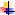 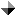 Sr.#SubjectPage No.Page No.Agriculture55Arts & Sports – Pakistan55Arts & Sports – World55Banking, Finance and Stock Exchange55Biographies55Business, Economics & Industry55Crimes77Current Issues – Pakistan77Current Issues – World88Defense/ Military 88Education-Pakistan88Education World88Geography and Travel 88Governance / Policies – Pakistan99Governance / Policies – World1010Health and Environment 1010History and Archaeology – Pakistan1010History and Archaeology – World1111Human Rights–Pakistan1111Human Rights–World1111India Politics, Policies and Relations1111Indo-Pak Relations1212Internationl Relations 1212Islam 1313Kashmir1313Language and Literature 1313Law and Legislation 1313Media – Pakistan1414Media – World1414Miscellaneous1414Other Religion1414Organizations1414Pakistan Foreign Relations1414Peace and war / After effects1515Politics – Pakistan1515Politics – World1616Power Resources ( Gas, Oil, Dam, etc)1717Science and Information Technology1717Social Problems 1717Society and Culture – Pakistan1717Society and Culture – World1818Terrorism 1818US Politics, Policies and Relations1919World Conflicts2020AGRICULTURE Chauvet, Caroline. "Eat all you can to help lessen global warming." Khaleej Times, 13 Dec, 2015, p.11Anwar Hussain. "Dependence an agriculture." The News, 3 December, 2015, p.7Atta ur Rahman. "Innovation in agriculture." The News, 23 December, 2015, p.6AGRICULTURE Chauvet, Caroline. "Eat all you can to help lessen global warming." Khaleej Times, 13 Dec, 2015, p.11Anwar Hussain. "Dependence an agriculture." The News, 3 December, 2015, p.7Atta ur Rahman. "Innovation in agriculture." The News, 23 December, 2015, p.6AGRICULTURE Chauvet, Caroline. "Eat all you can to help lessen global warming." Khaleej Times, 13 Dec, 2015, p.11Anwar Hussain. "Dependence an agriculture." The News, 3 December, 2015, p.7Atta ur Rahman. "Innovation in agriculture." The News, 23 December, 2015, p.6ARTS & SPORTS – PAKISTANAsha'AR Rehman . "Crossover to current times ." Dawn, 25 December, 2015, p.8Bose, Sushmita. "Are you a fashion assassin or a victim?." Khaleej Times, 25 Dec, 2015, p.8Fawad Kaiser. ""Yes" Aamir can play." Daily Times, 28 December, 2015, p.A6Nadeem Zuberi. "Blessing in disguise ." Business Recorder , 12 December, 2015, IINadeem Zuberi. "Gulgee's legend lives on ." Business Recorder , 19 December, 2015, IIZarina Patel. "The white house: Symbol of power." Business Recorder , 19 December, 2015, IIARTS & SPORTS – PAKISTANAsha'AR Rehman . "Crossover to current times ." Dawn, 25 December, 2015, p.8Bose, Sushmita. "Are you a fashion assassin or a victim?." Khaleej Times, 25 Dec, 2015, p.8Fawad Kaiser. ""Yes" Aamir can play." Daily Times, 28 December, 2015, p.A6Nadeem Zuberi. "Blessing in disguise ." Business Recorder , 12 December, 2015, IINadeem Zuberi. "Gulgee's legend lives on ." Business Recorder , 19 December, 2015, IIZarina Patel. "The white house: Symbol of power." Business Recorder , 19 December, 2015, IIARTS & SPORTS – PAKISTANAsha'AR Rehman . "Crossover to current times ." Dawn, 25 December, 2015, p.8Bose, Sushmita. "Are you a fashion assassin or a victim?." Khaleej Times, 25 Dec, 2015, p.8Fawad Kaiser. ""Yes" Aamir can play." Daily Times, 28 December, 2015, p.A6Nadeem Zuberi. "Blessing in disguise ." Business Recorder , 12 December, 2015, IINadeem Zuberi. "Gulgee's legend lives on ." Business Recorder , 19 December, 2015, IIZarina Patel. "The white house: Symbol of power." Business Recorder , 19 December, 2015, IIARTS & SPORTS – WORLDLudovic, Hunter-Tilney. "'Hello' to bland British pop that can be piped around the world." Financial Time, 7 December, 2015, 9p.ARTS & SPORTS – WORLDLudovic, Hunter-Tilney. "'Hello' to bland British pop that can be piped around the world." Financial Time, 7 December, 2015, 9p.ARTS & SPORTS – WORLDLudovic, Hunter-Tilney. "'Hello' to bland British pop that can be piped around the world." Financial Time, 7 December, 2015, 9p.BANKING , FINANCE AND  STOCK EXCHANGE"Syria government scrapes barrel as economic woes bite." Business Recorder , 12 December, 2015, 18A B Shahid. "Distortions needing urgent remedies." Business Recorder , 22 December, 2015, 20Anjum Ibrahim. "Dar's Claims." Business Recorder , 07 December, 2015, 16Ann Saphir. "As Fed fog lifts, central bankers keep puzzling over China." Business Recorder , 18 December, 2015, 20Chris, Giles. "The bank of England is a dove with clipped wings." Financial Time, 3 December, 2015, 9p.Dr Ashfaque H Khan. "Borrowing with pride and pleasure." Business Recorder , 22 December, 2015, 20Dr Ashfaque H. Khan. "SBP on deflation ." Business Recorder , 30 December, 2015, 22Huzaima Bukhari. "FBR's circular debt!." Business Recorder , 04 December, 2015, 20Khurram Husain . "State Bank on exports ." Dawn, 17 December, 2015, p.9Martin, Wolf. "The challenges of central bank divergence." Financial Time, 9 December, 2015, 11p.Sardar Aminullah Khan. "Chinese yuan in elite currency basket." Business Recorder , 06 December, 2015, 16Shaukat Malik CPA. "Managing risk in publicly traded securities." Business Recorder , 07 December, 2015, 16BANKING , FINANCE AND  STOCK EXCHANGE"Syria government scrapes barrel as economic woes bite." Business Recorder , 12 December, 2015, 18A B Shahid. "Distortions needing urgent remedies." Business Recorder , 22 December, 2015, 20Anjum Ibrahim. "Dar's Claims." Business Recorder , 07 December, 2015, 16Ann Saphir. "As Fed fog lifts, central bankers keep puzzling over China." Business Recorder , 18 December, 2015, 20Chris, Giles. "The bank of England is a dove with clipped wings." Financial Time, 3 December, 2015, 9p.Dr Ashfaque H Khan. "Borrowing with pride and pleasure." Business Recorder , 22 December, 2015, 20Dr Ashfaque H. Khan. "SBP on deflation ." Business Recorder , 30 December, 2015, 22Huzaima Bukhari. "FBR's circular debt!." Business Recorder , 04 December, 2015, 20Khurram Husain . "State Bank on exports ." Dawn, 17 December, 2015, p.9Martin, Wolf. "The challenges of central bank divergence." Financial Time, 9 December, 2015, 11p.Sardar Aminullah Khan. "Chinese yuan in elite currency basket." Business Recorder , 06 December, 2015, 16Shaukat Malik CPA. "Managing risk in publicly traded securities." Business Recorder , 07 December, 2015, 16BANKING , FINANCE AND  STOCK EXCHANGE"Syria government scrapes barrel as economic woes bite." Business Recorder , 12 December, 2015, 18A B Shahid. "Distortions needing urgent remedies." Business Recorder , 22 December, 2015, 20Anjum Ibrahim. "Dar's Claims." Business Recorder , 07 December, 2015, 16Ann Saphir. "As Fed fog lifts, central bankers keep puzzling over China." Business Recorder , 18 December, 2015, 20Chris, Giles. "The bank of England is a dove with clipped wings." Financial Time, 3 December, 2015, 9p.Dr Ashfaque H Khan. "Borrowing with pride and pleasure." Business Recorder , 22 December, 2015, 20Dr Ashfaque H. Khan. "SBP on deflation ." Business Recorder , 30 December, 2015, 22Huzaima Bukhari. "FBR's circular debt!." Business Recorder , 04 December, 2015, 20Khurram Husain . "State Bank on exports ." Dawn, 17 December, 2015, p.9Martin, Wolf. "The challenges of central bank divergence." Financial Time, 9 December, 2015, 11p.Sardar Aminullah Khan. "Chinese yuan in elite currency basket." Business Recorder , 06 December, 2015, 16Shaukat Malik CPA. "Managing risk in publicly traded securities." Business Recorder , 07 December, 2015, 16BIOGRAPHIES Asma Jahangir . "Remembering BB ." Dawn, 27 December, 2015, p.9Gary, Silverman. "Star Wars is a force of cultural alienation." Financial Time, 5/6 December, 2015, 9p.Jacob, Zuma. "A political soldier fighting for survival." Financial Time, 19/20 December, 2015, 9p.James, Wilson. "The miner battling of fix a fallen giant." Financial Time, 12/13 December, 2015, 9p.Jawed Naqvi . "Did Gandhi hate music, cinema?." Dawn, 22 December, 2015, p.8Jeevan, Vasagar. "The historian turning Hitler into a footnote." Financial Time, 5/6 December, 2015, 9p.M. Shafique Ahmed . "Jinnah: A charismatic and persuasive leader." Business Recorder , 25 December, 2015, 14Madeline Chambers. "Hitler was shrewd, not so hypnotic, new German biography says." Business Recorder , 12 December, 2015, IIIA Q Khan. "The importance of December 25." The News, 28 December, 2015, p.6BIOGRAPHIES Asma Jahangir . "Remembering BB ." Dawn, 27 December, 2015, p.9Gary, Silverman. "Star Wars is a force of cultural alienation." Financial Time, 5/6 December, 2015, 9p.Jacob, Zuma. "A political soldier fighting for survival." Financial Time, 19/20 December, 2015, 9p.James, Wilson. "The miner battling of fix a fallen giant." Financial Time, 12/13 December, 2015, 9p.Jawed Naqvi . "Did Gandhi hate music, cinema?." Dawn, 22 December, 2015, p.8Jeevan, Vasagar. "The historian turning Hitler into a footnote." Financial Time, 5/6 December, 2015, 9p.M. Shafique Ahmed . "Jinnah: A charismatic and persuasive leader." Business Recorder , 25 December, 2015, 14Madeline Chambers. "Hitler was shrewd, not so hypnotic, new German biography says." Business Recorder , 12 December, 2015, IIIA Q Khan. "The importance of December 25." The News, 28 December, 2015, p.6BIOGRAPHIES Asma Jahangir . "Remembering BB ." Dawn, 27 December, 2015, p.9Gary, Silverman. "Star Wars is a force of cultural alienation." Financial Time, 5/6 December, 2015, 9p.Jacob, Zuma. "A political soldier fighting for survival." Financial Time, 19/20 December, 2015, 9p.James, Wilson. "The miner battling of fix a fallen giant." Financial Time, 12/13 December, 2015, 9p.Jawed Naqvi . "Did Gandhi hate music, cinema?." Dawn, 22 December, 2015, p.8Jeevan, Vasagar. "The historian turning Hitler into a footnote." Financial Time, 5/6 December, 2015, 9p.M. Shafique Ahmed . "Jinnah: A charismatic and persuasive leader." Business Recorder , 25 December, 2015, 14Madeline Chambers. "Hitler was shrewd, not so hypnotic, new German biography says." Business Recorder , 12 December, 2015, IIIA Q Khan. "The importance of December 25." The News, 28 December, 2015, p.6BUSINESS, ECONOMICS & INDUSTRY"Das Auto no more: VW plans image offensive." Business Recorder , 23 December, 2015, 22Aamir Allawala. "Auto sector: Investment potential in Pakistan." Business Recorder , 05 December, 2015, 18Abdullah Alam . "No participation ." Dawn, 9 December, 2015, p.9Aijazuddin F. S. . "A dark horizon ." Dawn, 3 December, 2015, p.8Alex, Chisholm. "Let consumers pick the winner in the tabble over London cabs." Financial Time, 2 December, 2015, 9p.Alexandra Mayer-Hohdahl. "Russia-Germany gas pipeline ruffles feathers at EU summit." Business Recorder , 19 December, 2015, 18Ali Malik. "American economy." Daily Times, 24 December, 2015, p.A7Anjum Ibrahim. "Inflation is down!." Business Recorder , 28 December, 2015, 22Antonio Rodriguez. "Chinese steel dumping threatens sector recovery in Europe, US." Business Recorder , 10 December, 2015, 20Antonio Rodriguez. "Fed rate hike wrong move for emerging economies." Business Recorder , 15 December, 2015, 20Chris, Giles. "Full disclosure of forecasts would smooth Carney's path." Financial Time, 17 December, 2015, 9p.David, Crow. "A harsh dose of reality." Financial Time, 2 December, 2015, 7p.David, Pilling. "Celebrate the rise of flawed, febrile China." Financial Time, 17 December, 2015, 9p.David, Pilling. "Three reasons not to count India's chickens." Financial Time, 3 December, 2015, 9p.Dessy Sagita . "Emissions set to soar as love of steak takes off in Asia." Business Recorder , 12 December, 2015, 18Dr Gulfaraz Ahmed. "Economic management." Business Recorder , 07 December, 2015, 16Dr Gulfaraz Ahmed. "The unrecognised builders of Abu Dhabi." Business Recorder , 04 December, 2015, 20Dr Sajjad Akhtar. "Impact of RD: Lessons from economic history." Business Recorder , 01 December, 2015, 22Dr Song Jong-hwan. "Miracle of Indus River' in Pakistan." Business Recorder , 06 December, 2015, 16Dr. Shamshad Akhtar. "Towards building a new migration system." Business Recorder , 19 December, 2015, 18Emad Sohail . "Corporate governance codes, rules and privatisation impact on PSCs." Business Recorder , 28 December, 2015, 22Faisal Bari . "No quick or easy wins ." Dawn, 18 December, 2015, p.8Farhat Ali . "Economic corridor: some facts." Business Recorder , 30 December, 2015, 22Farhat Ali. "Meaningless economic performance." Business Recorder , 23 December, 2015, 22Farhat Ali. "The economic corridor: criticality of transparency." Business Recorder , 09 December, 2015, 20Germain Moyon . "Russian firms tone down holiday cheer as crisis bites." Business Recorder , 27 December, 2015, 16Gillian, Tett. "A puzzle Yellen cannot solve with a rate rise." Financial Time, 4 December, 2015, 11p.Gillian, Tett. "After the rise, the risks to watch in the markets." Financial Time, 18 December, 2015, 9p.Gillian, Tett. "New York steals Silicon Valley's crown." Financial Time, 11 December, 2015, 9p.Glenda Kwek. "Global miners steel for worse after torrid year ." Business Recorder , 28 December, 2015, 22Hanningm Alfred . "Developing economies are now prime stakeholdrs." Khaleej Times, 3 Dec, 2015, p.11Harriet, Agnew. "The ireepressible Mr Windhorst." Financial Time, 17 December, 2015, 6p.Henry, Sanderson. "Material revolution." Financial Time, 9 December, 2015, 9p.Hiroshi Hiyama. "Japan PM faces make-or-break test three years later." Business Recorder , 24 December, 2015, 18Huzaima Bukhari . "FBR collection: startling facts." Business Recorder , 18 December, 2015, 20Huzaima Bukhari. "Unjust taxes and inequalities." Business Recorder , 11 December, 2015, 20Ikram Sehgal. "Thje heart of Asia." Daily Times, 10 December, 2015, p.A7Ishrat Husain . "Coordination failure ." Dawn, 22 December, 2015, p.8James, Grant. "One tiny step on rates highlights America's hidden weaknesses." Financial Time, 19/20 December, 2015, 9p.Joanna Chiu. "Chinese turn to local products could spell trouble for global firms." Business Recorder , 31 December, 2015, 20John, Gapper. "A tech mogul's guide to being a press baron." Financial Time, 17 December, 2015, 9p.John, Gapper. "Beijing's smog is a symptom of corruption." Financial Time, 10 December, 2015, 9p.John, Gapper. "Scrooge's hedge fund letter to Santa Claus." Financial Time, 24 December, 2015, 7p.John, Kay. "Ignorance is no defence for financial misconduct." Financial Time, 9 December, 2015, 11p.John, Kay. "Tax tricks that are perfectly legal but should not be." Financial Time, 2 December, 2015, 9p.John, Kay. "There is no money behind the fiscal tree." Financial Time, 16 December, 2015, 9p.Julie Steenhuysen. "Beyond Fitbit: The quest to develop medical-grade wearables." Business Recorder , 19 December, 2015, 18Khurram Husain . "A whiff of honesty ." Dawn, 10 December, 2015, p.8Khurram Husain . "Financial market gyrations ." Dawn, 3 December, 2015, p.8Khurram Minhas. "Go confidently: We are with you." Daily Times, 19 December, 2015, p.A7Kristen Hays. "End of easy money for mini-refiners splitting US shale?." Business Recorder , 29 December, 2015, 20Lal Khan. "The china Pakistan Economic corridor." Daily Times, 6 December, 2015, p.A7Lawrence, Summers. "Central bankers do not have as many tools as they think." Financial Time, 7 December, 2015, 9p.Leo, Lewis. "Spend, spend, spend." Financial Time, 23 December, 2015, 5p.M Ziauddin. "Geo-economics and national security." Business Recorder , 02 December, 2015, 22M. Ziauddin. "IT's quite possible to contain corruption." Business Recorder , 30 December, 2015, 22M. Ziauddin. "Taxation woes." Business Recorder , 23 December, 2015, 22M. Ziauddin. "The economy of terror financing." Business Recorder , 16 December, 2015, 20Mahir Ali . "Venezuelan setback ." Dawn, 16 December, 2015, p.9Martin, Wolf. "Cheap oil puts humanity on a slippery slope." Financial Time, 2 December, 2015, 9p.Martin, Wolf. "Hope and fear in the endless Greek crisis." Financial Time, 23 December, 2015, 7p.Martin, Wolf. "One small step forward for humankind." Financial Time, 16 December, 2015, 9p.Michael, Froman. "Doha has failed: we need a new type of global trade deal." Financial Time, 14 December, 2015, 9p.Mijyd Aziz. "Business leadership." Business Recorder , 20 December, 2015, 16Muhammad Junaid Sheikha. "Outsourcing _ a sustainable business model." Business Recorder , 13 December, 2015, 16Ngozi, Okonjo-Iweala. "Cut fossil-fuel subsidies to benefit both rich and poor." Financial Time, 8 December, 2015, 9p.Niaz Murtaza . "How we compare ." Dawn, 6 December, 2015, p.6Niaz Murtaza . "Poor-led progress ." Dawn, 28 December, 2015, p.9Nobuchika, Mori. "Too Much medicine could make the system sicker." Financial Time, 15 December, 2015, 9p.Philip Delves, Broughton. "Give Mayer a chance to make Yahoo work." Financial Time, 11 December, 2015, 9p.Rai Ghulam Mustafa. "Protecting empty pockets." Daily Times, 31 December, 2015, p.A7Rajendra K Aneja. "2016: a befunddled world will plod along." Daily Times, 31 December, 2015, p.A6Ross Kerber. "Black presence on US boards shrinks." Business Recorder , 17 December, 2015, 17Sakib Sherani . "Searching for a paradigm ." Dawn, 11 December, 2015, p.8Sam, Fleming. "Changing fortunes." Financial Time, 10 December, 2015, 7p.Sarah, Neville. "Shaping the state of the future." Financial Time, 4 December, 2015, 9p.Shabir Ahmed . "The grave export challenge." Business Recorder , 17 December, 2015, 20Shahid Soomro. "Monitoring and evaluation: A neglected field in Pakistan." Business Recorder , 06 December, 2015, 16Stephen, Foley. "Bitcoin's central banker is yesterday's man." Financial Time, 12/13 December, 2015, 9p.Syed Bakhtiyar Kazmi. "Satire: I want ot be a company." Business Recorder , 29 December, 2015, 20Syed Bakhtiyar Kazmi. "SBPreport: the fine print." Daily Times, 27 December, 2015, p.A6Syed Bakhtiyar Kazmi. "SBP's annual report and exports." Business Recorder , 21 December, 2015, 16Syed Bakhtiyar Kazmi. "The promised land." Daily Times, 13 December, 2015, p.A6Syed Rashid unir. "Countdown to crisis." Daily Times, 8 December, 2015, p.A6Tim, Harford. "An economist's dreams of a fairer gig economy." Financial Time, 21 December, 2015, 9p.Tom, Mitchell. "The party versus the elite." Financial Time, 19/20 December, 2015, 7p.Zafar Azeem. "US tax law: status of payment received pursuant to oil Zeba Siddiqui. "US FDA Warns India's Sun Pharma over standards at Halol plant." Business Recorder , 20 December, 2015, 16Zia Banday . "Missing export destination for meat." Business Recorder , 05 December, 2015, 18Akmal Hussain. "Rethinking IMF programmes." The News, 10 December, 2015, p.6Akmal Hussain. "Towards transformation." The News, 24 December, 2015, p.6Huazaim Bokhari. "The case of the missing returns." The News, 21 December, 2015, p.6Kamal Monnoo. "Understanding foreign remittances." The Nation , 9 December, 2015, p.7Parvez Rahim. "Devolving labour ." The News, 12 December, 2015, p.6Raashid Wali Janjua. "Pakistan's Greek moment." The News, 20 December, 2015, p.7Shahid Me3hmood. "The budget . . . again." The News, 14 December, 2015, p.6Shahid Zubair. "Is India overtaking China in economic growth." The Nation , 9 December, 2015, p.7Yousuf Shirazi. "Local access to the local economy." The Nation , 8 December, 2015, p.7BUSINESS, ECONOMICS & INDUSTRY"Das Auto no more: VW plans image offensive." Business Recorder , 23 December, 2015, 22Aamir Allawala. "Auto sector: Investment potential in Pakistan." Business Recorder , 05 December, 2015, 18Abdullah Alam . "No participation ." Dawn, 9 December, 2015, p.9Aijazuddin F. S. . "A dark horizon ." Dawn, 3 December, 2015, p.8Alex, Chisholm. "Let consumers pick the winner in the tabble over London cabs." Financial Time, 2 December, 2015, 9p.Alexandra Mayer-Hohdahl. "Russia-Germany gas pipeline ruffles feathers at EU summit." Business Recorder , 19 December, 2015, 18Ali Malik. "American economy." Daily Times, 24 December, 2015, p.A7Anjum Ibrahim. "Inflation is down!." Business Recorder , 28 December, 2015, 22Antonio Rodriguez. "Chinese steel dumping threatens sector recovery in Europe, US." Business Recorder , 10 December, 2015, 20Antonio Rodriguez. "Fed rate hike wrong move for emerging economies." Business Recorder , 15 December, 2015, 20Chris, Giles. "Full disclosure of forecasts would smooth Carney's path." Financial Time, 17 December, 2015, 9p.David, Crow. "A harsh dose of reality." Financial Time, 2 December, 2015, 7p.David, Pilling. "Celebrate the rise of flawed, febrile China." Financial Time, 17 December, 2015, 9p.David, Pilling. "Three reasons not to count India's chickens." Financial Time, 3 December, 2015, 9p.Dessy Sagita . "Emissions set to soar as love of steak takes off in Asia." Business Recorder , 12 December, 2015, 18Dr Gulfaraz Ahmed. "Economic management." Business Recorder , 07 December, 2015, 16Dr Gulfaraz Ahmed. "The unrecognised builders of Abu Dhabi." Business Recorder , 04 December, 2015, 20Dr Sajjad Akhtar. "Impact of RD: Lessons from economic history." Business Recorder , 01 December, 2015, 22Dr Song Jong-hwan. "Miracle of Indus River' in Pakistan." Business Recorder , 06 December, 2015, 16Dr. Shamshad Akhtar. "Towards building a new migration system." Business Recorder , 19 December, 2015, 18Emad Sohail . "Corporate governance codes, rules and privatisation impact on PSCs." Business Recorder , 28 December, 2015, 22Faisal Bari . "No quick or easy wins ." Dawn, 18 December, 2015, p.8Farhat Ali . "Economic corridor: some facts." Business Recorder , 30 December, 2015, 22Farhat Ali. "Meaningless economic performance." Business Recorder , 23 December, 2015, 22Farhat Ali. "The economic corridor: criticality of transparency." Business Recorder , 09 December, 2015, 20Germain Moyon . "Russian firms tone down holiday cheer as crisis bites." Business Recorder , 27 December, 2015, 16Gillian, Tett. "A puzzle Yellen cannot solve with a rate rise." Financial Time, 4 December, 2015, 11p.Gillian, Tett. "After the rise, the risks to watch in the markets." Financial Time, 18 December, 2015, 9p.Gillian, Tett. "New York steals Silicon Valley's crown." Financial Time, 11 December, 2015, 9p.Glenda Kwek. "Global miners steel for worse after torrid year ." Business Recorder , 28 December, 2015, 22Hanningm Alfred . "Developing economies are now prime stakeholdrs." Khaleej Times, 3 Dec, 2015, p.11Harriet, Agnew. "The ireepressible Mr Windhorst." Financial Time, 17 December, 2015, 6p.Henry, Sanderson. "Material revolution." Financial Time, 9 December, 2015, 9p.Hiroshi Hiyama. "Japan PM faces make-or-break test three years later." Business Recorder , 24 December, 2015, 18Huzaima Bukhari . "FBR collection: startling facts." Business Recorder , 18 December, 2015, 20Huzaima Bukhari. "Unjust taxes and inequalities." Business Recorder , 11 December, 2015, 20Ikram Sehgal. "Thje heart of Asia." Daily Times, 10 December, 2015, p.A7Ishrat Husain . "Coordination failure ." Dawn, 22 December, 2015, p.8James, Grant. "One tiny step on rates highlights America's hidden weaknesses." Financial Time, 19/20 December, 2015, 9p.Joanna Chiu. "Chinese turn to local products could spell trouble for global firms." Business Recorder , 31 December, 2015, 20John, Gapper. "A tech mogul's guide to being a press baron." Financial Time, 17 December, 2015, 9p.John, Gapper. "Beijing's smog is a symptom of corruption." Financial Time, 10 December, 2015, 9p.John, Gapper. "Scrooge's hedge fund letter to Santa Claus." Financial Time, 24 December, 2015, 7p.John, Kay. "Ignorance is no defence for financial misconduct." Financial Time, 9 December, 2015, 11p.John, Kay. "Tax tricks that are perfectly legal but should not be." Financial Time, 2 December, 2015, 9p.John, Kay. "There is no money behind the fiscal tree." Financial Time, 16 December, 2015, 9p.Julie Steenhuysen. "Beyond Fitbit: The quest to develop medical-grade wearables." Business Recorder , 19 December, 2015, 18Khurram Husain . "A whiff of honesty ." Dawn, 10 December, 2015, p.8Khurram Husain . "Financial market gyrations ." Dawn, 3 December, 2015, p.8Khurram Minhas. "Go confidently: We are with you." Daily Times, 19 December, 2015, p.A7Kristen Hays. "End of easy money for mini-refiners splitting US shale?." Business Recorder , 29 December, 2015, 20Lal Khan. "The china Pakistan Economic corridor." Daily Times, 6 December, 2015, p.A7Lawrence, Summers. "Central bankers do not have as many tools as they think." Financial Time, 7 December, 2015, 9p.Leo, Lewis. "Spend, spend, spend." Financial Time, 23 December, 2015, 5p.M Ziauddin. "Geo-economics and national security." Business Recorder , 02 December, 2015, 22M. Ziauddin. "IT's quite possible to contain corruption." Business Recorder , 30 December, 2015, 22M. Ziauddin. "Taxation woes." Business Recorder , 23 December, 2015, 22M. Ziauddin. "The economy of terror financing." Business Recorder , 16 December, 2015, 20Mahir Ali . "Venezuelan setback ." Dawn, 16 December, 2015, p.9Martin, Wolf. "Cheap oil puts humanity on a slippery slope." Financial Time, 2 December, 2015, 9p.Martin, Wolf. "Hope and fear in the endless Greek crisis." Financial Time, 23 December, 2015, 7p.Martin, Wolf. "One small step forward for humankind." Financial Time, 16 December, 2015, 9p.Michael, Froman. "Doha has failed: we need a new type of global trade deal." Financial Time, 14 December, 2015, 9p.Mijyd Aziz. "Business leadership." Business Recorder , 20 December, 2015, 16Muhammad Junaid Sheikha. "Outsourcing _ a sustainable business model." Business Recorder , 13 December, 2015, 16Ngozi, Okonjo-Iweala. "Cut fossil-fuel subsidies to benefit both rich and poor." Financial Time, 8 December, 2015, 9p.Niaz Murtaza . "How we compare ." Dawn, 6 December, 2015, p.6Niaz Murtaza . "Poor-led progress ." Dawn, 28 December, 2015, p.9Nobuchika, Mori. "Too Much medicine could make the system sicker." Financial Time, 15 December, 2015, 9p.Philip Delves, Broughton. "Give Mayer a chance to make Yahoo work." Financial Time, 11 December, 2015, 9p.Rai Ghulam Mustafa. "Protecting empty pockets." Daily Times, 31 December, 2015, p.A7Rajendra K Aneja. "2016: a befunddled world will plod along." Daily Times, 31 December, 2015, p.A6Ross Kerber. "Black presence on US boards shrinks." Business Recorder , 17 December, 2015, 17Sakib Sherani . "Searching for a paradigm ." Dawn, 11 December, 2015, p.8Sam, Fleming. "Changing fortunes." Financial Time, 10 December, 2015, 7p.Sarah, Neville. "Shaping the state of the future." Financial Time, 4 December, 2015, 9p.Shabir Ahmed . "The grave export challenge." Business Recorder , 17 December, 2015, 20Shahid Soomro. "Monitoring and evaluation: A neglected field in Pakistan." Business Recorder , 06 December, 2015, 16Stephen, Foley. "Bitcoin's central banker is yesterday's man." Financial Time, 12/13 December, 2015, 9p.Syed Bakhtiyar Kazmi. "Satire: I want ot be a company." Business Recorder , 29 December, 2015, 20Syed Bakhtiyar Kazmi. "SBPreport: the fine print." Daily Times, 27 December, 2015, p.A6Syed Bakhtiyar Kazmi. "SBP's annual report and exports." Business Recorder , 21 December, 2015, 16Syed Bakhtiyar Kazmi. "The promised land." Daily Times, 13 December, 2015, p.A6Syed Rashid unir. "Countdown to crisis." Daily Times, 8 December, 2015, p.A6Tim, Harford. "An economist's dreams of a fairer gig economy." Financial Time, 21 December, 2015, 9p.Tom, Mitchell. "The party versus the elite." Financial Time, 19/20 December, 2015, 7p.Zafar Azeem. "US tax law: status of payment received pursuant to oil Zeba Siddiqui. "US FDA Warns India's Sun Pharma over standards at Halol plant." Business Recorder , 20 December, 2015, 16Zia Banday . "Missing export destination for meat." Business Recorder , 05 December, 2015, 18Akmal Hussain. "Rethinking IMF programmes." The News, 10 December, 2015, p.6Akmal Hussain. "Towards transformation." The News, 24 December, 2015, p.6Huazaim Bokhari. "The case of the missing returns." The News, 21 December, 2015, p.6Kamal Monnoo. "Understanding foreign remittances." The Nation , 9 December, 2015, p.7Parvez Rahim. "Devolving labour ." The News, 12 December, 2015, p.6Raashid Wali Janjua. "Pakistan's Greek moment." The News, 20 December, 2015, p.7Shahid Me3hmood. "The budget . . . again." The News, 14 December, 2015, p.6Shahid Zubair. "Is India overtaking China in economic growth." The Nation , 9 December, 2015, p.7Yousuf Shirazi. "Local access to the local economy." The Nation , 8 December, 2015, p.7BUSINESS, ECONOMICS & INDUSTRY"Das Auto no more: VW plans image offensive." Business Recorder , 23 December, 2015, 22Aamir Allawala. "Auto sector: Investment potential in Pakistan." Business Recorder , 05 December, 2015, 18Abdullah Alam . "No participation ." Dawn, 9 December, 2015, p.9Aijazuddin F. S. . "A dark horizon ." Dawn, 3 December, 2015, p.8Alex, Chisholm. "Let consumers pick the winner in the tabble over London cabs." Financial Time, 2 December, 2015, 9p.Alexandra Mayer-Hohdahl. "Russia-Germany gas pipeline ruffles feathers at EU summit." Business Recorder , 19 December, 2015, 18Ali Malik. "American economy." Daily Times, 24 December, 2015, p.A7Anjum Ibrahim. "Inflation is down!." Business Recorder , 28 December, 2015, 22Antonio Rodriguez. "Chinese steel dumping threatens sector recovery in Europe, US." Business Recorder , 10 December, 2015, 20Antonio Rodriguez. "Fed rate hike wrong move for emerging economies." Business Recorder , 15 December, 2015, 20Chris, Giles. "Full disclosure of forecasts would smooth Carney's path." Financial Time, 17 December, 2015, 9p.David, Crow. "A harsh dose of reality." Financial Time, 2 December, 2015, 7p.David, Pilling. "Celebrate the rise of flawed, febrile China." Financial Time, 17 December, 2015, 9p.David, Pilling. "Three reasons not to count India's chickens." Financial Time, 3 December, 2015, 9p.Dessy Sagita . "Emissions set to soar as love of steak takes off in Asia." Business Recorder , 12 December, 2015, 18Dr Gulfaraz Ahmed. "Economic management." Business Recorder , 07 December, 2015, 16Dr Gulfaraz Ahmed. "The unrecognised builders of Abu Dhabi." Business Recorder , 04 December, 2015, 20Dr Sajjad Akhtar. "Impact of RD: Lessons from economic history." Business Recorder , 01 December, 2015, 22Dr Song Jong-hwan. "Miracle of Indus River' in Pakistan." Business Recorder , 06 December, 2015, 16Dr. Shamshad Akhtar. "Towards building a new migration system." Business Recorder , 19 December, 2015, 18Emad Sohail . "Corporate governance codes, rules and privatisation impact on PSCs." Business Recorder , 28 December, 2015, 22Faisal Bari . "No quick or easy wins ." Dawn, 18 December, 2015, p.8Farhat Ali . "Economic corridor: some facts." Business Recorder , 30 December, 2015, 22Farhat Ali. "Meaningless economic performance." Business Recorder , 23 December, 2015, 22Farhat Ali. "The economic corridor: criticality of transparency." Business Recorder , 09 December, 2015, 20Germain Moyon . "Russian firms tone down holiday cheer as crisis bites." Business Recorder , 27 December, 2015, 16Gillian, Tett. "A puzzle Yellen cannot solve with a rate rise." Financial Time, 4 December, 2015, 11p.Gillian, Tett. "After the rise, the risks to watch in the markets." Financial Time, 18 December, 2015, 9p.Gillian, Tett. "New York steals Silicon Valley's crown." Financial Time, 11 December, 2015, 9p.Glenda Kwek. "Global miners steel for worse after torrid year ." Business Recorder , 28 December, 2015, 22Hanningm Alfred . "Developing economies are now prime stakeholdrs." Khaleej Times, 3 Dec, 2015, p.11Harriet, Agnew. "The ireepressible Mr Windhorst." Financial Time, 17 December, 2015, 6p.Henry, Sanderson. "Material revolution." Financial Time, 9 December, 2015, 9p.Hiroshi Hiyama. "Japan PM faces make-or-break test three years later." Business Recorder , 24 December, 2015, 18Huzaima Bukhari . "FBR collection: startling facts." Business Recorder , 18 December, 2015, 20Huzaima Bukhari. "Unjust taxes and inequalities." Business Recorder , 11 December, 2015, 20Ikram Sehgal. "Thje heart of Asia." Daily Times, 10 December, 2015, p.A7Ishrat Husain . "Coordination failure ." Dawn, 22 December, 2015, p.8James, Grant. "One tiny step on rates highlights America's hidden weaknesses." Financial Time, 19/20 December, 2015, 9p.Joanna Chiu. "Chinese turn to local products could spell trouble for global firms." Business Recorder , 31 December, 2015, 20John, Gapper. "A tech mogul's guide to being a press baron." Financial Time, 17 December, 2015, 9p.John, Gapper. "Beijing's smog is a symptom of corruption." Financial Time, 10 December, 2015, 9p.John, Gapper. "Scrooge's hedge fund letter to Santa Claus." Financial Time, 24 December, 2015, 7p.John, Kay. "Ignorance is no defence for financial misconduct." Financial Time, 9 December, 2015, 11p.John, Kay. "Tax tricks that are perfectly legal but should not be." Financial Time, 2 December, 2015, 9p.John, Kay. "There is no money behind the fiscal tree." Financial Time, 16 December, 2015, 9p.Julie Steenhuysen. "Beyond Fitbit: The quest to develop medical-grade wearables." Business Recorder , 19 December, 2015, 18Khurram Husain . "A whiff of honesty ." Dawn, 10 December, 2015, p.8Khurram Husain . "Financial market gyrations ." Dawn, 3 December, 2015, p.8Khurram Minhas. "Go confidently: We are with you." Daily Times, 19 December, 2015, p.A7Kristen Hays. "End of easy money for mini-refiners splitting US shale?." Business Recorder , 29 December, 2015, 20Lal Khan. "The china Pakistan Economic corridor." Daily Times, 6 December, 2015, p.A7Lawrence, Summers. "Central bankers do not have as many tools as they think." Financial Time, 7 December, 2015, 9p.Leo, Lewis. "Spend, spend, spend." Financial Time, 23 December, 2015, 5p.M Ziauddin. "Geo-economics and national security." Business Recorder , 02 December, 2015, 22M. Ziauddin. "IT's quite possible to contain corruption." Business Recorder , 30 December, 2015, 22M. Ziauddin. "Taxation woes." Business Recorder , 23 December, 2015, 22M. Ziauddin. "The economy of terror financing." Business Recorder , 16 December, 2015, 20Mahir Ali . "Venezuelan setback ." Dawn, 16 December, 2015, p.9Martin, Wolf. "Cheap oil puts humanity on a slippery slope." Financial Time, 2 December, 2015, 9p.Martin, Wolf. "Hope and fear in the endless Greek crisis." Financial Time, 23 December, 2015, 7p.Martin, Wolf. "One small step forward for humankind." Financial Time, 16 December, 2015, 9p.Michael, Froman. "Doha has failed: we need a new type of global trade deal." Financial Time, 14 December, 2015, 9p.Mijyd Aziz. "Business leadership." Business Recorder , 20 December, 2015, 16Muhammad Junaid Sheikha. "Outsourcing _ a sustainable business model." Business Recorder , 13 December, 2015, 16Ngozi, Okonjo-Iweala. "Cut fossil-fuel subsidies to benefit both rich and poor." Financial Time, 8 December, 2015, 9p.Niaz Murtaza . "How we compare ." Dawn, 6 December, 2015, p.6Niaz Murtaza . "Poor-led progress ." Dawn, 28 December, 2015, p.9Nobuchika, Mori. "Too Much medicine could make the system sicker." Financial Time, 15 December, 2015, 9p.Philip Delves, Broughton. "Give Mayer a chance to make Yahoo work." Financial Time, 11 December, 2015, 9p.Rai Ghulam Mustafa. "Protecting empty pockets." Daily Times, 31 December, 2015, p.A7Rajendra K Aneja. "2016: a befunddled world will plod along." Daily Times, 31 December, 2015, p.A6Ross Kerber. "Black presence on US boards shrinks." Business Recorder , 17 December, 2015, 17Sakib Sherani . "Searching for a paradigm ." Dawn, 11 December, 2015, p.8Sam, Fleming. "Changing fortunes." Financial Time, 10 December, 2015, 7p.Sarah, Neville. "Shaping the state of the future." Financial Time, 4 December, 2015, 9p.Shabir Ahmed . "The grave export challenge." Business Recorder , 17 December, 2015, 20Shahid Soomro. "Monitoring and evaluation: A neglected field in Pakistan." Business Recorder , 06 December, 2015, 16Stephen, Foley. "Bitcoin's central banker is yesterday's man." Financial Time, 12/13 December, 2015, 9p.Syed Bakhtiyar Kazmi. "Satire: I want ot be a company." Business Recorder , 29 December, 2015, 20Syed Bakhtiyar Kazmi. "SBPreport: the fine print." Daily Times, 27 December, 2015, p.A6Syed Bakhtiyar Kazmi. "SBP's annual report and exports." Business Recorder , 21 December, 2015, 16Syed Bakhtiyar Kazmi. "The promised land." Daily Times, 13 December, 2015, p.A6Syed Rashid unir. "Countdown to crisis." Daily Times, 8 December, 2015, p.A6Tim, Harford. "An economist's dreams of a fairer gig economy." Financial Time, 21 December, 2015, 9p.Tom, Mitchell. "The party versus the elite." Financial Time, 19/20 December, 2015, 7p.Zafar Azeem. "US tax law: status of payment received pursuant to oil Zeba Siddiqui. "US FDA Warns India's Sun Pharma over standards at Halol plant." Business Recorder , 20 December, 2015, 16Zia Banday . "Missing export destination for meat." Business Recorder , 05 December, 2015, 18Akmal Hussain. "Rethinking IMF programmes." The News, 10 December, 2015, p.6Akmal Hussain. "Towards transformation." The News, 24 December, 2015, p.6Huazaim Bokhari. "The case of the missing returns." The News, 21 December, 2015, p.6Kamal Monnoo. "Understanding foreign remittances." The Nation , 9 December, 2015, p.7Parvez Rahim. "Devolving labour ." The News, 12 December, 2015, p.6Raashid Wali Janjua. "Pakistan's Greek moment." The News, 20 December, 2015, p.7Shahid Me3hmood. "The budget . . . again." The News, 14 December, 2015, p.6Shahid Zubair. "Is India overtaking China in economic growth." The Nation , 9 December, 2015, p.7Yousuf Shirazi. "Local access to the local economy." The Nation , 8 December, 2015, p.7CRIMESAli Khizar. "Rangers no long-term solutin." Business Recorder , 15 December, 2015, 20Huma Yusuf . "Draconian bill ." Dawn, 7 December, 2015, p.9Qaisar Rashid. "IN the name of NAP." Daily Times, 9 December, 2015, p.A6 Suhrob Ahmad. "The orange world campaign." Daily Times, 19 December, 2015, p.A6Jarrar Shah. "Cul de sac." The Nation , 25 December, 2015, p.7M.A.Niazi. "A sombre anniversary." The Nation , 25 December, 2015, p.6CRIMESAli Khizar. "Rangers no long-term solutin." Business Recorder , 15 December, 2015, 20Huma Yusuf . "Draconian bill ." Dawn, 7 December, 2015, p.9Qaisar Rashid. "IN the name of NAP." Daily Times, 9 December, 2015, p.A6 Suhrob Ahmad. "The orange world campaign." Daily Times, 19 December, 2015, p.A6Jarrar Shah. "Cul de sac." The Nation , 25 December, 2015, p.7M.A.Niazi. "A sombre anniversary." The Nation , 25 December, 2015, p.6CRIMESAli Khizar. "Rangers no long-term solutin." Business Recorder , 15 December, 2015, 20Huma Yusuf . "Draconian bill ." Dawn, 7 December, 2015, p.9Qaisar Rashid. "IN the name of NAP." Daily Times, 9 December, 2015, p.A6 Suhrob Ahmad. "The orange world campaign." Daily Times, 19 December, 2015, p.A6Jarrar Shah. "Cul de sac." The Nation , 25 December, 2015, p.7M.A.Niazi. "A sombre anniversary." The Nation , 25 December, 2015, p.6CURRENT ISSUES – PAKISTANAsha'AR Rehman . "An investigation is under way ." Dawn, 11 December, 2015, p.8Huma Yusuf . "When the mob rules ." Dawn, 21 December, 2015, p.9Ikram Sehgal. "Miniumum credible deterrence." Daily Times, 17 December, 2015, p.A7M. Saeed Khalid. "The deepening textile crisis." The News, 1 December, 2015, p.6Munir Akram . "Defeating IS ." Dawn, 27 December, 2015, p.8Rafia Zakaria . "A real wedding ." Dawn, 30 December, 2015, p.8Rehman I . A . . "Public role in accountability ." Dawn, 10 December, 2015, p.8Shahab Usto . "Split personality ." Dawn, 6 December, 2015, p.9Sikander Ahmed Shah . "Coalition at a price ." Dawn, 23 December, 2015, p.9Adnan Adil. "Lessons from Jhelum." The News, 11 December, 2015, p.6Bennet-Jones, Owen. "Denials." The News, 22 December, 2015, p.6Feisal Naqvi. "A time for gratitude." The News, 27 December, 2015, p.6Ghazi Salahuddin. "Modi and other encounters." The News, 27 December, 2015, p.7Gul Bukhari. "Will the interior mkinister act now ." The Nation , 6 December, 2015, p.7Hameed Ullah Jan Afridi. "Fata reforms: who benefits?." The News, 7 December, 2015, p.6Imran Khan. "Pakistan debt to Ahmad Rabbabi." The News, 13 December, 2015, p.6Imtiaz Ali. "Yet another assault." The News, 24 December, 2015, p.6Kamial Hyat. "Where the good lurks." The News, 31 December, 2015, p.7Kunwar Khuldune Shahid. "Abdul Aziz Jihadlings." The Nation , 10 December, 2015, p.6Mohsin Raza Malik. "The Karachi question." The Nation , 15 December, 2015, p.7Mosharraf Zaidi. "Counterterrorism: the course of the debate." The News, 29 December, 2015, p.7Mosharraf Zaidi. "Pushing the 'periphery' further away." The News, 1 December, 2015, p.7Saad Rasool. "Intellgence turf- War." The Nation , 20 December, 2015, p.7Senator Seher Kamran. "One year on." The Nation , 16 December, 2015, p.7Syed Talat Hussian. "Give us a story." The News, 14 December, 2015, p.7Zubair Torwali. "Down with Malala?." The News, 17 December, 2015, p.6CURRENT ISSUES – PAKISTANAsha'AR Rehman . "An investigation is under way ." Dawn, 11 December, 2015, p.8Huma Yusuf . "When the mob rules ." Dawn, 21 December, 2015, p.9Ikram Sehgal. "Miniumum credible deterrence." Daily Times, 17 December, 2015, p.A7M. Saeed Khalid. "The deepening textile crisis." The News, 1 December, 2015, p.6Munir Akram . "Defeating IS ." Dawn, 27 December, 2015, p.8Rafia Zakaria . "A real wedding ." Dawn, 30 December, 2015, p.8Rehman I . A . . "Public role in accountability ." Dawn, 10 December, 2015, p.8Shahab Usto . "Split personality ." Dawn, 6 December, 2015, p.9Sikander Ahmed Shah . "Coalition at a price ." Dawn, 23 December, 2015, p.9Adnan Adil. "Lessons from Jhelum." The News, 11 December, 2015, p.6Bennet-Jones, Owen. "Denials." The News, 22 December, 2015, p.6Feisal Naqvi. "A time for gratitude." The News, 27 December, 2015, p.6Ghazi Salahuddin. "Modi and other encounters." The News, 27 December, 2015, p.7Gul Bukhari. "Will the interior mkinister act now ." The Nation , 6 December, 2015, p.7Hameed Ullah Jan Afridi. "Fata reforms: who benefits?." The News, 7 December, 2015, p.6Imran Khan. "Pakistan debt to Ahmad Rabbabi." The News, 13 December, 2015, p.6Imtiaz Ali. "Yet another assault." The News, 24 December, 2015, p.6Kamial Hyat. "Where the good lurks." The News, 31 December, 2015, p.7Kunwar Khuldune Shahid. "Abdul Aziz Jihadlings." The Nation , 10 December, 2015, p.6Mohsin Raza Malik. "The Karachi question." The Nation , 15 December, 2015, p.7Mosharraf Zaidi. "Counterterrorism: the course of the debate." The News, 29 December, 2015, p.7Mosharraf Zaidi. "Pushing the 'periphery' further away." The News, 1 December, 2015, p.7Saad Rasool. "Intellgence turf- War." The Nation , 20 December, 2015, p.7Senator Seher Kamran. "One year on." The Nation , 16 December, 2015, p.7Syed Talat Hussian. "Give us a story." The News, 14 December, 2015, p.7Zubair Torwali. "Down with Malala?." The News, 17 December, 2015, p.6CURRENT ISSUES – PAKISTANAsha'AR Rehman . "An investigation is under way ." Dawn, 11 December, 2015, p.8Huma Yusuf . "When the mob rules ." Dawn, 21 December, 2015, p.9Ikram Sehgal. "Miniumum credible deterrence." Daily Times, 17 December, 2015, p.A7M. Saeed Khalid. "The deepening textile crisis." The News, 1 December, 2015, p.6Munir Akram . "Defeating IS ." Dawn, 27 December, 2015, p.8Rafia Zakaria . "A real wedding ." Dawn, 30 December, 2015, p.8Rehman I . A . . "Public role in accountability ." Dawn, 10 December, 2015, p.8Shahab Usto . "Split personality ." Dawn, 6 December, 2015, p.9Sikander Ahmed Shah . "Coalition at a price ." Dawn, 23 December, 2015, p.9Adnan Adil. "Lessons from Jhelum." The News, 11 December, 2015, p.6Bennet-Jones, Owen. "Denials." The News, 22 December, 2015, p.6Feisal Naqvi. "A time for gratitude." The News, 27 December, 2015, p.6Ghazi Salahuddin. "Modi and other encounters." The News, 27 December, 2015, p.7Gul Bukhari. "Will the interior mkinister act now ." The Nation , 6 December, 2015, p.7Hameed Ullah Jan Afridi. "Fata reforms: who benefits?." The News, 7 December, 2015, p.6Imran Khan. "Pakistan debt to Ahmad Rabbabi." The News, 13 December, 2015, p.6Imtiaz Ali. "Yet another assault." The News, 24 December, 2015, p.6Kamial Hyat. "Where the good lurks." The News, 31 December, 2015, p.7Kunwar Khuldune Shahid. "Abdul Aziz Jihadlings." The Nation , 10 December, 2015, p.6Mohsin Raza Malik. "The Karachi question." The Nation , 15 December, 2015, p.7Mosharraf Zaidi. "Counterterrorism: the course of the debate." The News, 29 December, 2015, p.7Mosharraf Zaidi. "Pushing the 'periphery' further away." The News, 1 December, 2015, p.7Saad Rasool. "Intellgence turf- War." The Nation , 20 December, 2015, p.7Senator Seher Kamran. "One year on." The Nation , 16 December, 2015, p.7Syed Talat Hussian. "Give us a story." The News, 14 December, 2015, p.7Zubair Torwali. "Down with Malala?." The News, 17 December, 2015, p.6CURRENT ISSUES – WORLDAdil Najam. "Will Paris be differenrt?." The News, 9 December, 2015, p.6Adnan Randhawa. "Third world War alarm." The Nation , 6 December, 2015, p.6Ali Jaswal. "Isil's 'Khorasan' chapter." The News, 2 December, 2015, p.6Atle Hetland. "Harmony in diversity." The Nation , 24 December, 2015, p.7Baroud, Ramzy. "The hungry warrior." The News, 21 December, 2015, p.6Bohm, Steffen. "Failing once more." The News, 17 December, 2015, p.7Brauchli, Christopher. "The Canadian welcome." The News, 8 December, 2015, p.7Denselow, James . "The Assad ultimatum." The News, 11 December, 2015, p.7Finley, Laura. "Change from  within." The News, 4 December, 2015, p.7Henn, Jamie. "Climate movement." The News, 15 December, 2015, p.7Khalid Hameed Farooqi. "The climate club." The News, 13 December, 2015, p.7Malik Muhammad Ashraf. "Positive developments ." The Nation , 4 December, 2015, p.7Margolis, Eric. "Steps to war." The News, 1 December, 2015, p.7McCauley, Lauren. "Claim the sky." The News, 24 December, 2015, p.7Najma Minas. "Afghan refugees Brothers or foes." The Nation , 5 December, 2015, p.7Rizwan Asghar. "North Korea's nuclear future." The News, 1 December, 2015, p.6Sattin, Anthony. "Egyptian treasures." The News, 29 December, 2015, p.6Shehzad Chaudhry. "South Asia's security challenge." The News, 9 December, 2015, p.7Shireen M. Mazari. "2016: dialectic of continuity and change." The News, 31 December, 2015, p.6CURRENT ISSUES – WORLDAdil Najam. "Will Paris be differenrt?." The News, 9 December, 2015, p.6Adnan Randhawa. "Third world War alarm." The Nation , 6 December, 2015, p.6Ali Jaswal. "Isil's 'Khorasan' chapter." The News, 2 December, 2015, p.6Atle Hetland. "Harmony in diversity." The Nation , 24 December, 2015, p.7Baroud, Ramzy. "The hungry warrior." The News, 21 December, 2015, p.6Bohm, Steffen. "Failing once more." The News, 17 December, 2015, p.7Brauchli, Christopher. "The Canadian welcome." The News, 8 December, 2015, p.7Denselow, James . "The Assad ultimatum." The News, 11 December, 2015, p.7Finley, Laura. "Change from  within." The News, 4 December, 2015, p.7Henn, Jamie. "Climate movement." The News, 15 December, 2015, p.7Khalid Hameed Farooqi. "The climate club." The News, 13 December, 2015, p.7Malik Muhammad Ashraf. "Positive developments ." The Nation , 4 December, 2015, p.7Margolis, Eric. "Steps to war." The News, 1 December, 2015, p.7McCauley, Lauren. "Claim the sky." The News, 24 December, 2015, p.7Najma Minas. "Afghan refugees Brothers or foes." The Nation , 5 December, 2015, p.7Rizwan Asghar. "North Korea's nuclear future." The News, 1 December, 2015, p.6Sattin, Anthony. "Egyptian treasures." The News, 29 December, 2015, p.6Shehzad Chaudhry. "South Asia's security challenge." The News, 9 December, 2015, p.7Shireen M. Mazari. "2016: dialectic of continuity and change." The News, 31 December, 2015, p.6CURRENT ISSUES – WORLDAdil Najam. "Will Paris be differenrt?." The News, 9 December, 2015, p.6Adnan Randhawa. "Third world War alarm." The Nation , 6 December, 2015, p.6Ali Jaswal. "Isil's 'Khorasan' chapter." The News, 2 December, 2015, p.6Atle Hetland. "Harmony in diversity." The Nation , 24 December, 2015, p.7Baroud, Ramzy. "The hungry warrior." The News, 21 December, 2015, p.6Bohm, Steffen. "Failing once more." The News, 17 December, 2015, p.7Brauchli, Christopher. "The Canadian welcome." The News, 8 December, 2015, p.7Denselow, James . "The Assad ultimatum." The News, 11 December, 2015, p.7Finley, Laura. "Change from  within." The News, 4 December, 2015, p.7Henn, Jamie. "Climate movement." The News, 15 December, 2015, p.7Khalid Hameed Farooqi. "The climate club." The News, 13 December, 2015, p.7Malik Muhammad Ashraf. "Positive developments ." The Nation , 4 December, 2015, p.7Margolis, Eric. "Steps to war." The News, 1 December, 2015, p.7McCauley, Lauren. "Claim the sky." The News, 24 December, 2015, p.7Najma Minas. "Afghan refugees Brothers or foes." The Nation , 5 December, 2015, p.7Rizwan Asghar. "North Korea's nuclear future." The News, 1 December, 2015, p.6Sattin, Anthony. "Egyptian treasures." The News, 29 December, 2015, p.6Shehzad Chaudhry. "South Asia's security challenge." The News, 9 December, 2015, p.7Shireen M. Mazari. "2016: dialectic of continuity and change." The News, 31 December, 2015, p.6DEFENSE/ MILITARYAlmeida , Cyril . "The upswing ." Dawn, 20 December, 2015, p.8Askari Raza Malik. "The civil-military disconnect." Daily Times, 11 December, 2015, p.A7Greg Torode. "Vietnam builds military muscle to face China." Business Recorder , 20 December, 2015, 16MUsa Khan Jalalzai. "The undecleared partition of Afghanistan." Daily Times, 15 December, 2015, p.A6Rehman I . A . . "Countering militants' ideology ." Dawn, 24 December, 2015, p.8Shahab Usto . "Rangers dilemma ." Dawn, 29 December, 2015, p.9Shahab Usto . "Rangers' role ." Dawn, 15 December, 2015, p.9A Q Khan. "Remembering past mistakes." The News, 14 December, 2015, p.6Ayaz Amir. "Who's leading the army down this path?." The News, 25 December, 2015, p.6Babar Sattar. "Militarised justice." The News, 5 December, 2015, p.7Farrukh Saleem. "December, 1971." The News, 13 December, 2015, p.6Gul Bukhari. "The boyzes." The Nation , 27 December, 2015, p.7K. Iqbal. "Stability-instability paradox." The Nation , 28 December, 2015, p.7Raashid Wali Janjua. "Nuclear exceptionalism." The News, 4 December, 2015, p.6Rizwan Asghar. "Security in the 21st century." The News, 12 December, 2015, p.6Rizwan Asghar. "The security question." The News, 29 December, 2015, p.6DEFENSE/ MILITARYAlmeida , Cyril . "The upswing ." Dawn, 20 December, 2015, p.8Askari Raza Malik. "The civil-military disconnect." Daily Times, 11 December, 2015, p.A7Greg Torode. "Vietnam builds military muscle to face China." Business Recorder , 20 December, 2015, 16MUsa Khan Jalalzai. "The undecleared partition of Afghanistan." Daily Times, 15 December, 2015, p.A6Rehman I . A . . "Countering militants' ideology ." Dawn, 24 December, 2015, p.8Shahab Usto . "Rangers dilemma ." Dawn, 29 December, 2015, p.9Shahab Usto . "Rangers' role ." Dawn, 15 December, 2015, p.9A Q Khan. "Remembering past mistakes." The News, 14 December, 2015, p.6Ayaz Amir. "Who's leading the army down this path?." The News, 25 December, 2015, p.6Babar Sattar. "Militarised justice." The News, 5 December, 2015, p.7Farrukh Saleem. "December, 1971." The News, 13 December, 2015, p.6Gul Bukhari. "The boyzes." The Nation , 27 December, 2015, p.7K. Iqbal. "Stability-instability paradox." The Nation , 28 December, 2015, p.7Raashid Wali Janjua. "Nuclear exceptionalism." The News, 4 December, 2015, p.6Rizwan Asghar. "Security in the 21st century." The News, 12 December, 2015, p.6Rizwan Asghar. "The security question." The News, 29 December, 2015, p.6DEFENSE/ MILITARYAlmeida , Cyril . "The upswing ." Dawn, 20 December, 2015, p.8Askari Raza Malik. "The civil-military disconnect." Daily Times, 11 December, 2015, p.A7Greg Torode. "Vietnam builds military muscle to face China." Business Recorder , 20 December, 2015, 16MUsa Khan Jalalzai. "The undecleared partition of Afghanistan." Daily Times, 15 December, 2015, p.A6Rehman I . A . . "Countering militants' ideology ." Dawn, 24 December, 2015, p.8Shahab Usto . "Rangers dilemma ." Dawn, 29 December, 2015, p.9Shahab Usto . "Rangers' role ." Dawn, 15 December, 2015, p.9A Q Khan. "Remembering past mistakes." The News, 14 December, 2015, p.6Ayaz Amir. "Who's leading the army down this path?." The News, 25 December, 2015, p.6Babar Sattar. "Militarised justice." The News, 5 December, 2015, p.7Farrukh Saleem. "December, 1971." The News, 13 December, 2015, p.6Gul Bukhari. "The boyzes." The Nation , 27 December, 2015, p.7K. Iqbal. "Stability-instability paradox." The Nation , 28 December, 2015, p.7Raashid Wali Janjua. "Nuclear exceptionalism." The News, 4 December, 2015, p.6Rizwan Asghar. "Security in the 21st century." The News, 12 December, 2015, p.6Rizwan Asghar. "The security question." The News, 29 December, 2015, p.6EDUCATION – PAKISTANDaniyal Yousaf. "Universities in name only." Daily Times, 15 December, 2015, p.A7Faisal Bari . "Thinking about quality ." Dawn, 4 December, 2015, p.8Hajrah Mumtaz . "Responses to grief ." Dawn, 21 December, 2015, p.9Naween A . Mangi . "Unknown scholar ." Dawn, 10 December, 2015, p.9Pervez Hoodbhoy . "Burn these books, please ." Dawn, 12 December, 2015, p.8Tufail Hussain Malik . "Brain drain ." Dawn, 25 December, 2015, p.9Yasir Hussain. "Humanising through teaching." Daily Times, 15 December, 2015, p.A7Zubeida Mustafa . "'Asering' education ." Dawn, 25 December, 2015, p.9Ayaz Amir. "Opening my eyes: Trust School, Harbanspur." The News, 29 December, 2015, p.6EDUCATION – PAKISTANDaniyal Yousaf. "Universities in name only." Daily Times, 15 December, 2015, p.A7Faisal Bari . "Thinking about quality ." Dawn, 4 December, 2015, p.8Hajrah Mumtaz . "Responses to grief ." Dawn, 21 December, 2015, p.9Naween A . Mangi . "Unknown scholar ." Dawn, 10 December, 2015, p.9Pervez Hoodbhoy . "Burn these books, please ." Dawn, 12 December, 2015, p.8Tufail Hussain Malik . "Brain drain ." Dawn, 25 December, 2015, p.9Yasir Hussain. "Humanising through teaching." Daily Times, 15 December, 2015, p.A7Zubeida Mustafa . "'Asering' education ." Dawn, 25 December, 2015, p.9Ayaz Amir. "Opening my eyes: Trust School, Harbanspur." The News, 29 December, 2015, p.6EDUCATION – PAKISTANDaniyal Yousaf. "Universities in name only." Daily Times, 15 December, 2015, p.A7Faisal Bari . "Thinking about quality ." Dawn, 4 December, 2015, p.8Hajrah Mumtaz . "Responses to grief ." Dawn, 21 December, 2015, p.9Naween A . Mangi . "Unknown scholar ." Dawn, 10 December, 2015, p.9Pervez Hoodbhoy . "Burn these books, please ." Dawn, 12 December, 2015, p.8Tufail Hussain Malik . "Brain drain ." Dawn, 25 December, 2015, p.9Yasir Hussain. "Humanising through teaching." Daily Times, 15 December, 2015, p.A7Zubeida Mustafa . "'Asering' education ." Dawn, 25 December, 2015, p.9Ayaz Amir. "Opening my eyes: Trust School, Harbanspur." The News, 29 December, 2015, p.6EDUCATION – WORLDKing, Geeta. "To reform education , India must fix its publi schools." Khaleej Times, 18 Dec, 2015, p.7EDUCATION – WORLDKing, Geeta. "To reform education , India must fix its publi schools." Khaleej Times, 18 Dec, 2015, p.7EDUCATION – WORLDKing, Geeta. "To reform education , India must fix its publi schools." Khaleej Times, 18 Dec, 2015, p.7GEOGRAPHY AND TRAVEL Ayaz Amir. "The sharine that is the Lahore Museum." The News, 1 December, 2015, p.6Heracleous, Loizos. "Why jeff Bezos is making a giant leap into space." Khaleej Times, 9 Dec, 2015, p.11Muhammad Shahbaz Sharif. "The Orange Line: a new era." The News, 24 December, 2015, p.6S P Seth. "climate change and paris conference." Daily Times, 30 December, 2015, p.A6Zarina Patel. "Our dream valleys." Business Recorder , 12 December, 2015, IIGEOGRAPHY AND TRAVEL Ayaz Amir. "The sharine that is the Lahore Museum." The News, 1 December, 2015, p.6Heracleous, Loizos. "Why jeff Bezos is making a giant leap into space." Khaleej Times, 9 Dec, 2015, p.11Muhammad Shahbaz Sharif. "The Orange Line: a new era." The News, 24 December, 2015, p.6S P Seth. "climate change and paris conference." Daily Times, 30 December, 2015, p.A6Zarina Patel. "Our dream valleys." Business Recorder , 12 December, 2015, IIGEOGRAPHY AND TRAVEL Ayaz Amir. "The sharine that is the Lahore Museum." The News, 1 December, 2015, p.6Heracleous, Loizos. "Why jeff Bezos is making a giant leap into space." Khaleej Times, 9 Dec, 2015, p.11Muhammad Shahbaz Sharif. "The Orange Line: a new era." The News, 24 December, 2015, p.6S P Seth. "climate change and paris conference." Daily Times, 30 December, 2015, p.A6Zarina Patel. "Our dream valleys." Business Recorder , 12 December, 2015, IIGOVERNANCE / POLICIES – PAKISTANA B Shahid. "Governance - more failures exposed." Business Recorder , 01 December, 2015, 22Abdul Majid Abid. "Pakistan,s Greek connection." The Nation , 28 December, 2015, p.6Abid Mustikhan. "Sanctions and their impact." Daily Times, 13 December, 2015, p.A7Adnan Adil. "Flirting with social development." The News, 30 December, 2015, p.6Ahmed Bilal Mehboob . "The calculs of ordinances ." Dawn, 15 December, 2015, p.8Ali Malik. "Nationalisation versus privatisation." Daily Times, 3 December, 2015, p.A7Andleeb Abbas. "Black orange." Daily Times, 27 December, 2015, p.A7Andleeb Abbas. "Malicious obedience." Daily Times, 20 December, 2015, p.A7Andleeb Abbas. "Private Deals." Daily Times, 13 December, 2015, p.A7Andleeb Abbas. "Spirit in the soul." Daily Times, 29 December, 2015, p.A7Anjum Ibrahim. "The trust deficit ." Business Recorder , 14 December, 2015, 18Asha'AR Rehman . "One line, one refrain ." Dawn, 18 December, 2015, p.8Atle Hetland. "Respecting oneself and others." The Nation , 31 December, 2015, p.7Azam Khalid. "Whose government?." The News, 21 December, 2015, p.6Babar Ayaz. "Labour leaders need lateral thinking." Daily Times, 24 December, 2015, p.A6Dr Zafar Altaf. "Economic consequences of injustice(S)." Business Recorder , 05 December, 2015, 18Ejaz Hussain . "Democratising Pakistan?." Daily Times, 5 December, 2015, p.A6Ejaz Hussain. "Democratising Pakistan?." Daily Times, 12 December, 2015, p.A7Ejaz Hussain. "Democratising Pakistan?." Daily Times, 19 December, 2015, p.A7Feisal Naqvi. "Of mice and men and elephants." The News, 13 December, 2015, p.6Haseeb Akhtar. "Not Pakistan's fault." Daily Times, 11 December, 2015, p.A7Hassan Javid. "The twisted logic of the CDA." The Nation , 6 December, 2015, p.6Iftikhar A. Khan. "The retired." The News, 9 December, 2015, p.6Iftikhar Ahmed. "FATA reforms." The Nation , 3 December, 2015, p.6Iftikhar Ahmed. "Pakistan needs re-brandings." The Nation , 15 December, 2015, p.6Ikram Sehgal. "Countering insurgency." Daily Times, 24 December, 2015, p.A7Khurram Husain . "Year 2015." Dawn, 31 December, 2015, p.8Khurram Minhas. "Pakistan's perspective in countering extremism." Daily Times, 2 December, 2015, p.A7Kunwar Khuldune Shahid. "The irrelevance of Jinnah,s Pakistan." The Nation , 24 December, 2015, p.7Lal Khan. "Afghanistan: devastation of the'great game'." Daily Times, 27 December, 2015, p.A7Maimuna Ashraf. "National resolve to maintain full spectrum deterrence." Daily Times, 1 December, 2015, p.A7Marvi Simed. "Is it about the Interior Minister alone." The Nation , 22 December, 2015, p.6Marvi Simed. "NAP-Watch Pakistan." The Nation , 1 December, 2015, p.6Mohamad Jamil. "Empowering the disenfranchised." Daily Times, 1 December, 2015, p.A6Mohammad Jamil. "Foolish Planning." Daily Times, 22 December, 2015, p.A7Mohammad Jamil. "Rekindling hope." Daily Times, 15 December, 2015, p.A7Mohsin Raza Malik. "Pakistan ,s fight against ISIS." The Nation , 2 December, 2015, p.7Muhammad Shabaz Sharif. "Pakistan A story of hope and resilience." The Nation , 18 December, 2015, p.7Muhammad Waqas Rana. "The amended federation." The News, 27 December, 2015, p.7Parvez Rahim . "Devolving labour ." Dawn, 2 December, 2015, p.9Rauf k. Khattak . "Good governace ." Dawn, 1 December, 2015, p.9Rehman I . A . . "Reminder to the prime minister ." Dawn, 31 December, 2015, p.8Rufa K . Khattak . "Poor governance ." Dawn, 22 December, 2015, p.9S. Sadla Kazmi. "Climate change A case of forgotten priorities." The Nation , 7 December, 2015, p.6Saida Fazal. "Reckless traffic engineering." Business Recorder , 10 December, 2015, 20Sakib Sherani . "Debating privatisation ." Dawn, 25 December, 2015, p.8Sameer Khosa . "Bleak justice ." Dawn, 16 December, 2015, p.9Syed Bakhtiyar Kazmi. "voting with purpose." Daily Times, 6 December, 2015, p.A6Syed Mansoor Hussain. "The coing liberal democracy." Daily Times, 5 December, 2015, p.A6Tariq Parvez . "NAP: the right questions ." Dawn, 25 December, 2015, p.8GOVERNANCE / POLICIES – PAKISTANA B Shahid. "Governance - more failures exposed." Business Recorder , 01 December, 2015, 22Abdul Majid Abid. "Pakistan,s Greek connection." The Nation , 28 December, 2015, p.6Abid Mustikhan. "Sanctions and their impact." Daily Times, 13 December, 2015, p.A7Adnan Adil. "Flirting with social development." The News, 30 December, 2015, p.6Ahmed Bilal Mehboob . "The calculs of ordinances ." Dawn, 15 December, 2015, p.8Ali Malik. "Nationalisation versus privatisation." Daily Times, 3 December, 2015, p.A7Andleeb Abbas. "Black orange." Daily Times, 27 December, 2015, p.A7Andleeb Abbas. "Malicious obedience." Daily Times, 20 December, 2015, p.A7Andleeb Abbas. "Private Deals." Daily Times, 13 December, 2015, p.A7Andleeb Abbas. "Spirit in the soul." Daily Times, 29 December, 2015, p.A7Anjum Ibrahim. "The trust deficit ." Business Recorder , 14 December, 2015, 18Asha'AR Rehman . "One line, one refrain ." Dawn, 18 December, 2015, p.8Atle Hetland. "Respecting oneself and others." The Nation , 31 December, 2015, p.7Azam Khalid. "Whose government?." The News, 21 December, 2015, p.6Babar Ayaz. "Labour leaders need lateral thinking." Daily Times, 24 December, 2015, p.A6Dr Zafar Altaf. "Economic consequences of injustice(S)." Business Recorder , 05 December, 2015, 18Ejaz Hussain . "Democratising Pakistan?." Daily Times, 5 December, 2015, p.A6Ejaz Hussain. "Democratising Pakistan?." Daily Times, 12 December, 2015, p.A7Ejaz Hussain. "Democratising Pakistan?." Daily Times, 19 December, 2015, p.A7Feisal Naqvi. "Of mice and men and elephants." The News, 13 December, 2015, p.6Haseeb Akhtar. "Not Pakistan's fault." Daily Times, 11 December, 2015, p.A7Hassan Javid. "The twisted logic of the CDA." The Nation , 6 December, 2015, p.6Iftikhar A. Khan. "The retired." The News, 9 December, 2015, p.6Iftikhar Ahmed. "FATA reforms." The Nation , 3 December, 2015, p.6Iftikhar Ahmed. "Pakistan needs re-brandings." The Nation , 15 December, 2015, p.6Ikram Sehgal. "Countering insurgency." Daily Times, 24 December, 2015, p.A7Khurram Husain . "Year 2015." Dawn, 31 December, 2015, p.8Khurram Minhas. "Pakistan's perspective in countering extremism." Daily Times, 2 December, 2015, p.A7Kunwar Khuldune Shahid. "The irrelevance of Jinnah,s Pakistan." The Nation , 24 December, 2015, p.7Lal Khan. "Afghanistan: devastation of the'great game'." Daily Times, 27 December, 2015, p.A7Maimuna Ashraf. "National resolve to maintain full spectrum deterrence." Daily Times, 1 December, 2015, p.A7Marvi Simed. "Is it about the Interior Minister alone." The Nation , 22 December, 2015, p.6Marvi Simed. "NAP-Watch Pakistan." The Nation , 1 December, 2015, p.6Mohamad Jamil. "Empowering the disenfranchised." Daily Times, 1 December, 2015, p.A6Mohammad Jamil. "Foolish Planning." Daily Times, 22 December, 2015, p.A7Mohammad Jamil. "Rekindling hope." Daily Times, 15 December, 2015, p.A7Mohsin Raza Malik. "Pakistan ,s fight against ISIS." The Nation , 2 December, 2015, p.7Muhammad Shabaz Sharif. "Pakistan A story of hope and resilience." The Nation , 18 December, 2015, p.7Muhammad Waqas Rana. "The amended federation." The News, 27 December, 2015, p.7Parvez Rahim . "Devolving labour ." Dawn, 2 December, 2015, p.9Rauf k. Khattak . "Good governace ." Dawn, 1 December, 2015, p.9Rehman I . A . . "Reminder to the prime minister ." Dawn, 31 December, 2015, p.8Rufa K . Khattak . "Poor governance ." Dawn, 22 December, 2015, p.9S. Sadla Kazmi. "Climate change A case of forgotten priorities." The Nation , 7 December, 2015, p.6Saida Fazal. "Reckless traffic engineering." Business Recorder , 10 December, 2015, 20Sakib Sherani . "Debating privatisation ." Dawn, 25 December, 2015, p.8Sameer Khosa . "Bleak justice ." Dawn, 16 December, 2015, p.9Syed Bakhtiyar Kazmi. "voting with purpose." Daily Times, 6 December, 2015, p.A6Syed Mansoor Hussain. "The coing liberal democracy." Daily Times, 5 December, 2015, p.A6Tariq Parvez . "NAP: the right questions ." Dawn, 25 December, 2015, p.8GOVERNANCE / POLICIES – PAKISTANA B Shahid. "Governance - more failures exposed." Business Recorder , 01 December, 2015, 22Abdul Majid Abid. "Pakistan,s Greek connection." The Nation , 28 December, 2015, p.6Abid Mustikhan. "Sanctions and their impact." Daily Times, 13 December, 2015, p.A7Adnan Adil. "Flirting with social development." The News, 30 December, 2015, p.6Ahmed Bilal Mehboob . "The calculs of ordinances ." Dawn, 15 December, 2015, p.8Ali Malik. "Nationalisation versus privatisation." Daily Times, 3 December, 2015, p.A7Andleeb Abbas. "Black orange." Daily Times, 27 December, 2015, p.A7Andleeb Abbas. "Malicious obedience." Daily Times, 20 December, 2015, p.A7Andleeb Abbas. "Private Deals." Daily Times, 13 December, 2015, p.A7Andleeb Abbas. "Spirit in the soul." Daily Times, 29 December, 2015, p.A7Anjum Ibrahim. "The trust deficit ." Business Recorder , 14 December, 2015, 18Asha'AR Rehman . "One line, one refrain ." Dawn, 18 December, 2015, p.8Atle Hetland. "Respecting oneself and others." The Nation , 31 December, 2015, p.7Azam Khalid. "Whose government?." The News, 21 December, 2015, p.6Babar Ayaz. "Labour leaders need lateral thinking." Daily Times, 24 December, 2015, p.A6Dr Zafar Altaf. "Economic consequences of injustice(S)." Business Recorder , 05 December, 2015, 18Ejaz Hussain . "Democratising Pakistan?." Daily Times, 5 December, 2015, p.A6Ejaz Hussain. "Democratising Pakistan?." Daily Times, 12 December, 2015, p.A7Ejaz Hussain. "Democratising Pakistan?." Daily Times, 19 December, 2015, p.A7Feisal Naqvi. "Of mice and men and elephants." The News, 13 December, 2015, p.6Haseeb Akhtar. "Not Pakistan's fault." Daily Times, 11 December, 2015, p.A7Hassan Javid. "The twisted logic of the CDA." The Nation , 6 December, 2015, p.6Iftikhar A. Khan. "The retired." The News, 9 December, 2015, p.6Iftikhar Ahmed. "FATA reforms." The Nation , 3 December, 2015, p.6Iftikhar Ahmed. "Pakistan needs re-brandings." The Nation , 15 December, 2015, p.6Ikram Sehgal. "Countering insurgency." Daily Times, 24 December, 2015, p.A7Khurram Husain . "Year 2015." Dawn, 31 December, 2015, p.8Khurram Minhas. "Pakistan's perspective in countering extremism." Daily Times, 2 December, 2015, p.A7Kunwar Khuldune Shahid. "The irrelevance of Jinnah,s Pakistan." The Nation , 24 December, 2015, p.7Lal Khan. "Afghanistan: devastation of the'great game'." Daily Times, 27 December, 2015, p.A7Maimuna Ashraf. "National resolve to maintain full spectrum deterrence." Daily Times, 1 December, 2015, p.A7Marvi Simed. "Is it about the Interior Minister alone." The Nation , 22 December, 2015, p.6Marvi Simed. "NAP-Watch Pakistan." The Nation , 1 December, 2015, p.6Mohamad Jamil. "Empowering the disenfranchised." Daily Times, 1 December, 2015, p.A6Mohammad Jamil. "Foolish Planning." Daily Times, 22 December, 2015, p.A7Mohammad Jamil. "Rekindling hope." Daily Times, 15 December, 2015, p.A7Mohsin Raza Malik. "Pakistan ,s fight against ISIS." The Nation , 2 December, 2015, p.7Muhammad Shabaz Sharif. "Pakistan A story of hope and resilience." The Nation , 18 December, 2015, p.7Muhammad Waqas Rana. "The amended federation." The News, 27 December, 2015, p.7Parvez Rahim . "Devolving labour ." Dawn, 2 December, 2015, p.9Rauf k. Khattak . "Good governace ." Dawn, 1 December, 2015, p.9Rehman I . A . . "Reminder to the prime minister ." Dawn, 31 December, 2015, p.8Rufa K . Khattak . "Poor governance ." Dawn, 22 December, 2015, p.9S. Sadla Kazmi. "Climate change A case of forgotten priorities." The Nation , 7 December, 2015, p.6Saida Fazal. "Reckless traffic engineering." Business Recorder , 10 December, 2015, 20Sakib Sherani . "Debating privatisation ." Dawn, 25 December, 2015, p.8Sameer Khosa . "Bleak justice ." Dawn, 16 December, 2015, p.9Syed Bakhtiyar Kazmi. "voting with purpose." Daily Times, 6 December, 2015, p.A6Syed Mansoor Hussain. "The coing liberal democracy." Daily Times, 5 December, 2015, p.A6Tariq Parvez . "NAP: the right questions ." Dawn, 25 December, 2015, p.8GOVERNANCE / POLICIES – WORLDAndres, Schipani. "'Ours is a nation of thugs'." Financial Time, 1 December, 2015, 7p.Arora, Varad Kamini. "How good leaders strike a fine balance." Khaleej Times, 25 Dec, 2015, p.9David, Pilling. "The fiction of a unified harmonised Asean." Financial Time, 10 December, 2015, 9p.Humayun Shafi. "The Middle East at a crossroads." Daily Times, 2 December, 2015, p.A7Laack, Paula Davis. "Five reasons why people leave bad bosses, not companies." Khaleej Times, 25 Dec, 2015, p.9Lieven, Anatol. "US has nothing to lose by seeking Russian help." Khaleej Times, 7 Dec, 2015, p.10Manish Rai. "A unity government can fix Syria." Daily Times, 27 December, 2015, p.A7Peter, Bruce. "The high price of Zuma's politicking." Financial Time, 16 December, 2015, 9p.Simon, Tilford. "The policy failures masked by scapegoating migrants." Financial Time, 10 December, 2015, 9p.Tim, Judah. "Do not abondon Ukraine to Russia and corruption." Financial Time, 18 December, 2015, 9p.Wolfgang, Munchau. "Fighting brexit with fear will backfire." Financial Time, 21 December, 2015, 9p.GOVERNANCE / POLICIES – WORLDAndres, Schipani. "'Ours is a nation of thugs'." Financial Time, 1 December, 2015, 7p.Arora, Varad Kamini. "How good leaders strike a fine balance." Khaleej Times, 25 Dec, 2015, p.9David, Pilling. "The fiction of a unified harmonised Asean." Financial Time, 10 December, 2015, 9p.Humayun Shafi. "The Middle East at a crossroads." Daily Times, 2 December, 2015, p.A7Laack, Paula Davis. "Five reasons why people leave bad bosses, not companies." Khaleej Times, 25 Dec, 2015, p.9Lieven, Anatol. "US has nothing to lose by seeking Russian help." Khaleej Times, 7 Dec, 2015, p.10Manish Rai. "A unity government can fix Syria." Daily Times, 27 December, 2015, p.A7Peter, Bruce. "The high price of Zuma's politicking." Financial Time, 16 December, 2015, 9p.Simon, Tilford. "The policy failures masked by scapegoating migrants." Financial Time, 10 December, 2015, 9p.Tim, Judah. "Do not abondon Ukraine to Russia and corruption." Financial Time, 18 December, 2015, 9p.Wolfgang, Munchau. "Fighting brexit with fear will backfire." Financial Time, 21 December, 2015, 9p.GOVERNANCE / POLICIES – WORLDAndres, Schipani. "'Ours is a nation of thugs'." Financial Time, 1 December, 2015, 7p.Arora, Varad Kamini. "How good leaders strike a fine balance." Khaleej Times, 25 Dec, 2015, p.9David, Pilling. "The fiction of a unified harmonised Asean." Financial Time, 10 December, 2015, 9p.Humayun Shafi. "The Middle East at a crossroads." Daily Times, 2 December, 2015, p.A7Laack, Paula Davis. "Five reasons why people leave bad bosses, not companies." Khaleej Times, 25 Dec, 2015, p.9Lieven, Anatol. "US has nothing to lose by seeking Russian help." Khaleej Times, 7 Dec, 2015, p.10Manish Rai. "A unity government can fix Syria." Daily Times, 27 December, 2015, p.A7Peter, Bruce. "The high price of Zuma's politicking." Financial Time, 16 December, 2015, 9p.Simon, Tilford. "The policy failures masked by scapegoating migrants." Financial Time, 10 December, 2015, 9p.Tim, Judah. "Do not abondon Ukraine to Russia and corruption." Financial Time, 18 December, 2015, 9p.Wolfgang, Munchau. "Fighting brexit with fear will backfire." Financial Time, 21 December, 2015, 9p.HEALTH AND ENVIRONMENT "Global warming threatens jewels of nature, civilisation." Business Recorder , 12 December, 2015, IAenile, Conrad .DE. "What makes a city clean." Khaleej Times, 13 Dec, 2015, p.11Aijaz Zaka Syed. "Trump is a state of mind." The News, 11 December, 2015, p.7Andrew, Ward. "Missing a beat." Financial Time, 7 December, 2015, 6p.Annette Dixon. "Big lesson on climate change from a small country." Business Recorder , 11 December, 2015, 20Arif Azad . "Healthcare caution ." Dawn, 10 December, 2015, p.9Arif Azad . "Healthcare in Punjab ." Dawn, 20 December, 2015, p.9Arif Azad . "Uncertain clime ." Dawn, 29 December, 2015, p.9Benjamin Dooley. "Surveillance secret weapon in China pollution struggle." Business Recorder , 14 December, 2015, 18Bose, Sushmita . "Watch your mouth not my weight." Khaleej Times, 11 Dec, 2015, p.6Bose, Sushmita. "Would you move cities to breathe cleaner air?." Khaleej Times, 18 Dec, 2015, p.7Ennos, Roland. "Will planting more trees prevent floods?." Khaleej Times, 16 Dec, 2015, p.13Francis, Gavin. "Doctors should show more compassion to ease suffering ." Khaleej Times, 28 Dec, 2015, p.8Gates, Bill. "The polio heroes." The News, 19 December, 2015, p.6Ghazi Salahuddin. "Conneting the dots." The News, 13 December, 2015, p.7Huma ir. "Inclusion matters." Daily Times, 3 December, 2015, p.A7Jeffrey, Sachs. "Let's hail the paris agreement and get to work." Financial Time, 14 December, 2015, 9p.Johar , Zeena . "What ails India's and China's health systems?." Khaleej Times, 23 Dec, 2015, p.14Jonathan Power. "A ceasefire in the war on drugs." Daily Times, 2 December, 2015, p.A7Kara, Scannell. "Attack of the health hackers." Financial Time, 22 December, 2015, 6p.Kim, Jim Young. "Five ways to a cooler and cleaner earth." Khaleej Times, 21 Dec, 2015, p.9Kumar , Asha lyer . "How to put the fun back into travel." Khaleej Times, 8 Dec, 2015, p.13Mathews, John. "Resewabble energy is our best bet for clean air." Khaleej Times, 9 Dec, 2015, p.10Pilita, Clark. "Carbon dated?." Financial Time, 16 December, 2015, 6p.Qair Rashid. "Focus on persons with disabilities." Daily Times, 16 December, 2015, p.A6Qaisar Rashid. "Persons with disabiities, society and the state." Daily Times, 23 December, 2015, p.A6Qaisar Rashid. "Persons with disabiities: the issues." Daily Times, 30 December, 2015, p.A6Rehman I. A. . "The miracle called SIUT ." Dawn, 3 December, 2015, p.8Salhab, Emile. "How healthcare can become cheaper and better." Khaleej Times, 15 Dec, 2015, p.12Samuelson, Robert.J. "Controlling the weather is easier said than done." Khaleej Times, 28 Dec, 2015, p.9Sara Malkani . "Broken Promises ." Dawn, 22 December, 2015, p.8Singer, Thea. "With out stress we would be as good as dead." Khaleej Times, 11 Dec, 2015, p.07Zubeida Mustafa . "A 40-year journey ." Dawn, 11 December, 2015, p.9HEALTH AND ENVIRONMENT "Global warming threatens jewels of nature, civilisation." Business Recorder , 12 December, 2015, IAenile, Conrad .DE. "What makes a city clean." Khaleej Times, 13 Dec, 2015, p.11Aijaz Zaka Syed. "Trump is a state of mind." The News, 11 December, 2015, p.7Andrew, Ward. "Missing a beat." Financial Time, 7 December, 2015, 6p.Annette Dixon. "Big lesson on climate change from a small country." Business Recorder , 11 December, 2015, 20Arif Azad . "Healthcare caution ." Dawn, 10 December, 2015, p.9Arif Azad . "Healthcare in Punjab ." Dawn, 20 December, 2015, p.9Arif Azad . "Uncertain clime ." Dawn, 29 December, 2015, p.9Benjamin Dooley. "Surveillance secret weapon in China pollution struggle." Business Recorder , 14 December, 2015, 18Bose, Sushmita . "Watch your mouth not my weight." Khaleej Times, 11 Dec, 2015, p.6Bose, Sushmita. "Would you move cities to breathe cleaner air?." Khaleej Times, 18 Dec, 2015, p.7Ennos, Roland. "Will planting more trees prevent floods?." Khaleej Times, 16 Dec, 2015, p.13Francis, Gavin. "Doctors should show more compassion to ease suffering ." Khaleej Times, 28 Dec, 2015, p.8Gates, Bill. "The polio heroes." The News, 19 December, 2015, p.6Ghazi Salahuddin. "Conneting the dots." The News, 13 December, 2015, p.7Huma ir. "Inclusion matters." Daily Times, 3 December, 2015, p.A7Jeffrey, Sachs. "Let's hail the paris agreement and get to work." Financial Time, 14 December, 2015, 9p.Johar , Zeena . "What ails India's and China's health systems?." Khaleej Times, 23 Dec, 2015, p.14Jonathan Power. "A ceasefire in the war on drugs." Daily Times, 2 December, 2015, p.A7Kara, Scannell. "Attack of the health hackers." Financial Time, 22 December, 2015, 6p.Kim, Jim Young. "Five ways to a cooler and cleaner earth." Khaleej Times, 21 Dec, 2015, p.9Kumar , Asha lyer . "How to put the fun back into travel." Khaleej Times, 8 Dec, 2015, p.13Mathews, John. "Resewabble energy is our best bet for clean air." Khaleej Times, 9 Dec, 2015, p.10Pilita, Clark. "Carbon dated?." Financial Time, 16 December, 2015, 6p.Qair Rashid. "Focus on persons with disabilities." Daily Times, 16 December, 2015, p.A6Qaisar Rashid. "Persons with disabiities, society and the state." Daily Times, 23 December, 2015, p.A6Qaisar Rashid. "Persons with disabiities: the issues." Daily Times, 30 December, 2015, p.A6Rehman I. A. . "The miracle called SIUT ." Dawn, 3 December, 2015, p.8Salhab, Emile. "How healthcare can become cheaper and better." Khaleej Times, 15 Dec, 2015, p.12Samuelson, Robert.J. "Controlling the weather is easier said than done." Khaleej Times, 28 Dec, 2015, p.9Sara Malkani . "Broken Promises ." Dawn, 22 December, 2015, p.8Singer, Thea. "With out stress we would be as good as dead." Khaleej Times, 11 Dec, 2015, p.07Zubeida Mustafa . "A 40-year journey ." Dawn, 11 December, 2015, p.9HEALTH AND ENVIRONMENT "Global warming threatens jewels of nature, civilisation." Business Recorder , 12 December, 2015, IAenile, Conrad .DE. "What makes a city clean." Khaleej Times, 13 Dec, 2015, p.11Aijaz Zaka Syed. "Trump is a state of mind." The News, 11 December, 2015, p.7Andrew, Ward. "Missing a beat." Financial Time, 7 December, 2015, 6p.Annette Dixon. "Big lesson on climate change from a small country." Business Recorder , 11 December, 2015, 20Arif Azad . "Healthcare caution ." Dawn, 10 December, 2015, p.9Arif Azad . "Healthcare in Punjab ." Dawn, 20 December, 2015, p.9Arif Azad . "Uncertain clime ." Dawn, 29 December, 2015, p.9Benjamin Dooley. "Surveillance secret weapon in China pollution struggle." Business Recorder , 14 December, 2015, 18Bose, Sushmita . "Watch your mouth not my weight." Khaleej Times, 11 Dec, 2015, p.6Bose, Sushmita. "Would you move cities to breathe cleaner air?." Khaleej Times, 18 Dec, 2015, p.7Ennos, Roland. "Will planting more trees prevent floods?." Khaleej Times, 16 Dec, 2015, p.13Francis, Gavin. "Doctors should show more compassion to ease suffering ." Khaleej Times, 28 Dec, 2015, p.8Gates, Bill. "The polio heroes." The News, 19 December, 2015, p.6Ghazi Salahuddin. "Conneting the dots." The News, 13 December, 2015, p.7Huma ir. "Inclusion matters." Daily Times, 3 December, 2015, p.A7Jeffrey, Sachs. "Let's hail the paris agreement and get to work." Financial Time, 14 December, 2015, 9p.Johar , Zeena . "What ails India's and China's health systems?." Khaleej Times, 23 Dec, 2015, p.14Jonathan Power. "A ceasefire in the war on drugs." Daily Times, 2 December, 2015, p.A7Kara, Scannell. "Attack of the health hackers." Financial Time, 22 December, 2015, 6p.Kim, Jim Young. "Five ways to a cooler and cleaner earth." Khaleej Times, 21 Dec, 2015, p.9Kumar , Asha lyer . "How to put the fun back into travel." Khaleej Times, 8 Dec, 2015, p.13Mathews, John. "Resewabble energy is our best bet for clean air." Khaleej Times, 9 Dec, 2015, p.10Pilita, Clark. "Carbon dated?." Financial Time, 16 December, 2015, 6p.Qair Rashid. "Focus on persons with disabilities." Daily Times, 16 December, 2015, p.A6Qaisar Rashid. "Persons with disabiities, society and the state." Daily Times, 23 December, 2015, p.A6Qaisar Rashid. "Persons with disabiities: the issues." Daily Times, 30 December, 2015, p.A6Rehman I. A. . "The miracle called SIUT ." Dawn, 3 December, 2015, p.8Salhab, Emile. "How healthcare can become cheaper and better." Khaleej Times, 15 Dec, 2015, p.12Samuelson, Robert.J. "Controlling the weather is easier said than done." Khaleej Times, 28 Dec, 2015, p.9Sara Malkani . "Broken Promises ." Dawn, 22 December, 2015, p.8Singer, Thea. "With out stress we would be as good as dead." Khaleej Times, 11 Dec, 2015, p.07Zubeida Mustafa . "A 40-year journey ." Dawn, 11 December, 2015, p.9HISTORY AND ARCHAEOLOGY – PAKISTANAbbas Nasir . "Do we really remember?." Dawn, 19 December, 2015, p.8Abdul Majid Abid. "The never ending partition." The Nation , 14 December, 2015, p.6Abdul Majid Abid. "The question of Kalat." The Nation , 21 December, 2015, p.6Andrew Macaskill. "Nepal Climber face ruin after quake, blockade hit Everest industry." Business Recorder , 22 December, 2015, 20Asha'AR Rehman . "Up to 70pc there ." Dawn, 4 December, 2015, p.8Babar Ayaz. "Apologising to Bangladesh." The News, 17 December, 2015, p.6Hasain Javid. "The lessons of history." The Nation , 13 December, 2015, p.6Jawed Husain . "Flashback to 1971." Dawn, 20 December, 2015, p.9Kunwar Khuldune Shahid. "December 16." The Nation , 17 December, 2015, p.6Lal Khan. "Bengal 1971: revolution, war and defeat." Daily Times, 20 December, 2015, p.A7M. Zeb Khan. "Zia's Pakistan." The News, 5 December, 2015, p.7Malik Muhammad Ashraf. "A befitting remembance." The Nation , 18 December, 2015, p.7Mina Fazal Ahmed. "Can we learn from the past." The Nation , 10 December, 2015, p.7Raashid Wali Janjua. "Secession of East Pakistan." The News, 16 December, 2015, p.6Reema Shaukat . "The 1971 saga." The Nation , 16 December, 2015, p.6Salman Ali. "Minority rights: from Quid to Nawaz." Daily Times, 1 December, 2015, p.A7Samson Simon Sharaf. "Revisting 1906-1971." The Nation , 5 December, 2015, p.6Samson Simon Sharaf. "The viceroy mindset 1954-71." The Nation , 19 December, 2015, p.6Samson Simon Sharaf. "Ther great betrayal 1947-71." The Nation , 12 December, 2015, p.6Shafaq Hashemi. "The significance of 25 December." The Nation , 25 December, 2015, p.6Syed Kamran Hashmi. "If Albert Einstein were born a Pakistani." Daily Times, 25 December, 2015, p.A6HISTORY AND ARCHAEOLOGY – PAKISTANAbbas Nasir . "Do we really remember?." Dawn, 19 December, 2015, p.8Abdul Majid Abid. "The never ending partition." The Nation , 14 December, 2015, p.6Abdul Majid Abid. "The question of Kalat." The Nation , 21 December, 2015, p.6Andrew Macaskill. "Nepal Climber face ruin after quake, blockade hit Everest industry." Business Recorder , 22 December, 2015, 20Asha'AR Rehman . "Up to 70pc there ." Dawn, 4 December, 2015, p.8Babar Ayaz. "Apologising to Bangladesh." The News, 17 December, 2015, p.6Hasain Javid. "The lessons of history." The Nation , 13 December, 2015, p.6Jawed Husain . "Flashback to 1971." Dawn, 20 December, 2015, p.9Kunwar Khuldune Shahid. "December 16." The Nation , 17 December, 2015, p.6Lal Khan. "Bengal 1971: revolution, war and defeat." Daily Times, 20 December, 2015, p.A7M. Zeb Khan. "Zia's Pakistan." The News, 5 December, 2015, p.7Malik Muhammad Ashraf. "A befitting remembance." The Nation , 18 December, 2015, p.7Mina Fazal Ahmed. "Can we learn from the past." The Nation , 10 December, 2015, p.7Raashid Wali Janjua. "Secession of East Pakistan." The News, 16 December, 2015, p.6Reema Shaukat . "The 1971 saga." The Nation , 16 December, 2015, p.6Salman Ali. "Minority rights: from Quid to Nawaz." Daily Times, 1 December, 2015, p.A7Samson Simon Sharaf. "Revisting 1906-1971." The Nation , 5 December, 2015, p.6Samson Simon Sharaf. "The viceroy mindset 1954-71." The Nation , 19 December, 2015, p.6Samson Simon Sharaf. "Ther great betrayal 1947-71." The Nation , 12 December, 2015, p.6Shafaq Hashemi. "The significance of 25 December." The Nation , 25 December, 2015, p.6Syed Kamran Hashmi. "If Albert Einstein were born a Pakistani." Daily Times, 25 December, 2015, p.A6HISTORY AND ARCHAEOLOGY – PAKISTANAbbas Nasir . "Do we really remember?." Dawn, 19 December, 2015, p.8Abdul Majid Abid. "The never ending partition." The Nation , 14 December, 2015, p.6Abdul Majid Abid. "The question of Kalat." The Nation , 21 December, 2015, p.6Andrew Macaskill. "Nepal Climber face ruin after quake, blockade hit Everest industry." Business Recorder , 22 December, 2015, 20Asha'AR Rehman . "Up to 70pc there ." Dawn, 4 December, 2015, p.8Babar Ayaz. "Apologising to Bangladesh." The News, 17 December, 2015, p.6Hasain Javid. "The lessons of history." The Nation , 13 December, 2015, p.6Jawed Husain . "Flashback to 1971." Dawn, 20 December, 2015, p.9Kunwar Khuldune Shahid. "December 16." The Nation , 17 December, 2015, p.6Lal Khan. "Bengal 1971: revolution, war and defeat." Daily Times, 20 December, 2015, p.A7M. Zeb Khan. "Zia's Pakistan." The News, 5 December, 2015, p.7Malik Muhammad Ashraf. "A befitting remembance." The Nation , 18 December, 2015, p.7Mina Fazal Ahmed. "Can we learn from the past." The Nation , 10 December, 2015, p.7Raashid Wali Janjua. "Secession of East Pakistan." The News, 16 December, 2015, p.6Reema Shaukat . "The 1971 saga." The Nation , 16 December, 2015, p.6Salman Ali. "Minority rights: from Quid to Nawaz." Daily Times, 1 December, 2015, p.A7Samson Simon Sharaf. "Revisting 1906-1971." The Nation , 5 December, 2015, p.6Samson Simon Sharaf. "The viceroy mindset 1954-71." The Nation , 19 December, 2015, p.6Samson Simon Sharaf. "Ther great betrayal 1947-71." The Nation , 12 December, 2015, p.6Shafaq Hashemi. "The significance of 25 December." The Nation , 25 December, 2015, p.6Syed Kamran Hashmi. "If Albert Einstein were born a Pakistani." Daily Times, 25 December, 2015, p.A6HISTORY AND ARCHAEOLOGY – WORLDAfrasiab Khattak. "Asia heartache." The Nation , 12 December, 2015, p.7Akbar Ahmed. "Count down to Kristallnacht (Pt-I)." The News, 14 December, 2015, p.6Assad Jappa. "Combating climate change." The Nation , 22 December, 2015, p.7Atle Hetland. "Participant or observer." The Nation , 17 December, 2015, p.7Jawad R Awan. "Ideological subversion." The Nation , 19 December, 2015, p.6Kamila Hyat. "Hiding away a slice of history." The News, 3 December, 2015, p.7M .A Niazi. "The hardening of the borders ." The Nation , 18 December, 2015, p.6Muhammad Azam Khan. "War in the North Arabian Sea." The Nation , 12 December, 2015, p.7Najma Minas. "It,s about the guns." The Nation , 13 December, 2015, p.7HISTORY AND ARCHAEOLOGY – WORLDAfrasiab Khattak. "Asia heartache." The Nation , 12 December, 2015, p.7Akbar Ahmed. "Count down to Kristallnacht (Pt-I)." The News, 14 December, 2015, p.6Assad Jappa. "Combating climate change." The Nation , 22 December, 2015, p.7Atle Hetland. "Participant or observer." The Nation , 17 December, 2015, p.7Jawad R Awan. "Ideological subversion." The Nation , 19 December, 2015, p.6Kamila Hyat. "Hiding away a slice of history." The News, 3 December, 2015, p.7M .A Niazi. "The hardening of the borders ." The Nation , 18 December, 2015, p.6Muhammad Azam Khan. "War in the North Arabian Sea." The Nation , 12 December, 2015, p.7Najma Minas. "It,s about the guns." The Nation , 13 December, 2015, p.7HISTORY AND ARCHAEOLOGY – WORLDAfrasiab Khattak. "Asia heartache." The Nation , 12 December, 2015, p.7Akbar Ahmed. "Count down to Kristallnacht (Pt-I)." The News, 14 December, 2015, p.6Assad Jappa. "Combating climate change." The Nation , 22 December, 2015, p.7Atle Hetland. "Participant or observer." The Nation , 17 December, 2015, p.7Jawad R Awan. "Ideological subversion." The Nation , 19 December, 2015, p.6Kamila Hyat. "Hiding away a slice of history." The News, 3 December, 2015, p.7M .A Niazi. "The hardening of the borders ." The Nation , 18 December, 2015, p.6Muhammad Azam Khan. "War in the North Arabian Sea." The Nation , 12 December, 2015, p.7Najma Minas. "It,s about the guns." The Nation , 13 December, 2015, p.7HUMAN RIGHTS–PAKISTANArif Azad . "Child rights in peril ." Dawn, 1 December, 2015, 9p.Ashraf Ali. "Let's talk about human rights." The News, 19 December, 2015, p.6Asif Ali Sandeelo. "The ghost of the mountains." The News, 2 December, 2015, p.6Atle Hetland. "Human rights and migration." The Nation , 10 December, 2015, p.7Hajrah Mumtaz . "Beauty and the beast ." Dawn, 7 December, 2015, p.9Mina Malik Hussain. "She who is brave." The Nation , 7 December, 2015, p.7Rukhsana Shah . "Revive institutions ." Dawn, 17 December, 2015, p.9Sadaf Shahid. "The 'plus' of compensation." The News, 3 December, 2015, p.6Stephen, Foley. "How to give away a billion dollars." Financial Time, 24 December, 2015, 5p.Takehiko Nakao. "Women can unlock Asia potential." The Nation , 11 December, 2015, p.6Zeeba T Hashmi. "Caring for the elderly." Daily Times, 4 December, 2015, p.A6HUMAN RIGHTS–PAKISTANArif Azad . "Child rights in peril ." Dawn, 1 December, 2015, 9p.Ashraf Ali. "Let's talk about human rights." The News, 19 December, 2015, p.6Asif Ali Sandeelo. "The ghost of the mountains." The News, 2 December, 2015, p.6Atle Hetland. "Human rights and migration." The Nation , 10 December, 2015, p.7Hajrah Mumtaz . "Beauty and the beast ." Dawn, 7 December, 2015, p.9Mina Malik Hussain. "She who is brave." The Nation , 7 December, 2015, p.7Rukhsana Shah . "Revive institutions ." Dawn, 17 December, 2015, p.9Sadaf Shahid. "The 'plus' of compensation." The News, 3 December, 2015, p.6Stephen, Foley. "How to give away a billion dollars." Financial Time, 24 December, 2015, 5p.Takehiko Nakao. "Women can unlock Asia potential." The Nation , 11 December, 2015, p.6Zeeba T Hashmi. "Caring for the elderly." Daily Times, 4 December, 2015, p.A6HUMAN RIGHTS–PAKISTANArif Azad . "Child rights in peril ." Dawn, 1 December, 2015, 9p.Ashraf Ali. "Let's talk about human rights." The News, 19 December, 2015, p.6Asif Ali Sandeelo. "The ghost of the mountains." The News, 2 December, 2015, p.6Atle Hetland. "Human rights and migration." The Nation , 10 December, 2015, p.7Hajrah Mumtaz . "Beauty and the beast ." Dawn, 7 December, 2015, p.9Mina Malik Hussain. "She who is brave." The Nation , 7 December, 2015, p.7Rukhsana Shah . "Revive institutions ." Dawn, 17 December, 2015, p.9Sadaf Shahid. "The 'plus' of compensation." The News, 3 December, 2015, p.6Stephen, Foley. "How to give away a billion dollars." Financial Time, 24 December, 2015, 5p.Takehiko Nakao. "Women can unlock Asia potential." The Nation , 11 December, 2015, p.6Zeeba T Hashmi. "Caring for the elderly." Daily Times, 4 December, 2015, p.A6HUMAN RIGHTS – WORLDEdward, Luce. "What Zuckerberg could learn from Buffett." Financial Time, 5/6 December, 2015, 9p.Jennie Matthew. "Muslim Americans beg Trump to stop accusations." Business Recorder , 09 December, 2015, 20Robert J Burrowes. "Humans causing mass extinction." Daily Times, 8 December, 2015, p.A7Syed Rashid Munir. "One for the ages." Daily Times, 22 December, 2015, p.A6HUMAN RIGHTS – WORLDEdward, Luce. "What Zuckerberg could learn from Buffett." Financial Time, 5/6 December, 2015, 9p.Jennie Matthew. "Muslim Americans beg Trump to stop accusations." Business Recorder , 09 December, 2015, 20Robert J Burrowes. "Humans causing mass extinction." Daily Times, 8 December, 2015, p.A7Syed Rashid Munir. "One for the ages." Daily Times, 22 December, 2015, p.A6HUMAN RIGHTS – WORLDEdward, Luce. "What Zuckerberg could learn from Buffett." Financial Time, 5/6 December, 2015, 9p.Jennie Matthew. "Muslim Americans beg Trump to stop accusations." Business Recorder , 09 December, 2015, 20Robert J Burrowes. "Humans causing mass extinction." Daily Times, 8 December, 2015, p.A7Syed Rashid Munir. "One for the ages." Daily Times, 22 December, 2015, p.A6INDIA POLITICS, POLICIES AND RELATIONSAijaz Zaka Syed. "Revenge of the fringe-from Israel to India." The News, 25 December, 2015, p.7Jawed Naqvi . "Will Krishna sing for Ambedkar?." Dawn, 1 December, 2015, p.8Latha Jishnu . "From Rig Veda to Nehru ." Dawn, 7 December, 2015, p.8M.J.Akbar. "Defending corruption is not Delhi CM's job." Khaleej Times, 21 Dec, 2015, p.9Mohammad Jamil. "Modi's pragmatism." Daily Times, 29 December, 2015, p.A7Raashid Wali Janjua. "The violence of Hindutva." The News, 31 December, 2015, p.6Ravi Nitesh. "Fishermen still waiting." Daily Times, 20 December, 2015, p.A6Rizwan Asghar. "India: playing with fire." The News, 22 December, 2015, p.6Saleem Safi. "A few days in India." The News, 2 December, 2015, p.6Syed Talat Hussain. "Drawing in hyperbole." The News, 21 December, 2015, p.7Tahir Mehdi . "Hindu Marriage: untying th knots ." Dawn, 8 December, 2015, p.8Tarar, Mehr. "India, Pakistan should make movies,not war." Khaleej Times, 24 Dec, 2015, p.17INDIA POLITICS, POLICIES AND RELATIONSAijaz Zaka Syed. "Revenge of the fringe-from Israel to India." The News, 25 December, 2015, p.7Jawed Naqvi . "Will Krishna sing for Ambedkar?." Dawn, 1 December, 2015, p.8Latha Jishnu . "From Rig Veda to Nehru ." Dawn, 7 December, 2015, p.8M.J.Akbar. "Defending corruption is not Delhi CM's job." Khaleej Times, 21 Dec, 2015, p.9Mohammad Jamil. "Modi's pragmatism." Daily Times, 29 December, 2015, p.A7Raashid Wali Janjua. "The violence of Hindutva." The News, 31 December, 2015, p.6Ravi Nitesh. "Fishermen still waiting." Daily Times, 20 December, 2015, p.A6Rizwan Asghar. "India: playing with fire." The News, 22 December, 2015, p.6Saleem Safi. "A few days in India." The News, 2 December, 2015, p.6Syed Talat Hussain. "Drawing in hyperbole." The News, 21 December, 2015, p.7Tahir Mehdi . "Hindu Marriage: untying th knots ." Dawn, 8 December, 2015, p.8Tarar, Mehr. "India, Pakistan should make movies,not war." Khaleej Times, 24 Dec, 2015, p.17INDIA POLITICS, POLICIES AND RELATIONSAijaz Zaka Syed. "Revenge of the fringe-from Israel to India." The News, 25 December, 2015, p.7Jawed Naqvi . "Will Krishna sing for Ambedkar?." Dawn, 1 December, 2015, p.8Latha Jishnu . "From Rig Veda to Nehru ." Dawn, 7 December, 2015, p.8M.J.Akbar. "Defending corruption is not Delhi CM's job." Khaleej Times, 21 Dec, 2015, p.9Mohammad Jamil. "Modi's pragmatism." Daily Times, 29 December, 2015, p.A7Raashid Wali Janjua. "The violence of Hindutva." The News, 31 December, 2015, p.6Ravi Nitesh. "Fishermen still waiting." Daily Times, 20 December, 2015, p.A6Rizwan Asghar. "India: playing with fire." The News, 22 December, 2015, p.6Saleem Safi. "A few days in India." The News, 2 December, 2015, p.6Syed Talat Hussain. "Drawing in hyperbole." The News, 21 December, 2015, p.7Tahir Mehdi . "Hindu Marriage: untying th knots ." Dawn, 8 December, 2015, p.8Tarar, Mehr. "India, Pakistan should make movies,not war." Khaleej Times, 24 Dec, 2015, p.17INDO-PAK RELATIONSAbdul Waris. "Modi's visit and Indo-Pak ties." Daily Times, 28 December, 2015, p.A7Aijazuddin F . S . . "Colour me pink ." Dawn, 31 December, 2015, p.9Ali Malik. "What Modi understands." Daily Times, 31 December, 2015, p.A7Almeida , Cyril . "Between hope and despair ." Dawn, 13 December, 2015, p.8Almeida , Cyril . "The Nawaz and Modi show ." Dawn, 27 December, 2015, p.8Ayushman Zaidi. "Diplomatic capital." The News, 29 December, 2015, p.7Babar Sattar. "A Sharif decade?." The News, 12 December, 2015, p.7Beelam Ramzan. "Let us not be strangers." The News, 2 December, 2015, p.6Fahd Humayun. "Birthday diplomacy." The News, 28 December, 2015, p.6Harris bin Munawar. "How to fight extremism in India." The Nation , 1 December, 2015, p.6Imtiaz Alam. "The importance of engaging Swaraj." The News, 10 December, 2015, p.6Jawed Naqvi . "Between the threats and bear hugs ." Dawn, 29 December, 2015, p.8Jawed Naqvi . "Dumb news and smart bombs ." Dawn, 8 December, 2015, p.8Joshi, Manoj. "Modi's trip will set a momentous course." Khaleej Times, 27 Dec, 2015, p.9K Iqbal. "The longest 120 seconds." The Nation , 7 December, 2015, p.7K. Iqbal. "Dilemmas of India,s Pakistan policy." The Nation , 21 December, 2015, p.7Kunwar Khuldune Shahid. "Three-act diplomacy." The Nation , 31 December, 2015, p.6Latha Jishnu . "Epic culture of retribution ." Dawn, 28 December, 2015, p.8M. Saeed Khalid. "A melting iceberg?." The News, 30 December, 2015, p.6M. Saeed Khalid. "The scent of peace." The News, 18 December, 2015, p.6M. Zeb Khan. "Personality and Islam." The News, 19 December, 2015, p.7M.J.Akbar. "Why risk India-Pakistan cricket when all joy is lost?." Khaleej Times, 7 Dec, 2015, p.11Malik Muhammad Ashraf. "Complex ties." The News, 22 December, 2015, p.6Malik Muhammad Ashraf. "Sincerity of purpose is key ." The Nation , 11 December, 2015, p.7Noorani A . G . . "A dialogue resumed ." Dawn, 12 December, 2015, p.9Rehman I . A . . "Any hope for Hamid and Zeenat?." Dawn, 17 December, 2015, p.9Saman Zulfqar. "Materialising the pipe dream." Daily Times, 25 December, 2015, p.A7Shahzad Chaudhry. "The Modi magic." The News, 30 December, 2015, p.7Sherry Rehman. "Competitive diplomacy holding back India, Pak ties." Khaleej Times, 21 Dec, 2015, p.8Syed Hamzah saleem Gilani. "Key to Indo-Pak relations." Daily Times, 17 December, 2015, p.A7Syed Talat Hussain. "Made in Sharifistan." The News, 28 December, 2015, p.7Tarar, Mehr. "India, Pak should talk specifics of peace." Khaleej Times, 15 Dec, 2015, p.13Waqar K. Kauravi. "Lunch in Lahore." The News, 30 December, 2015, p.6Zahid Hussain . "Beyond symbolism ." Dawn, 30 December, 2015, p.9INDO-PAK RELATIONSAbdul Waris. "Modi's visit and Indo-Pak ties." Daily Times, 28 December, 2015, p.A7Aijazuddin F . S . . "Colour me pink ." Dawn, 31 December, 2015, p.9Ali Malik. "What Modi understands." Daily Times, 31 December, 2015, p.A7Almeida , Cyril . "Between hope and despair ." Dawn, 13 December, 2015, p.8Almeida , Cyril . "The Nawaz and Modi show ." Dawn, 27 December, 2015, p.8Ayushman Zaidi. "Diplomatic capital." The News, 29 December, 2015, p.7Babar Sattar. "A Sharif decade?." The News, 12 December, 2015, p.7Beelam Ramzan. "Let us not be strangers." The News, 2 December, 2015, p.6Fahd Humayun. "Birthday diplomacy." The News, 28 December, 2015, p.6Harris bin Munawar. "How to fight extremism in India." The Nation , 1 December, 2015, p.6Imtiaz Alam. "The importance of engaging Swaraj." The News, 10 December, 2015, p.6Jawed Naqvi . "Between the threats and bear hugs ." Dawn, 29 December, 2015, p.8Jawed Naqvi . "Dumb news and smart bombs ." Dawn, 8 December, 2015, p.8Joshi, Manoj. "Modi's trip will set a momentous course." Khaleej Times, 27 Dec, 2015, p.9K Iqbal. "The longest 120 seconds." The Nation , 7 December, 2015, p.7K. Iqbal. "Dilemmas of India,s Pakistan policy." The Nation , 21 December, 2015, p.7Kunwar Khuldune Shahid. "Three-act diplomacy." The Nation , 31 December, 2015, p.6Latha Jishnu . "Epic culture of retribution ." Dawn, 28 December, 2015, p.8M. Saeed Khalid. "A melting iceberg?." The News, 30 December, 2015, p.6M. Saeed Khalid. "The scent of peace." The News, 18 December, 2015, p.6M. Zeb Khan. "Personality and Islam." The News, 19 December, 2015, p.7M.J.Akbar. "Why risk India-Pakistan cricket when all joy is lost?." Khaleej Times, 7 Dec, 2015, p.11Malik Muhammad Ashraf. "Complex ties." The News, 22 December, 2015, p.6Malik Muhammad Ashraf. "Sincerity of purpose is key ." The Nation , 11 December, 2015, p.7Noorani A . G . . "A dialogue resumed ." Dawn, 12 December, 2015, p.9Rehman I . A . . "Any hope for Hamid and Zeenat?." Dawn, 17 December, 2015, p.9Saman Zulfqar. "Materialising the pipe dream." Daily Times, 25 December, 2015, p.A7Shahzad Chaudhry. "The Modi magic." The News, 30 December, 2015, p.7Sherry Rehman. "Competitive diplomacy holding back India, Pak ties." Khaleej Times, 21 Dec, 2015, p.8Syed Hamzah saleem Gilani. "Key to Indo-Pak relations." Daily Times, 17 December, 2015, p.A7Syed Talat Hussain. "Made in Sharifistan." The News, 28 December, 2015, p.7Tarar, Mehr. "India, Pak should talk specifics of peace." Khaleej Times, 15 Dec, 2015, p.13Waqar K. Kauravi. "Lunch in Lahore." The News, 30 December, 2015, p.6Zahid Hussain . "Beyond symbolism ." Dawn, 30 December, 2015, p.9INDO-PAK RELATIONSAbdul Waris. "Modi's visit and Indo-Pak ties." Daily Times, 28 December, 2015, p.A7Aijazuddin F . S . . "Colour me pink ." Dawn, 31 December, 2015, p.9Ali Malik. "What Modi understands." Daily Times, 31 December, 2015, p.A7Almeida , Cyril . "Between hope and despair ." Dawn, 13 December, 2015, p.8Almeida , Cyril . "The Nawaz and Modi show ." Dawn, 27 December, 2015, p.8Ayushman Zaidi. "Diplomatic capital." The News, 29 December, 2015, p.7Babar Sattar. "A Sharif decade?." The News, 12 December, 2015, p.7Beelam Ramzan. "Let us not be strangers." The News, 2 December, 2015, p.6Fahd Humayun. "Birthday diplomacy." The News, 28 December, 2015, p.6Harris bin Munawar. "How to fight extremism in India." The Nation , 1 December, 2015, p.6Imtiaz Alam. "The importance of engaging Swaraj." The News, 10 December, 2015, p.6Jawed Naqvi . "Between the threats and bear hugs ." Dawn, 29 December, 2015, p.8Jawed Naqvi . "Dumb news and smart bombs ." Dawn, 8 December, 2015, p.8Joshi, Manoj. "Modi's trip will set a momentous course." Khaleej Times, 27 Dec, 2015, p.9K Iqbal. "The longest 120 seconds." The Nation , 7 December, 2015, p.7K. Iqbal. "Dilemmas of India,s Pakistan policy." The Nation , 21 December, 2015, p.7Kunwar Khuldune Shahid. "Three-act diplomacy." The Nation , 31 December, 2015, p.6Latha Jishnu . "Epic culture of retribution ." Dawn, 28 December, 2015, p.8M. Saeed Khalid. "A melting iceberg?." The News, 30 December, 2015, p.6M. Saeed Khalid. "The scent of peace." The News, 18 December, 2015, p.6M. Zeb Khan. "Personality and Islam." The News, 19 December, 2015, p.7M.J.Akbar. "Why risk India-Pakistan cricket when all joy is lost?." Khaleej Times, 7 Dec, 2015, p.11Malik Muhammad Ashraf. "Complex ties." The News, 22 December, 2015, p.6Malik Muhammad Ashraf. "Sincerity of purpose is key ." The Nation , 11 December, 2015, p.7Noorani A . G . . "A dialogue resumed ." Dawn, 12 December, 2015, p.9Rehman I . A . . "Any hope for Hamid and Zeenat?." Dawn, 17 December, 2015, p.9Saman Zulfqar. "Materialising the pipe dream." Daily Times, 25 December, 2015, p.A7Shahzad Chaudhry. "The Modi magic." The News, 30 December, 2015, p.7Sherry Rehman. "Competitive diplomacy holding back India, Pak ties." Khaleej Times, 21 Dec, 2015, p.8Syed Hamzah saleem Gilani. "Key to Indo-Pak relations." Daily Times, 17 December, 2015, p.A7Syed Talat Hussain. "Made in Sharifistan." The News, 28 December, 2015, p.7Tarar, Mehr. "India, Pak should talk specifics of peace." Khaleej Times, 15 Dec, 2015, p.13Waqar K. Kauravi. "Lunch in Lahore." The News, 30 December, 2015, p.6Zahid Hussain . "Beyond symbolism ." Dawn, 30 December, 2015, p.9INTERNATIONAL RELATIONS Alamzeb Khan. "Geo-politics to geo-economics." The News, 31 December, 2015, p.6General Mirza Aslam Beg. "Hearet of Asia conference." The Nation , 19 December, 2015, p.7Gideon, Rachman. "Le Pen, climate and the defeat of nationalism." Financial Time, 15 December, 2015, 9p.Gideon, Rachman. "Why the west's view of the Saudis is shifting." Financial Time, 8 December, 2015, 9p.Hall, David. "A durable climate agreement." The News, 8 December, 2015, p.6Imran Malik . "NSG- The intractable imbroglio." The Nation , 7 December, 2015, p.6Javed Jabbar. "Dialogue with Dhaka." The News, 16 December, 2015, p.6Konstandaras,Nikos. "Migrants on Greece borders pose a theat to Europe ." Khaleej Times, 26 Dec, 2015, p.6M.A Niazi. "Conference with a difference." The Nation , 4 December, 2015, p.6Malik M. Ashraf. "TAPI becomes a reality." The Nation , 25 December, 2015, p.7Mark , Michelle. "Paris attacks impacted Canda's refugee policy." Khaleej Times, 30 Dec, 2015, p.13Mohsin Raza Malik. "Yet another military alliance." The Nation , 23 December, 2015, p.7Rizwan Asghar. "Is realism dead? (pt-II)." The News, 19 December, 2015, p.6Rizwan Asghar. "Is realism dead?." The News, 18 December, 2015, p.6Saleem Safi. "Transplant at the heart of Asia." The News, 14 December, 2015, p.6Shahid Zubair. "Is India overtaking China in economic growth." The Nation , 1 December, 2015, p.7Stefan, Wagstyl. "Transformation of a cautious chancellor." Financial Time, 14 December, 2015, 7p.Zahid Hussain . "A new window of opportunity?." Dawn, 2 December, 2015, p.8INTERNATIONAL RELATIONS Alamzeb Khan. "Geo-politics to geo-economics." The News, 31 December, 2015, p.6General Mirza Aslam Beg. "Hearet of Asia conference." The Nation , 19 December, 2015, p.7Gideon, Rachman. "Le Pen, climate and the defeat of nationalism." Financial Time, 15 December, 2015, 9p.Gideon, Rachman. "Why the west's view of the Saudis is shifting." Financial Time, 8 December, 2015, 9p.Hall, David. "A durable climate agreement." The News, 8 December, 2015, p.6Imran Malik . "NSG- The intractable imbroglio." The Nation , 7 December, 2015, p.6Javed Jabbar. "Dialogue with Dhaka." The News, 16 December, 2015, p.6Konstandaras,Nikos. "Migrants on Greece borders pose a theat to Europe ." Khaleej Times, 26 Dec, 2015, p.6M.A Niazi. "Conference with a difference." The Nation , 4 December, 2015, p.6Malik M. Ashraf. "TAPI becomes a reality." The Nation , 25 December, 2015, p.7Mark , Michelle. "Paris attacks impacted Canda's refugee policy." Khaleej Times, 30 Dec, 2015, p.13Mohsin Raza Malik. "Yet another military alliance." The Nation , 23 December, 2015, p.7Rizwan Asghar. "Is realism dead? (pt-II)." The News, 19 December, 2015, p.6Rizwan Asghar. "Is realism dead?." The News, 18 December, 2015, p.6Saleem Safi. "Transplant at the heart of Asia." The News, 14 December, 2015, p.6Shahid Zubair. "Is India overtaking China in economic growth." The Nation , 1 December, 2015, p.7Stefan, Wagstyl. "Transformation of a cautious chancellor." Financial Time, 14 December, 2015, 7p.Zahid Hussain . "A new window of opportunity?." Dawn, 2 December, 2015, p.8INTERNATIONAL RELATIONS Alamzeb Khan. "Geo-politics to geo-economics." The News, 31 December, 2015, p.6General Mirza Aslam Beg. "Hearet of Asia conference." The Nation , 19 December, 2015, p.7Gideon, Rachman. "Le Pen, climate and the defeat of nationalism." Financial Time, 15 December, 2015, 9p.Gideon, Rachman. "Why the west's view of the Saudis is shifting." Financial Time, 8 December, 2015, 9p.Hall, David. "A durable climate agreement." The News, 8 December, 2015, p.6Imran Malik . "NSG- The intractable imbroglio." The Nation , 7 December, 2015, p.6Javed Jabbar. "Dialogue with Dhaka." The News, 16 December, 2015, p.6Konstandaras,Nikos. "Migrants on Greece borders pose a theat to Europe ." Khaleej Times, 26 Dec, 2015, p.6M.A Niazi. "Conference with a difference." The Nation , 4 December, 2015, p.6Malik M. Ashraf. "TAPI becomes a reality." The Nation , 25 December, 2015, p.7Mark , Michelle. "Paris attacks impacted Canda's refugee policy." Khaleej Times, 30 Dec, 2015, p.13Mohsin Raza Malik. "Yet another military alliance." The Nation , 23 December, 2015, p.7Rizwan Asghar. "Is realism dead? (pt-II)." The News, 19 December, 2015, p.6Rizwan Asghar. "Is realism dead?." The News, 18 December, 2015, p.6Saleem Safi. "Transplant at the heart of Asia." The News, 14 December, 2015, p.6Shahid Zubair. "Is India overtaking China in economic growth." The Nation , 1 December, 2015, p.7Stefan, Wagstyl. "Transformation of a cautious chancellor." Financial Time, 14 December, 2015, 7p.Zahid Hussain . "A new window of opportunity?." Dawn, 2 December, 2015, p.8ISLAM Abdur Rahman Chowdhury. "San Bernardino and Islaophobia." Daily Times, 18 December, 2015, p.A7Ali Jehanzeb. "Stop worring about Trump." Daily Times, 20 December, 2015, p.A7Amin Valliani . "Spiritual sun ." Dawn, 24 December, 2015, p.9Ayaz Amir. "Will the Cabaret ever return to the Fortress of Islam." The News, 8 December, 2015, p.6Farman Kakar. "It is not the ideology primarily." Daily Times, 21 December, 2015, p.A7Ibish,Hussein. "Trump has no idea about Muslim or Islam." Khaleej Times, 17 Dec, 2015, p.16Kashif N Chaudhry. "Why Musaylimah was killed." Daily Times, 6 December, 2015, p.A6Mehboob Qadir. "You know what!." Daily Times, 10 December, 2015, p.A6Mehboob Qadir. "You know what." Daily Times, 9 December, 2015, p.A7Nikhat Sattar . "Missing knowledge ." Dawn, 18 December, 2015, p.9Ravi Nitesh. "Spirituality connects." Daily Times, 5 December, 2015, p.A7S ubahir Noor. "do not confuse racism with Islamophobia." Daily Times, 7 December, 2015, p.A7Saad Hafiz. "A deeper malaise." Daily Times, 13 December, 2015, p.A6Salman Tarik Kureshi. "Winter discontent." Daily Times, 12 December, 2015, p.A7Seymour, Richard. "France and Islam." The News, 18 December, 2015, p.7Shahid Soomro. "Lessons for the Muslim world." Business Recorder , 24 December, 2015, 18Yasser Latif Hamdani . "Need for soul searching." Daily Times, 7 December, 2015, p.A6Zeeba T Hashmi. "Islamism versus liberalism." Daily Times, 11 December, 2015, p.A6Zeeba T Hashmi. "The Umah delusion." Daily Times, 25 December, 2015, p.A6ISLAM Abdur Rahman Chowdhury. "San Bernardino and Islaophobia." Daily Times, 18 December, 2015, p.A7Ali Jehanzeb. "Stop worring about Trump." Daily Times, 20 December, 2015, p.A7Amin Valliani . "Spiritual sun ." Dawn, 24 December, 2015, p.9Ayaz Amir. "Will the Cabaret ever return to the Fortress of Islam." The News, 8 December, 2015, p.6Farman Kakar. "It is not the ideology primarily." Daily Times, 21 December, 2015, p.A7Ibish,Hussein. "Trump has no idea about Muslim or Islam." Khaleej Times, 17 Dec, 2015, p.16Kashif N Chaudhry. "Why Musaylimah was killed." Daily Times, 6 December, 2015, p.A6Mehboob Qadir. "You know what!." Daily Times, 10 December, 2015, p.A6Mehboob Qadir. "You know what." Daily Times, 9 December, 2015, p.A7Nikhat Sattar . "Missing knowledge ." Dawn, 18 December, 2015, p.9Ravi Nitesh. "Spirituality connects." Daily Times, 5 December, 2015, p.A7S ubahir Noor. "do not confuse racism with Islamophobia." Daily Times, 7 December, 2015, p.A7Saad Hafiz. "A deeper malaise." Daily Times, 13 December, 2015, p.A6Salman Tarik Kureshi. "Winter discontent." Daily Times, 12 December, 2015, p.A7Seymour, Richard. "France and Islam." The News, 18 December, 2015, p.7Shahid Soomro. "Lessons for the Muslim world." Business Recorder , 24 December, 2015, 18Yasser Latif Hamdani . "Need for soul searching." Daily Times, 7 December, 2015, p.A6Zeeba T Hashmi. "Islamism versus liberalism." Daily Times, 11 December, 2015, p.A6Zeeba T Hashmi. "The Umah delusion." Daily Times, 25 December, 2015, p.A6ISLAM Abdur Rahman Chowdhury. "San Bernardino and Islaophobia." Daily Times, 18 December, 2015, p.A7Ali Jehanzeb. "Stop worring about Trump." Daily Times, 20 December, 2015, p.A7Amin Valliani . "Spiritual sun ." Dawn, 24 December, 2015, p.9Ayaz Amir. "Will the Cabaret ever return to the Fortress of Islam." The News, 8 December, 2015, p.6Farman Kakar. "It is not the ideology primarily." Daily Times, 21 December, 2015, p.A7Ibish,Hussein. "Trump has no idea about Muslim or Islam." Khaleej Times, 17 Dec, 2015, p.16Kashif N Chaudhry. "Why Musaylimah was killed." Daily Times, 6 December, 2015, p.A6Mehboob Qadir. "You know what!." Daily Times, 10 December, 2015, p.A6Mehboob Qadir. "You know what." Daily Times, 9 December, 2015, p.A7Nikhat Sattar . "Missing knowledge ." Dawn, 18 December, 2015, p.9Ravi Nitesh. "Spirituality connects." Daily Times, 5 December, 2015, p.A7S ubahir Noor. "do not confuse racism with Islamophobia." Daily Times, 7 December, 2015, p.A7Saad Hafiz. "A deeper malaise." Daily Times, 13 December, 2015, p.A6Salman Tarik Kureshi. "Winter discontent." Daily Times, 12 December, 2015, p.A7Seymour, Richard. "France and Islam." The News, 18 December, 2015, p.7Shahid Soomro. "Lessons for the Muslim world." Business Recorder , 24 December, 2015, 18Yasser Latif Hamdani . "Need for soul searching." Daily Times, 7 December, 2015, p.A6Zeeba T Hashmi. "Islamism versus liberalism." Daily Times, 11 December, 2015, p.A6Zeeba T Hashmi. "The Umah delusion." Daily Times, 25 December, 2015, p.A6KASHMIR AND KASHMIR ISSUESAhmer Bilal Soofi . "Kashmir talks ." Dawn, 1 December, 2015, p.8Noorani A . G . . "RSS in Kashmir ." Dawn, 19 December, 2015, p.9Qaiser Rashid. "Kashmir: a nuclear flashpoint?." Daily Times, 2 December, 2015, p.A6KASHMIR AND KASHMIR ISSUESAhmer Bilal Soofi . "Kashmir talks ." Dawn, 1 December, 2015, p.8Noorani A . G . . "RSS in Kashmir ." Dawn, 19 December, 2015, p.9Qaiser Rashid. "Kashmir: a nuclear flashpoint?." Daily Times, 2 December, 2015, p.A6KASHMIR AND KASHMIR ISSUESAhmer Bilal Soofi . "Kashmir talks ." Dawn, 1 December, 2015, p.8Noorani A . G . . "RSS in Kashmir ." Dawn, 19 December, 2015, p.9Qaiser Rashid. "Kashmir: a nuclear flashpoint?." Daily Times, 2 December, 2015, p.A6LANGUAGE AND LITERATURE "Urdu language in the contemporary world." Business Recorder , 19 December, 2015, IIIAamir Zulfiqar. "Deciphering the schisms." Daily Times, 11 December, 2015, p.A7Amber Kafil Khan. "Fragile souls." The Nation , 21 December, 2015, p.7Ammara Ahmad. "The unabashed romantic." The Nation , 27 December, 2015, p.7Brasch, Walter. "Profits over truth." The News, 22 December, 2015, p.7Col.Retd. Hussain Imam. "Who has destroyed the Blue Book." The Nation , 5 December, 2015, p.6Gul Bukhari. "Yes, you ." The Nation , 20 December, 2015, p.7Kunwar Khuldune Shahid. "Mob rules." The Nation , 3 December, 2015, p.7M. Rafique Goraya. "Glimpses of 'Literary and Cultural Zarb-e-Azb,." Business Recorder , 19 December, 2015, IIIMaria Sani. "On how to live a happy life." Daily Times, 14 December, 2015, p.A7Muhammad Umer. "Going nuclear over Kargil." The Nation , 14 December, 2015, p.6Nargis Khanum. "The preponderance of Urdu." Business Recorder , 19 December, 2015, ISameer Ahmad. "Who controls the past controls the future." Daily Times, 16 December, 2015, p.A7LANGUAGE AND LITERATURE "Urdu language in the contemporary world." Business Recorder , 19 December, 2015, IIIAamir Zulfiqar. "Deciphering the schisms." Daily Times, 11 December, 2015, p.A7Amber Kafil Khan. "Fragile souls." The Nation , 21 December, 2015, p.7Ammara Ahmad. "The unabashed romantic." The Nation , 27 December, 2015, p.7Brasch, Walter. "Profits over truth." The News, 22 December, 2015, p.7Col.Retd. Hussain Imam. "Who has destroyed the Blue Book." The Nation , 5 December, 2015, p.6Gul Bukhari. "Yes, you ." The Nation , 20 December, 2015, p.7Kunwar Khuldune Shahid. "Mob rules." The Nation , 3 December, 2015, p.7M. Rafique Goraya. "Glimpses of 'Literary and Cultural Zarb-e-Azb,." Business Recorder , 19 December, 2015, IIIMaria Sani. "On how to live a happy life." Daily Times, 14 December, 2015, p.A7Muhammad Umer. "Going nuclear over Kargil." The Nation , 14 December, 2015, p.6Nargis Khanum. "The preponderance of Urdu." Business Recorder , 19 December, 2015, ISameer Ahmad. "Who controls the past controls the future." Daily Times, 16 December, 2015, p.A7LANGUAGE AND LITERATURE "Urdu language in the contemporary world." Business Recorder , 19 December, 2015, IIIAamir Zulfiqar. "Deciphering the schisms." Daily Times, 11 December, 2015, p.A7Amber Kafil Khan. "Fragile souls." The Nation , 21 December, 2015, p.7Ammara Ahmad. "The unabashed romantic." The Nation , 27 December, 2015, p.7Brasch, Walter. "Profits over truth." The News, 22 December, 2015, p.7Col.Retd. Hussain Imam. "Who has destroyed the Blue Book." The Nation , 5 December, 2015, p.6Gul Bukhari. "Yes, you ." The Nation , 20 December, 2015, p.7Kunwar Khuldune Shahid. "Mob rules." The Nation , 3 December, 2015, p.7M. Rafique Goraya. "Glimpses of 'Literary and Cultural Zarb-e-Azb,." Business Recorder , 19 December, 2015, IIIMaria Sani. "On how to live a happy life." Daily Times, 14 December, 2015, p.A7Muhammad Umer. "Going nuclear over Kargil." The Nation , 14 December, 2015, p.6Nargis Khanum. "The preponderance of Urdu." Business Recorder , 19 December, 2015, ISameer Ahmad. "Who controls the past controls the future." Daily Times, 16 December, 2015, p.A7LAW AND LEGISLATION Askari Raza Malik. "Justice and the judge." The News, 30 December, 2015, p.6Clive Stafford Smith. "From hatred to forgiveness." The Nation , 11 December, 2015, p.7Faisal Siddiqi . "The Rangers mystery ." Dawn, 19 December, 2015, p.8Feisal Naqvi. "Physician, heal thyself." The News, 6 December, 2015, p.6Ikram Sehgal. "A matter of shame." Daily Times, 3 December, 2015, p.A7Imaan Hazir Mazari. "Environment and the law." The News, 25 December, 2015, p.6Marvi Simed. "NAP Watch Pakistan." The Nation , 8 December, 2015, p.6Parvez Rahim . "Restoring benefits ." Dawn, 31 December, 2015, p.9Pro Dr.M. Hafeez. "Judiciary, media, and politics." The Nation , 22 December, 2015, p.6Raj, Pushkar. "Tougher laws on juvenile crime open to misuse." Khaleej Times, 24 Dec, 2015, p.17Reema Omer . "Children and military courts ." Dawn, 14 December, 2015, p.8Saad Rasool. "Ad hocjudiciary." The Nation , 6 December, 2015, p.7Saad Rasool. "Neverforget." The Nation , 13 December, 2015, p.7Saema Zeb. "Black Laws." The Nation , 31 December, 2015, p.7sarmad Ali. "The problem with the death penalty." Daily Times, 14 December, 2015, p.A7Tony, Barber. "An illiberal streak spreads further across Europe." Financial Time, 9 December, 2015, 11p.Yasser Latif Hamdani. "IS Jinnah realy our founding father?." Daily Times, 21 December, 2015, p.A6Yasser Latif Hamdani. "Selective freedom of speech?." Daily Times, 14 December, 2015, p.A6Yasser Latif Hamdani. "We need a new constitution." Daily Times, 28 December, 2015, p.A6Zafar Azeem. "Interpretation of exemption notifications." Business Recorder , 03 December, 2015, 20LAW AND LEGISLATION Askari Raza Malik. "Justice and the judge." The News, 30 December, 2015, p.6Clive Stafford Smith. "From hatred to forgiveness." The Nation , 11 December, 2015, p.7Faisal Siddiqi . "The Rangers mystery ." Dawn, 19 December, 2015, p.8Feisal Naqvi. "Physician, heal thyself." The News, 6 December, 2015, p.6Ikram Sehgal. "A matter of shame." Daily Times, 3 December, 2015, p.A7Imaan Hazir Mazari. "Environment and the law." The News, 25 December, 2015, p.6Marvi Simed. "NAP Watch Pakistan." The Nation , 8 December, 2015, p.6Parvez Rahim . "Restoring benefits ." Dawn, 31 December, 2015, p.9Pro Dr.M. Hafeez. "Judiciary, media, and politics." The Nation , 22 December, 2015, p.6Raj, Pushkar. "Tougher laws on juvenile crime open to misuse." Khaleej Times, 24 Dec, 2015, p.17Reema Omer . "Children and military courts ." Dawn, 14 December, 2015, p.8Saad Rasool. "Ad hocjudiciary." The Nation , 6 December, 2015, p.7Saad Rasool. "Neverforget." The Nation , 13 December, 2015, p.7Saema Zeb. "Black Laws." The Nation , 31 December, 2015, p.7sarmad Ali. "The problem with the death penalty." Daily Times, 14 December, 2015, p.A7Tony, Barber. "An illiberal streak spreads further across Europe." Financial Time, 9 December, 2015, 11p.Yasser Latif Hamdani. "IS Jinnah realy our founding father?." Daily Times, 21 December, 2015, p.A6Yasser Latif Hamdani. "Selective freedom of speech?." Daily Times, 14 December, 2015, p.A6Yasser Latif Hamdani. "We need a new constitution." Daily Times, 28 December, 2015, p.A6Zafar Azeem. "Interpretation of exemption notifications." Business Recorder , 03 December, 2015, 20LAW AND LEGISLATION Askari Raza Malik. "Justice and the judge." The News, 30 December, 2015, p.6Clive Stafford Smith. "From hatred to forgiveness." The Nation , 11 December, 2015, p.7Faisal Siddiqi . "The Rangers mystery ." Dawn, 19 December, 2015, p.8Feisal Naqvi. "Physician, heal thyself." The News, 6 December, 2015, p.6Ikram Sehgal. "A matter of shame." Daily Times, 3 December, 2015, p.A7Imaan Hazir Mazari. "Environment and the law." The News, 25 December, 2015, p.6Marvi Simed. "NAP Watch Pakistan." The Nation , 8 December, 2015, p.6Parvez Rahim . "Restoring benefits ." Dawn, 31 December, 2015, p.9Pro Dr.M. Hafeez. "Judiciary, media, and politics." The Nation , 22 December, 2015, p.6Raj, Pushkar. "Tougher laws on juvenile crime open to misuse." Khaleej Times, 24 Dec, 2015, p.17Reema Omer . "Children and military courts ." Dawn, 14 December, 2015, p.8Saad Rasool. "Ad hocjudiciary." The Nation , 6 December, 2015, p.7Saad Rasool. "Neverforget." The Nation , 13 December, 2015, p.7Saema Zeb. "Black Laws." The Nation , 31 December, 2015, p.7sarmad Ali. "The problem with the death penalty." Daily Times, 14 December, 2015, p.A7Tony, Barber. "An illiberal streak spreads further across Europe." Financial Time, 9 December, 2015, 11p.Yasser Latif Hamdani. "IS Jinnah realy our founding father?." Daily Times, 21 December, 2015, p.A6Yasser Latif Hamdani. "Selective freedom of speech?." Daily Times, 14 December, 2015, p.A6Yasser Latif Hamdani. "We need a new constitution." Daily Times, 28 December, 2015, p.A6Zafar Azeem. "Interpretation of exemption notifications." Business Recorder , 03 December, 2015, 20MEDIA – PAKISTANChauburji. "Wonderful world of radio." The Nation , 27 December, 2015, p.6Chris Melzer. "Frank Sinatra: Essence of show biz." Business Recorder , 19 December, 2015, IVDaniyal Yousaf. "The misogyny of 'bold'advertisements." Daily Times, 22 December, 2015, p.A7Iqbal Khattak . "Media in chains ." Dawn, 14 December, 2015, p.9Kamila Hyat. "The potential power of social media." The News, 17 December, 2015, p.7Muhammad Omar Iftikhar. "When sensation became the news." Daily Times, 23 December, 2015, p.A7Saman Asif. "When talking about the DTH." Daily Times, 22 December, 2015, p.A7Shabir Ahmad. "The conspiracy theories conundrum." Daily Times, 4 December, 2015, p.A7Veronique Dupont. "A blockbuster awakens: 'Star Wars' back on big screen." Business Recorder , 19 December, 2015, IV"Daisy Ridley 'overwhelmed' by lead role in 'Star Wars'." Business Recorder , 19 December, 2015, IVAyaz Amir. "Making life a bit easier." The News, 22 December, 2015, p.6MEDIA – PAKISTANChauburji. "Wonderful world of radio." The Nation , 27 December, 2015, p.6Chris Melzer. "Frank Sinatra: Essence of show biz." Business Recorder , 19 December, 2015, IVDaniyal Yousaf. "The misogyny of 'bold'advertisements." Daily Times, 22 December, 2015, p.A7Iqbal Khattak . "Media in chains ." Dawn, 14 December, 2015, p.9Kamila Hyat. "The potential power of social media." The News, 17 December, 2015, p.7Muhammad Omar Iftikhar. "When sensation became the news." Daily Times, 23 December, 2015, p.A7Saman Asif. "When talking about the DTH." Daily Times, 22 December, 2015, p.A7Shabir Ahmad. "The conspiracy theories conundrum." Daily Times, 4 December, 2015, p.A7Veronique Dupont. "A blockbuster awakens: 'Star Wars' back on big screen." Business Recorder , 19 December, 2015, IV"Daisy Ridley 'overwhelmed' by lead role in 'Star Wars'." Business Recorder , 19 December, 2015, IVAyaz Amir. "Making life a bit easier." The News, 22 December, 2015, p.6MEDIA – PAKISTANChauburji. "Wonderful world of radio." The Nation , 27 December, 2015, p.6Chris Melzer. "Frank Sinatra: Essence of show biz." Business Recorder , 19 December, 2015, IVDaniyal Yousaf. "The misogyny of 'bold'advertisements." Daily Times, 22 December, 2015, p.A7Iqbal Khattak . "Media in chains ." Dawn, 14 December, 2015, p.9Kamila Hyat. "The potential power of social media." The News, 17 December, 2015, p.7Muhammad Omar Iftikhar. "When sensation became the news." Daily Times, 23 December, 2015, p.A7Saman Asif. "When talking about the DTH." Daily Times, 22 December, 2015, p.A7Shabir Ahmad. "The conspiracy theories conundrum." Daily Times, 4 December, 2015, p.A7Veronique Dupont. "A blockbuster awakens: 'Star Wars' back on big screen." Business Recorder , 19 December, 2015, IV"Daisy Ridley 'overwhelmed' by lead role in 'Star Wars'." Business Recorder , 19 December, 2015, IVAyaz Amir. "Making life a bit easier." The News, 22 December, 2015, p.6MEDIA – WORLDDeborah Cole. "'History geeks' Spielberg, Hanks take Cold war thriller back to Berlin." Business Recorder , 12 December, 2015, IVJennie Matthew. "From dolls to helmets, rare 'Star wars' memorabilia on sale." Business Recorder , 12 December, 2015, IVMatthew, Garrahan. "May the franchise be with you." Financial Time, 12/13 December, 2015, 6p.Mustafa Qureshi. "Price and prejudice." Daily Times, 31 December, 2015, p.A7Sara Puig. "New 'Star Wars' film no 'nostalgic trip,' director says." Business Recorder , 12 December, 2015, IVMEDIA – WORLDDeborah Cole. "'History geeks' Spielberg, Hanks take Cold war thriller back to Berlin." Business Recorder , 12 December, 2015, IVJennie Matthew. "From dolls to helmets, rare 'Star wars' memorabilia on sale." Business Recorder , 12 December, 2015, IVMatthew, Garrahan. "May the franchise be with you." Financial Time, 12/13 December, 2015, 6p.Mustafa Qureshi. "Price and prejudice." Daily Times, 31 December, 2015, p.A7Sara Puig. "New 'Star Wars' film no 'nostalgic trip,' director says." Business Recorder , 12 December, 2015, IVMEDIA – WORLDDeborah Cole. "'History geeks' Spielberg, Hanks take Cold war thriller back to Berlin." Business Recorder , 12 December, 2015, IVJennie Matthew. "From dolls to helmets, rare 'Star wars' memorabilia on sale." Business Recorder , 12 December, 2015, IVMatthew, Garrahan. "May the franchise be with you." Financial Time, 12/13 December, 2015, 6p.Mustafa Qureshi. "Price and prejudice." Daily Times, 31 December, 2015, p.A7Sara Puig. "New 'Star Wars' film no 'nostalgic trip,' director says." Business Recorder , 12 December, 2015, IVMISCELLANEOUS Bonino, Emma. "Europe's migrant crisi is an apportunity." Khaleej Times, 10 Dec, 2015, p.15Bonino, Emma. "Europe's migrant crisis is an opportunity ." Khaleej Times, 10 Dec, 2015, p.15Emmott,Bill. "National interests should embrace global openness." Khaleej Times, 23 Dec, 2015, p.15Ford, Peter. "China's anti_corruption drive has led to more centralisation of power\." Khaleej Times, 3 Dec, 2015, p.11Gandhi, Gopalkrishna. "Chennai floods are about a city choking on itself." Khaleej Times, 8 Dec, 2015, p.12Hewitt, Duncan. "Will other billionaires follow Zuckerberg's charity gestures." Khaleej Times, 10 Dec, 2015, p.14John, Gapper. "Zuckerberg's babies should be unbundled." Financial Time, 3 December, 2015, 9p.Kumar, Asha Lyer. "To Jyoti Singh, aka the fearless one." Khaleej Times, 22 Dec, 2015, p.11Kumar, Asha Lyer. "When Chennai's tragedy hit home." Khaleej Times, 15 Dec, 2015, p.13Kumar, Aysha Lyer. "We are all part of a grand symphony." Khaleej Times, 2 Dec, 2015, p.15Levy, Bernard Henri. "How the Frech stopped the far right in its tracks." Khaleej Times, 17 Dec, 2015, p.17Neill, Jim O. "Are we slipping into a deadly,post _antibiotic era?." Khaleej Times, 3 Dec, 2015, p.10Shahzad Chaudhry. "Musk, us and the grid." The News, 22 December, 2015, p.7Sirota , David. "Gun culture is big business in the US." Khaleej Times, 14 Dec, 2015, p.13MISCELLANEOUS Bonino, Emma. "Europe's migrant crisi is an apportunity." Khaleej Times, 10 Dec, 2015, p.15Bonino, Emma. "Europe's migrant crisis is an opportunity ." Khaleej Times, 10 Dec, 2015, p.15Emmott,Bill. "National interests should embrace global openness." Khaleej Times, 23 Dec, 2015, p.15Ford, Peter. "China's anti_corruption drive has led to more centralisation of power\." Khaleej Times, 3 Dec, 2015, p.11Gandhi, Gopalkrishna. "Chennai floods are about a city choking on itself." Khaleej Times, 8 Dec, 2015, p.12Hewitt, Duncan. "Will other billionaires follow Zuckerberg's charity gestures." Khaleej Times, 10 Dec, 2015, p.14John, Gapper. "Zuckerberg's babies should be unbundled." Financial Time, 3 December, 2015, 9p.Kumar, Asha Lyer. "To Jyoti Singh, aka the fearless one." Khaleej Times, 22 Dec, 2015, p.11Kumar, Asha Lyer. "When Chennai's tragedy hit home." Khaleej Times, 15 Dec, 2015, p.13Kumar, Aysha Lyer. "We are all part of a grand symphony." Khaleej Times, 2 Dec, 2015, p.15Levy, Bernard Henri. "How the Frech stopped the far right in its tracks." Khaleej Times, 17 Dec, 2015, p.17Neill, Jim O. "Are we slipping into a deadly,post _antibiotic era?." Khaleej Times, 3 Dec, 2015, p.10Shahzad Chaudhry. "Musk, us and the grid." The News, 22 December, 2015, p.7Sirota , David. "Gun culture is big business in the US." Khaleej Times, 14 Dec, 2015, p.13MISCELLANEOUS Bonino, Emma. "Europe's migrant crisi is an apportunity." Khaleej Times, 10 Dec, 2015, p.15Bonino, Emma. "Europe's migrant crisis is an opportunity ." Khaleej Times, 10 Dec, 2015, p.15Emmott,Bill. "National interests should embrace global openness." Khaleej Times, 23 Dec, 2015, p.15Ford, Peter. "China's anti_corruption drive has led to more centralisation of power\." Khaleej Times, 3 Dec, 2015, p.11Gandhi, Gopalkrishna. "Chennai floods are about a city choking on itself." Khaleej Times, 8 Dec, 2015, p.12Hewitt, Duncan. "Will other billionaires follow Zuckerberg's charity gestures." Khaleej Times, 10 Dec, 2015, p.14John, Gapper. "Zuckerberg's babies should be unbundled." Financial Time, 3 December, 2015, 9p.Kumar, Asha Lyer. "To Jyoti Singh, aka the fearless one." Khaleej Times, 22 Dec, 2015, p.11Kumar, Asha Lyer. "When Chennai's tragedy hit home." Khaleej Times, 15 Dec, 2015, p.13Kumar, Aysha Lyer. "We are all part of a grand symphony." Khaleej Times, 2 Dec, 2015, p.15Levy, Bernard Henri. "How the Frech stopped the far right in its tracks." Khaleej Times, 17 Dec, 2015, p.17Neill, Jim O. "Are we slipping into a deadly,post _antibiotic era?." Khaleej Times, 3 Dec, 2015, p.10Shahzad Chaudhry. "Musk, us and the grid." The News, 22 December, 2015, p.7Sirota , David. "Gun culture is big business in the US." Khaleej Times, 14 Dec, 2015, p.13OTHER RELIGIONSAbdul Hai Aryan. "Christian in Paistan." Daily Times, 30 December, 2015, p.A7Daniyal yousaf. "The tragedy of being Christian in Pakistan." Daily Times, 8 December, 2015, p.A7OTHER RELIGIONSAbdul Hai Aryan. "Christian in Paistan." Daily Times, 30 December, 2015, p.A7Daniyal yousaf. "The tragedy of being Christian in Pakistan." Daily Times, 8 December, 2015, p.A7OTHER RELIGIONSAbdul Hai Aryan. "Christian in Paistan." Daily Times, 30 December, 2015, p.A7Daniyal yousaf. "The tragedy of being Christian in Pakistan." Daily Times, 8 December, 2015, p.A7ORGANIZATIONSAyaz Amir. "Saudis not getting the maths right." The News, 18 December, 2015, p.6ORGANIZATIONSAyaz Amir. "Saudis not getting the maths right." The News, 18 December, 2015, p.6ORGANIZATIONSAyaz Amir. "Saudis not getting the maths right." The News, 18 December, 2015, p.6PAKISTAN FOREIGN RELATIONSAyaz Ahmed. "A climate of trust." The News, 9 December, 2015, p.6Ayaz Amir. "Af, Pak, India: time to discard the old shibboleths." The News, 11 December, 2015, p.6Dr Kamal Monnoo. "Climate agreement? Careful now." The Nation , 23 December, 2015, p.6Hasain Javid. "On bonded labour and fighting terror." The Nation , 20 December, 2015, p.6Javid Husain. "Mess in the Middle East." The Nation , 22 December, 2015, p.7K. Iqbal. "Our interesting neighbourhood." The Nation , 14 December, 2015, p.7M Ziauddin. "Heart (beats) of Asia." Business Recorder , 09 December, 2015, 20Moeed Yusuf . "Lessons to apply ." Dawn, 15 December, 2015, p.9Muhammad Amir Rana . "Framework of engagement ." Dawn, 20 December, 2015, p.9Muhammad, Rustam. "India , Pakistan should help stabilise Afghanistan." Khaleej Times, 20 Dec, 2015, p.8Munir Akram . "Process is substance ." Dawn, 13 December, 2015, p.8Sherry Rehman . "Asia's fragile heart ." Dawn, 14 December, 2015, p.8Zafar Khan Safdar. "And nightmare unfolded." The Nation , 16 December, 2015, p.6Zamir Akram. "Continuing discrimination against Pakistan (pt-I)." The News, 6 December, 2015, p.6Zamir Akram. "Continuing discrimination against Pakistan (pt-II)." The News, 7 December, 2015, p.6PAKISTAN FOREIGN RELATIONSAyaz Ahmed. "A climate of trust." The News, 9 December, 2015, p.6Ayaz Amir. "Af, Pak, India: time to discard the old shibboleths." The News, 11 December, 2015, p.6Dr Kamal Monnoo. "Climate agreement? Careful now." The Nation , 23 December, 2015, p.6Hasain Javid. "On bonded labour and fighting terror." The Nation , 20 December, 2015, p.6Javid Husain. "Mess in the Middle East." The Nation , 22 December, 2015, p.7K. Iqbal. "Our interesting neighbourhood." The Nation , 14 December, 2015, p.7M Ziauddin. "Heart (beats) of Asia." Business Recorder , 09 December, 2015, 20Moeed Yusuf . "Lessons to apply ." Dawn, 15 December, 2015, p.9Muhammad Amir Rana . "Framework of engagement ." Dawn, 20 December, 2015, p.9Muhammad, Rustam. "India , Pakistan should help stabilise Afghanistan." Khaleej Times, 20 Dec, 2015, p.8Munir Akram . "Process is substance ." Dawn, 13 December, 2015, p.8Sherry Rehman . "Asia's fragile heart ." Dawn, 14 December, 2015, p.8Zafar Khan Safdar. "And nightmare unfolded." The Nation , 16 December, 2015, p.6Zamir Akram. "Continuing discrimination against Pakistan (pt-I)." The News, 6 December, 2015, p.6Zamir Akram. "Continuing discrimination against Pakistan (pt-II)." The News, 7 December, 2015, p.6PAKISTAN FOREIGN RELATIONSAyaz Ahmed. "A climate of trust." The News, 9 December, 2015, p.6Ayaz Amir. "Af, Pak, India: time to discard the old shibboleths." The News, 11 December, 2015, p.6Dr Kamal Monnoo. "Climate agreement? Careful now." The Nation , 23 December, 2015, p.6Hasain Javid. "On bonded labour and fighting terror." The Nation , 20 December, 2015, p.6Javid Husain. "Mess in the Middle East." The Nation , 22 December, 2015, p.7K. Iqbal. "Our interesting neighbourhood." The Nation , 14 December, 2015, p.7M Ziauddin. "Heart (beats) of Asia." Business Recorder , 09 December, 2015, 20Moeed Yusuf . "Lessons to apply ." Dawn, 15 December, 2015, p.9Muhammad Amir Rana . "Framework of engagement ." Dawn, 20 December, 2015, p.9Muhammad, Rustam. "India , Pakistan should help stabilise Afghanistan." Khaleej Times, 20 Dec, 2015, p.8Munir Akram . "Process is substance ." Dawn, 13 December, 2015, p.8Sherry Rehman . "Asia's fragile heart ." Dawn, 14 December, 2015, p.8Zafar Khan Safdar. "And nightmare unfolded." The Nation , 16 December, 2015, p.6Zamir Akram. "Continuing discrimination against Pakistan (pt-I)." The News, 6 December, 2015, p.6Zamir Akram. "Continuing discrimination against Pakistan (pt-II)." The News, 7 December, 2015, p.6PEACE AND WAR / AFTER EFFECTSAbbas Nasir . "Forget all else but the real evil ." Dawn, 5 December, 2015, p.8Haider Shah. "Composite to comprehensive: feeling the pulse." Daily Times, 12 December, 2015, p.A6Irfan Husain . "Kamikaze cults ." Dawn, 12 December, 2015, p.9Jawed Naqvi . "Buying peace at the grocery ." Dawn, 15 December, 2015, p.8Jay, Martin. "Turkey has a lot to lose in faceoff with Russia." Khaleej Times, 18 Dec, 2015, p.6Jonas Schoell. "Damascus comes to Germany as entreprenuurs focus on syrian food." Business Recorder , 21 December, 2015, 16Lal Khan. "Theatricsof war and peace." Daily Times, 13 December, 2015, p.A7Mohammad Ali Babakhel . "Madressah reforms ." Dawn, 13 December, 2015, p.9Mudassir Ali Shah . "New peace push ." Dawn, 11 December, 2015, p.9Murad M . Khan . "Our mistakes ." Dawn, 24 December, 2015, p.9Musa Khan Jalalzai. "The prospect of intelligence war in Afghanistan." Daily Times, 29 December, 2015, p.A6NasuruAllah Brohi. "Regional dimension of security." Daily Times, 19 December, 2015, p.A7Okoro, Emma. "Nigeria has something for everyone." Khaleej Times, 23 Dec, 2015, p.15Rafia Zakaria . "Jobs and 'jihad'." Dawn, 16 December, 2015, p.8S Mubashir Noor. "NATO's salaryman war." Daily Times, 14 December, 2015, p.A7Samuelson, Robert.J. "Have we got priorities wrong in war against poverty?." Khaleej Times, 24 Dec, 2015, p.16Saulat Nagi. "War on terror: ore of the same." Daily Times, 3 December, 2015, p.A6Tariq Khosa . "The Balochistan saga ." Dawn, 21 December, 2015, p.8Tariq Khosa . "The miasma of hate ." Dawn, 5 December, 2015, p.9Umair Javed . "Clandestine meetings ." Dawn, 7 December, 2015, p.8Umair Javed . "Few and many ." Dawn, 21 December, 2015, p.8Yasir Hussain. "Emerging threats of chemical weapons." Daily Times, 24 December, 2015, p.A7Zahid Hussain . "A flawed alliance ." Dawn, 23 December, 2015, p.8PEACE AND WAR / AFTER EFFECTSAbbas Nasir . "Forget all else but the real evil ." Dawn, 5 December, 2015, p.8Haider Shah. "Composite to comprehensive: feeling the pulse." Daily Times, 12 December, 2015, p.A6Irfan Husain . "Kamikaze cults ." Dawn, 12 December, 2015, p.9Jawed Naqvi . "Buying peace at the grocery ." Dawn, 15 December, 2015, p.8Jay, Martin. "Turkey has a lot to lose in faceoff with Russia." Khaleej Times, 18 Dec, 2015, p.6Jonas Schoell. "Damascus comes to Germany as entreprenuurs focus on syrian food." Business Recorder , 21 December, 2015, 16Lal Khan. "Theatricsof war and peace." Daily Times, 13 December, 2015, p.A7Mohammad Ali Babakhel . "Madressah reforms ." Dawn, 13 December, 2015, p.9Mudassir Ali Shah . "New peace push ." Dawn, 11 December, 2015, p.9Murad M . Khan . "Our mistakes ." Dawn, 24 December, 2015, p.9Musa Khan Jalalzai. "The prospect of intelligence war in Afghanistan." Daily Times, 29 December, 2015, p.A6NasuruAllah Brohi. "Regional dimension of security." Daily Times, 19 December, 2015, p.A7Okoro, Emma. "Nigeria has something for everyone." Khaleej Times, 23 Dec, 2015, p.15Rafia Zakaria . "Jobs and 'jihad'." Dawn, 16 December, 2015, p.8S Mubashir Noor. "NATO's salaryman war." Daily Times, 14 December, 2015, p.A7Samuelson, Robert.J. "Have we got priorities wrong in war against poverty?." Khaleej Times, 24 Dec, 2015, p.16Saulat Nagi. "War on terror: ore of the same." Daily Times, 3 December, 2015, p.A6Tariq Khosa . "The Balochistan saga ." Dawn, 21 December, 2015, p.8Tariq Khosa . "The miasma of hate ." Dawn, 5 December, 2015, p.9Umair Javed . "Clandestine meetings ." Dawn, 7 December, 2015, p.8Umair Javed . "Few and many ." Dawn, 21 December, 2015, p.8Yasir Hussain. "Emerging threats of chemical weapons." Daily Times, 24 December, 2015, p.A7Zahid Hussain . "A flawed alliance ." Dawn, 23 December, 2015, p.8PEACE AND WAR / AFTER EFFECTSAbbas Nasir . "Forget all else but the real evil ." Dawn, 5 December, 2015, p.8Haider Shah. "Composite to comprehensive: feeling the pulse." Daily Times, 12 December, 2015, p.A6Irfan Husain . "Kamikaze cults ." Dawn, 12 December, 2015, p.9Jawed Naqvi . "Buying peace at the grocery ." Dawn, 15 December, 2015, p.8Jay, Martin. "Turkey has a lot to lose in faceoff with Russia." Khaleej Times, 18 Dec, 2015, p.6Jonas Schoell. "Damascus comes to Germany as entreprenuurs focus on syrian food." Business Recorder , 21 December, 2015, 16Lal Khan. "Theatricsof war and peace." Daily Times, 13 December, 2015, p.A7Mohammad Ali Babakhel . "Madressah reforms ." Dawn, 13 December, 2015, p.9Mudassir Ali Shah . "New peace push ." Dawn, 11 December, 2015, p.9Murad M . Khan . "Our mistakes ." Dawn, 24 December, 2015, p.9Musa Khan Jalalzai. "The prospect of intelligence war in Afghanistan." Daily Times, 29 December, 2015, p.A6NasuruAllah Brohi. "Regional dimension of security." Daily Times, 19 December, 2015, p.A7Okoro, Emma. "Nigeria has something for everyone." Khaleej Times, 23 Dec, 2015, p.15Rafia Zakaria . "Jobs and 'jihad'." Dawn, 16 December, 2015, p.8S Mubashir Noor. "NATO's salaryman war." Daily Times, 14 December, 2015, p.A7Samuelson, Robert.J. "Have we got priorities wrong in war against poverty?." Khaleej Times, 24 Dec, 2015, p.16Saulat Nagi. "War on terror: ore of the same." Daily Times, 3 December, 2015, p.A6Tariq Khosa . "The Balochistan saga ." Dawn, 21 December, 2015, p.8Tariq Khosa . "The miasma of hate ." Dawn, 5 December, 2015, p.9Umair Javed . "Clandestine meetings ." Dawn, 7 December, 2015, p.8Umair Javed . "Few and many ." Dawn, 21 December, 2015, p.8Yasir Hussain. "Emerging threats of chemical weapons." Daily Times, 24 December, 2015, p.A7Zahid Hussain . "A flawed alliance ." Dawn, 23 December, 2015, p.8POLITICS – PAKISTANA B Shahid. "2015 - What a year it has been!." Business Recorder , 29 December, 2015, 20AAsim Sajjad Akhtar . "A rigged system ." Dawn, 4 December, 2015, p.9Aasim Sajjad Akhtar . "The pink tide ." Dawn, 18 December, 2015, p.9Abbas Nasir . "Matter of priorities ." Dawn, 27 December, 2015, p.9Abbas Nasir . "Some lessons from local elections ." Dawn, 12 December, 2015, p.8Abdul Basit. "The PTI's political dilemma." The News, 8 December, 2015, p.6Adnan Adil. "Autonomy for Karachi." The News, 18 December, 2015, p.6Adnan Amir. "Balochistan and the accord." The News, 4 December, 2015, p.6Andleeb Abbas. "An indecent confession." Daily Times, 6 December, 2015, p.A7Anjum Ibrahim. "The 'Sindh card'." Business Recorder , 21 December, 2015, 16Arif Hasan . "Eclipse of feudalism ." Dawn, 8 December, 2015, p.9Atle Hetland. "Local government elections time to rejoice." The Nation , 3 December, 2015, p.7Ayaz Ahmed. "No change in Balochistan." The News, 29 December, 2015, p.6Azam Khalil. "The PPP's future." The News, 11 December, 2015, p.6Benneth-Jones, Owen. "Cases of law and politics." The News, 8 December, 2015, p.6Dr Farid A Malik. "Fight or surrender." The Nation , 2 December, 2015, p.6Dr Farid A.Malik. "Curse of the electables." The Nation , 23 December, 2015, p.7Farid A Malik. "Kaptaan,s fall." The Nation , 16 December, 2015, p.7Farid A Malik. "Shami Road Adda of PTI." The Nation , 9 December, 2015, p.6Farrukh Saleem. "Noora khushti." The News, 27 December, 2015, p.6Fawad Kaiser. "From cricket pitch to politics." Daily Times, 7 December, 2015, p.A6Harras bin Munwar. "How to talk to your children about elecdtions." The Nation , 8 December, 2015, p.6Hussain H. Zaidi. "Beyond the fear factor." The News, 11 December, 2015, p.6Huzaima Bukhari . "Remembering Benazir Bhutto." Business Recorder , 27 December, 2015, 16Ikram Sehgal. "'Democratic' subversion of rule of law!." Business Recorder , 25 December, 2015, 14Imaan Hazir Mazari. "Rigging tantrums." The News, 10 December, 2015, p.7Imtiaz Alam. "Liberalism and conservation." The News, 3 December, 2015, p.6Imtiaz Alam. "The PPP is doldrums." The News, 31 December, 2015, p.6Irfan husain . "Robbers vs Rangers ." Dawn, 19 December, 2015, p.9Irtiza Bokharee. "The dissonant waltz of proportional representation." The Nation , 3 December, 2015, p.6Jalees Hazir. "Democracy, here and now." The Nation , 24 December, 2015, p.6Kristen Hays . "End of easy money for mini-refiners splitting US shale?." Business Recorder , 29 December, 2015, 20M.A Niazi. "The end of a long haul." The Nation , 11 December, 2015, p.6Maleeha Manzoor. "The knee-jerk reaction." Daily Times, 29 December, 2015, p.A7Malik Muhammad Ashraf. "Lessons for the PTI." The News, 12 December, 2015, p.6Malik Muhammad Ashraf. "The CPEC controversy." The News, 5 December, 2015, p.6Mohsin Raza Malik. "Of anti-MQM narratives." The Nation , 9 December, 2015, p.6Naeem Khalid Lodhi retd . "The Karachi operation An opportunity." The Nation , 18 December, 2015, p.6Naimat Khan. "A turn to ethnic politics." Daily Times, 21 December, 2015, p.A7Nargis Khanum. "The fascinating jogi community." Business Recorder , 12 December, 2015, INoman Sattar. "Is the party over?." The News, 5 December, 2015, p.6Rahimullah Yusufzai. "A rare accord." The News, 14 December, 2015, p.7S Tariq . "More from my kettle." The Nation , 10 December, 2015, p.6S. M. Zafar. "The myth of sovereignty." The News, 23 December, 2015, p.6S.Tariq. "The PTI diagnosis." The Nation , 24 December, 2015, p.6Saida Fazal. "PPP's victimhood refrain ." Business Recorder , 31 December, 2015, 20Saida Fazal. "The quarrel over Rangers' powers." Business Recorder , 17 December, 2015, 20Saida Fazal. "Whither the rule of law?." Business Recorder , 03 December, 2015, 20Saleem Safi. "The Nawaz of today." The News, 27 December, 2015, p.6Shafaq Hashemi. "The question of national identity." The Nation , 2 December, 2015, p.7Shahzad Chaudhry. "A diabolical construct." The News, 2 December, 2015, p.7Sheraz Latif Malik. "Going nowhere." The Nation , 2 December, 2015, p.6Syed Bakhtiyar Kazmi. "I won the election." Daily Times, 20 December, 2015, p.A6Syed Karan Hashmi. "The MQM wins again." Daily Times, 11 December, 2015, p.A6Syed Mansoor Hussain. "More loyal than the king." Daily Times, 19 December, 2015, p.A6Syed Saadat . "Democratic oligarchy ." Dawn, 3 December, 2015, p.9Syed Talat Hussain. "The Sharifs' sixer." The News, 7 December, 2015, p.7Umer Abdullah. "Parlimentary democracy." The Nation , 1 December, 2015, p.7Zahid Hussain . "The MQM phenomenon ." Dawn, 9 December, 2015, p.8Zarrar Khuhro . "Diminishing returns ." Dawn, 13 December, 2015, p.9POLITICS – PAKISTANA B Shahid. "2015 - What a year it has been!." Business Recorder , 29 December, 2015, 20AAsim Sajjad Akhtar . "A rigged system ." Dawn, 4 December, 2015, p.9Aasim Sajjad Akhtar . "The pink tide ." Dawn, 18 December, 2015, p.9Abbas Nasir . "Matter of priorities ." Dawn, 27 December, 2015, p.9Abbas Nasir . "Some lessons from local elections ." Dawn, 12 December, 2015, p.8Abdul Basit. "The PTI's political dilemma." The News, 8 December, 2015, p.6Adnan Adil. "Autonomy for Karachi." The News, 18 December, 2015, p.6Adnan Amir. "Balochistan and the accord." The News, 4 December, 2015, p.6Andleeb Abbas. "An indecent confession." Daily Times, 6 December, 2015, p.A7Anjum Ibrahim. "The 'Sindh card'." Business Recorder , 21 December, 2015, 16Arif Hasan . "Eclipse of feudalism ." Dawn, 8 December, 2015, p.9Atle Hetland. "Local government elections time to rejoice." The Nation , 3 December, 2015, p.7Ayaz Ahmed. "No change in Balochistan." The News, 29 December, 2015, p.6Azam Khalil. "The PPP's future." The News, 11 December, 2015, p.6Benneth-Jones, Owen. "Cases of law and politics." The News, 8 December, 2015, p.6Dr Farid A Malik. "Fight or surrender." The Nation , 2 December, 2015, p.6Dr Farid A.Malik. "Curse of the electables." The Nation , 23 December, 2015, p.7Farid A Malik. "Kaptaan,s fall." The Nation , 16 December, 2015, p.7Farid A Malik. "Shami Road Adda of PTI." The Nation , 9 December, 2015, p.6Farrukh Saleem. "Noora khushti." The News, 27 December, 2015, p.6Fawad Kaiser. "From cricket pitch to politics." Daily Times, 7 December, 2015, p.A6Harras bin Munwar. "How to talk to your children about elecdtions." The Nation , 8 December, 2015, p.6Hussain H. Zaidi. "Beyond the fear factor." The News, 11 December, 2015, p.6Huzaima Bukhari . "Remembering Benazir Bhutto." Business Recorder , 27 December, 2015, 16Ikram Sehgal. "'Democratic' subversion of rule of law!." Business Recorder , 25 December, 2015, 14Imaan Hazir Mazari. "Rigging tantrums." The News, 10 December, 2015, p.7Imtiaz Alam. "Liberalism and conservation." The News, 3 December, 2015, p.6Imtiaz Alam. "The PPP is doldrums." The News, 31 December, 2015, p.6Irfan husain . "Robbers vs Rangers ." Dawn, 19 December, 2015, p.9Irtiza Bokharee. "The dissonant waltz of proportional representation." The Nation , 3 December, 2015, p.6Jalees Hazir. "Democracy, here and now." The Nation , 24 December, 2015, p.6Kristen Hays . "End of easy money for mini-refiners splitting US shale?." Business Recorder , 29 December, 2015, 20M.A Niazi. "The end of a long haul." The Nation , 11 December, 2015, p.6Maleeha Manzoor. "The knee-jerk reaction." Daily Times, 29 December, 2015, p.A7Malik Muhammad Ashraf. "Lessons for the PTI." The News, 12 December, 2015, p.6Malik Muhammad Ashraf. "The CPEC controversy." The News, 5 December, 2015, p.6Mohsin Raza Malik. "Of anti-MQM narratives." The Nation , 9 December, 2015, p.6Naeem Khalid Lodhi retd . "The Karachi operation An opportunity." The Nation , 18 December, 2015, p.6Naimat Khan. "A turn to ethnic politics." Daily Times, 21 December, 2015, p.A7Nargis Khanum. "The fascinating jogi community." Business Recorder , 12 December, 2015, INoman Sattar. "Is the party over?." The News, 5 December, 2015, p.6Rahimullah Yusufzai. "A rare accord." The News, 14 December, 2015, p.7S Tariq . "More from my kettle." The Nation , 10 December, 2015, p.6S. M. Zafar. "The myth of sovereignty." The News, 23 December, 2015, p.6S.Tariq. "The PTI diagnosis." The Nation , 24 December, 2015, p.6Saida Fazal. "PPP's victimhood refrain ." Business Recorder , 31 December, 2015, 20Saida Fazal. "The quarrel over Rangers' powers." Business Recorder , 17 December, 2015, 20Saida Fazal. "Whither the rule of law?." Business Recorder , 03 December, 2015, 20Saleem Safi. "The Nawaz of today." The News, 27 December, 2015, p.6Shafaq Hashemi. "The question of national identity." The Nation , 2 December, 2015, p.7Shahzad Chaudhry. "A diabolical construct." The News, 2 December, 2015, p.7Sheraz Latif Malik. "Going nowhere." The Nation , 2 December, 2015, p.6Syed Bakhtiyar Kazmi. "I won the election." Daily Times, 20 December, 2015, p.A6Syed Karan Hashmi. "The MQM wins again." Daily Times, 11 December, 2015, p.A6Syed Mansoor Hussain. "More loyal than the king." Daily Times, 19 December, 2015, p.A6Syed Saadat . "Democratic oligarchy ." Dawn, 3 December, 2015, p.9Syed Talat Hussain. "The Sharifs' sixer." The News, 7 December, 2015, p.7Umer Abdullah. "Parlimentary democracy." The Nation , 1 December, 2015, p.7Zahid Hussain . "The MQM phenomenon ." Dawn, 9 December, 2015, p.8Zarrar Khuhro . "Diminishing returns ." Dawn, 13 December, 2015, p.9POLITICS – PAKISTANA B Shahid. "2015 - What a year it has been!." Business Recorder , 29 December, 2015, 20AAsim Sajjad Akhtar . "A rigged system ." Dawn, 4 December, 2015, p.9Aasim Sajjad Akhtar . "The pink tide ." Dawn, 18 December, 2015, p.9Abbas Nasir . "Matter of priorities ." Dawn, 27 December, 2015, p.9Abbas Nasir . "Some lessons from local elections ." Dawn, 12 December, 2015, p.8Abdul Basit. "The PTI's political dilemma." The News, 8 December, 2015, p.6Adnan Adil. "Autonomy for Karachi." The News, 18 December, 2015, p.6Adnan Amir. "Balochistan and the accord." The News, 4 December, 2015, p.6Andleeb Abbas. "An indecent confession." Daily Times, 6 December, 2015, p.A7Anjum Ibrahim. "The 'Sindh card'." Business Recorder , 21 December, 2015, 16Arif Hasan . "Eclipse of feudalism ." Dawn, 8 December, 2015, p.9Atle Hetland. "Local government elections time to rejoice." The Nation , 3 December, 2015, p.7Ayaz Ahmed. "No change in Balochistan." The News, 29 December, 2015, p.6Azam Khalil. "The PPP's future." The News, 11 December, 2015, p.6Benneth-Jones, Owen. "Cases of law and politics." The News, 8 December, 2015, p.6Dr Farid A Malik. "Fight or surrender." The Nation , 2 December, 2015, p.6Dr Farid A.Malik. "Curse of the electables." The Nation , 23 December, 2015, p.7Farid A Malik. "Kaptaan,s fall." The Nation , 16 December, 2015, p.7Farid A Malik. "Shami Road Adda of PTI." The Nation , 9 December, 2015, p.6Farrukh Saleem. "Noora khushti." The News, 27 December, 2015, p.6Fawad Kaiser. "From cricket pitch to politics." Daily Times, 7 December, 2015, p.A6Harras bin Munwar. "How to talk to your children about elecdtions." The Nation , 8 December, 2015, p.6Hussain H. Zaidi. "Beyond the fear factor." The News, 11 December, 2015, p.6Huzaima Bukhari . "Remembering Benazir Bhutto." Business Recorder , 27 December, 2015, 16Ikram Sehgal. "'Democratic' subversion of rule of law!." Business Recorder , 25 December, 2015, 14Imaan Hazir Mazari. "Rigging tantrums." The News, 10 December, 2015, p.7Imtiaz Alam. "Liberalism and conservation." The News, 3 December, 2015, p.6Imtiaz Alam. "The PPP is doldrums." The News, 31 December, 2015, p.6Irfan husain . "Robbers vs Rangers ." Dawn, 19 December, 2015, p.9Irtiza Bokharee. "The dissonant waltz of proportional representation." The Nation , 3 December, 2015, p.6Jalees Hazir. "Democracy, here and now." The Nation , 24 December, 2015, p.6Kristen Hays . "End of easy money for mini-refiners splitting US shale?." Business Recorder , 29 December, 2015, 20M.A Niazi. "The end of a long haul." The Nation , 11 December, 2015, p.6Maleeha Manzoor. "The knee-jerk reaction." Daily Times, 29 December, 2015, p.A7Malik Muhammad Ashraf. "Lessons for the PTI." The News, 12 December, 2015, p.6Malik Muhammad Ashraf. "The CPEC controversy." The News, 5 December, 2015, p.6Mohsin Raza Malik. "Of anti-MQM narratives." The Nation , 9 December, 2015, p.6Naeem Khalid Lodhi retd . "The Karachi operation An opportunity." The Nation , 18 December, 2015, p.6Naimat Khan. "A turn to ethnic politics." Daily Times, 21 December, 2015, p.A7Nargis Khanum. "The fascinating jogi community." Business Recorder , 12 December, 2015, INoman Sattar. "Is the party over?." The News, 5 December, 2015, p.6Rahimullah Yusufzai. "A rare accord." The News, 14 December, 2015, p.7S Tariq . "More from my kettle." The Nation , 10 December, 2015, p.6S. M. Zafar. "The myth of sovereignty." The News, 23 December, 2015, p.6S.Tariq. "The PTI diagnosis." The Nation , 24 December, 2015, p.6Saida Fazal. "PPP's victimhood refrain ." Business Recorder , 31 December, 2015, 20Saida Fazal. "The quarrel over Rangers' powers." Business Recorder , 17 December, 2015, 20Saida Fazal. "Whither the rule of law?." Business Recorder , 03 December, 2015, 20Saleem Safi. "The Nawaz of today." The News, 27 December, 2015, p.6Shafaq Hashemi. "The question of national identity." The Nation , 2 December, 2015, p.7Shahzad Chaudhry. "A diabolical construct." The News, 2 December, 2015, p.7Sheraz Latif Malik. "Going nowhere." The Nation , 2 December, 2015, p.6Syed Bakhtiyar Kazmi. "I won the election." Daily Times, 20 December, 2015, p.A6Syed Karan Hashmi. "The MQM wins again." Daily Times, 11 December, 2015, p.A6Syed Mansoor Hussain. "More loyal than the king." Daily Times, 19 December, 2015, p.A6Syed Saadat . "Democratic oligarchy ." Dawn, 3 December, 2015, p.9Syed Talat Hussain. "The Sharifs' sixer." The News, 7 December, 2015, p.7Umer Abdullah. "Parlimentary democracy." The Nation , 1 December, 2015, p.7Zahid Hussain . "The MQM phenomenon ." Dawn, 9 December, 2015, p.8Zarrar Khuhro . "Diminishing returns ." Dawn, 13 December, 2015, p.9POLITICS – WORLDA Q Khan. "Local challenges." The News, 21 December, 2015, p.6Abdul Basit. "Between hope and  despair." The News, 28 December, 2015, p.6Aijaz Zaka Syed. "More fools rush in." The News, 4 December, 2015, p.7Aijaz Zaka Syed. "Thank God for Canada." The News, 18 December, 2015, p.7Ali Jaswal. "Turkey: the challenges ahead." The News, 19 December, 2015, p.6Christian, Lars. "Paris is the best chance to strike a comprehensive climat4e deal." Khaleej Times, 7 Dec, 2015, p.11Gary, Silverman. "Thanks for visiting." Financial Time, 18 December, 2015, 7p.Gideon, Rachman. "We deride the chances of Le Pen and Trump at our peril." Financial Time, 1 December, 2015, 9p.Goodman, Amy. "Climate of emergency." The News, 21 December, 2015, p.7Hasan Naser Khan. "Diplomacy and power." The News, 9 December, 2015, p.7Hussain H. Zaidi. "In the garb of reciprocity." The News, 5 December, 2015, p.6Hussain H. Zaidi. "The resolution on Syria." The News, 28 December, 2015, p.6Iain, Martin. "Cameron risks being defined by Europe." Financial Time, 8 December, 2015, 9p.Janan, Ganesh. "Cosmic justice for Labour's embattled moderates." Financial Time, 22 December, 2015, 9p.Janan, Ganesh. "The fatal flaw at the heart of the campaign for Brexit." Financial Time, 15 December, 2015, 9p.Marianne Barriaux. "Singing, dancing for votes: 'Pop politics' burst into Spain elections." Business Recorder , 13 December, 2015, 16Miriam, Gonzalez Durantez. "A golden opportunity to clean up Spanish politics." Financial Time, 23 December, 2015, 7p.Nick, Pearce. "Political parties take their leave of the people." Financial Time, 1 December, 2015, 9p.Odgaard, Liselotte. "Beijing wants to be taken seriously as a navel power." Khaleej Times, 13 Dec, 2015, p.10Philip, Stephens. "How history answers Syria's unholy war." Financial Time, 4 December, 2015, 11p.Philip, Stephens. "Le Pen not Trump is the bigger danger." Financial Time, 11 December, 2015, 9p.Philip, Stephens. "Politicians are paying the bill for the crash." Financial Time, 18 December, 2015, 9p.Prashad, Vijay. "Black gold." The News, 5 December, 2015, p.6Rahimullah Yusufzai. "Targeting the masterminds." The News, 16 December, 2015, p.6Roman, Olearchyk. "Still hoping for change." Financial Time, 21 December, 2015, 7p.Tobias, Buck. "Patient, ruthless...and lucky." Financial Time, 15 December, 2015, 7p.Tom Perry. "In unexpected twist, Assad ally ma be Lebanon's next presdend." Business Recorder , 02 December, 2015, 22Tony, Barber. "Europe's decline is a global concern." Financial Time, 22 December, 2015, 9p.Waqar K. Kauravi. "The rise of the right." The News, 25 December, 2015, p.6Wight, John. "Imperial arrogance." The News, 23 December, 2015, p.6Zarrar Khuhro . "The 'Great Unifier' ." Dawn, 28 December, 2015, p.9POLITICS – WORLDA Q Khan. "Local challenges." The News, 21 December, 2015, p.6Abdul Basit. "Between hope and  despair." The News, 28 December, 2015, p.6Aijaz Zaka Syed. "More fools rush in." The News, 4 December, 2015, p.7Aijaz Zaka Syed. "Thank God for Canada." The News, 18 December, 2015, p.7Ali Jaswal. "Turkey: the challenges ahead." The News, 19 December, 2015, p.6Christian, Lars. "Paris is the best chance to strike a comprehensive climat4e deal." Khaleej Times, 7 Dec, 2015, p.11Gary, Silverman. "Thanks for visiting." Financial Time, 18 December, 2015, 7p.Gideon, Rachman. "We deride the chances of Le Pen and Trump at our peril." Financial Time, 1 December, 2015, 9p.Goodman, Amy. "Climate of emergency." The News, 21 December, 2015, p.7Hasan Naser Khan. "Diplomacy and power." The News, 9 December, 2015, p.7Hussain H. Zaidi. "In the garb of reciprocity." The News, 5 December, 2015, p.6Hussain H. Zaidi. "The resolution on Syria." The News, 28 December, 2015, p.6Iain, Martin. "Cameron risks being defined by Europe." Financial Time, 8 December, 2015, 9p.Janan, Ganesh. "Cosmic justice for Labour's embattled moderates." Financial Time, 22 December, 2015, 9p.Janan, Ganesh. "The fatal flaw at the heart of the campaign for Brexit." Financial Time, 15 December, 2015, 9p.Marianne Barriaux. "Singing, dancing for votes: 'Pop politics' burst into Spain elections." Business Recorder , 13 December, 2015, 16Miriam, Gonzalez Durantez. "A golden opportunity to clean up Spanish politics." Financial Time, 23 December, 2015, 7p.Nick, Pearce. "Political parties take their leave of the people." Financial Time, 1 December, 2015, 9p.Odgaard, Liselotte. "Beijing wants to be taken seriously as a navel power." Khaleej Times, 13 Dec, 2015, p.10Philip, Stephens. "How history answers Syria's unholy war." Financial Time, 4 December, 2015, 11p.Philip, Stephens. "Le Pen not Trump is the bigger danger." Financial Time, 11 December, 2015, 9p.Philip, Stephens. "Politicians are paying the bill for the crash." Financial Time, 18 December, 2015, 9p.Prashad, Vijay. "Black gold." The News, 5 December, 2015, p.6Rahimullah Yusufzai. "Targeting the masterminds." The News, 16 December, 2015, p.6Roman, Olearchyk. "Still hoping for change." Financial Time, 21 December, 2015, 7p.Tobias, Buck. "Patient, ruthless...and lucky." Financial Time, 15 December, 2015, 7p.Tom Perry. "In unexpected twist, Assad ally ma be Lebanon's next presdend." Business Recorder , 02 December, 2015, 22Tony, Barber. "Europe's decline is a global concern." Financial Time, 22 December, 2015, 9p.Waqar K. Kauravi. "The rise of the right." The News, 25 December, 2015, p.6Wight, John. "Imperial arrogance." The News, 23 December, 2015, p.6Zarrar Khuhro . "The 'Great Unifier' ." Dawn, 28 December, 2015, p.9POLITICS – WORLDA Q Khan. "Local challenges." The News, 21 December, 2015, p.6Abdul Basit. "Between hope and  despair." The News, 28 December, 2015, p.6Aijaz Zaka Syed. "More fools rush in." The News, 4 December, 2015, p.7Aijaz Zaka Syed. "Thank God for Canada." The News, 18 December, 2015, p.7Ali Jaswal. "Turkey: the challenges ahead." The News, 19 December, 2015, p.6Christian, Lars. "Paris is the best chance to strike a comprehensive climat4e deal." Khaleej Times, 7 Dec, 2015, p.11Gary, Silverman. "Thanks for visiting." Financial Time, 18 December, 2015, 7p.Gideon, Rachman. "We deride the chances of Le Pen and Trump at our peril." Financial Time, 1 December, 2015, 9p.Goodman, Amy. "Climate of emergency." The News, 21 December, 2015, p.7Hasan Naser Khan. "Diplomacy and power." The News, 9 December, 2015, p.7Hussain H. Zaidi. "In the garb of reciprocity." The News, 5 December, 2015, p.6Hussain H. Zaidi. "The resolution on Syria." The News, 28 December, 2015, p.6Iain, Martin. "Cameron risks being defined by Europe." Financial Time, 8 December, 2015, 9p.Janan, Ganesh. "Cosmic justice for Labour's embattled moderates." Financial Time, 22 December, 2015, 9p.Janan, Ganesh. "The fatal flaw at the heart of the campaign for Brexit." Financial Time, 15 December, 2015, 9p.Marianne Barriaux. "Singing, dancing for votes: 'Pop politics' burst into Spain elections." Business Recorder , 13 December, 2015, 16Miriam, Gonzalez Durantez. "A golden opportunity to clean up Spanish politics." Financial Time, 23 December, 2015, 7p.Nick, Pearce. "Political parties take their leave of the people." Financial Time, 1 December, 2015, 9p.Odgaard, Liselotte. "Beijing wants to be taken seriously as a navel power." Khaleej Times, 13 Dec, 2015, p.10Philip, Stephens. "How history answers Syria's unholy war." Financial Time, 4 December, 2015, 11p.Philip, Stephens. "Le Pen not Trump is the bigger danger." Financial Time, 11 December, 2015, 9p.Philip, Stephens. "Politicians are paying the bill for the crash." Financial Time, 18 December, 2015, 9p.Prashad, Vijay. "Black gold." The News, 5 December, 2015, p.6Rahimullah Yusufzai. "Targeting the masterminds." The News, 16 December, 2015, p.6Roman, Olearchyk. "Still hoping for change." Financial Time, 21 December, 2015, 7p.Tobias, Buck. "Patient, ruthless...and lucky." Financial Time, 15 December, 2015, 7p.Tom Perry. "In unexpected twist, Assad ally ma be Lebanon's next presdend." Business Recorder , 02 December, 2015, 22Tony, Barber. "Europe's decline is a global concern." Financial Time, 22 December, 2015, 9p.Waqar K. Kauravi. "The rise of the right." The News, 25 December, 2015, p.6Wight, John. "Imperial arrogance." The News, 23 December, 2015, p.6Zarrar Khuhro . "The 'Great Unifier' ." Dawn, 28 December, 2015, p.9POWER RESOURCESCeline Serrat. "Could Saudi oil obstruct a Paris climate deal?." Business Recorder , 11 December, 2015, 20Farhat Ali. "Criticality of coal." Business Recorder , 02 December, 2015, 22Farhat Ali. "Tapi very much in sight." Business Recorder , 16 December, 2015, 20Kibsi,Gassan. "S.Arabia's reforms should lessen dependence on oil ." Khaleej Times, 27 Dec, 2015, p.8Koerth,Maggie. "Solar, so good for the next energy revolution." Khaleej Times, 14 Dec, 2015, p.12Mahir Ali . "Heat and light ." Dawn, 2 December, 2015, p.8Mahir Ali . "Spanish omelette ." Dawn, 23 December, 2015, p.9Shahzad Choudhry. "South Asia's security challenge (pt-II)." The News, 15 December, 2015, p.7Vaidotas Beniusis. "Alternating current: Baltic electricity plan turns tables on Russia." Business Recorder , 14 December, 2015, 18POWER RESOURCESCeline Serrat. "Could Saudi oil obstruct a Paris climate deal?." Business Recorder , 11 December, 2015, 20Farhat Ali. "Criticality of coal." Business Recorder , 02 December, 2015, 22Farhat Ali. "Tapi very much in sight." Business Recorder , 16 December, 2015, 20Kibsi,Gassan. "S.Arabia's reforms should lessen dependence on oil ." Khaleej Times, 27 Dec, 2015, p.8Koerth,Maggie. "Solar, so good for the next energy revolution." Khaleej Times, 14 Dec, 2015, p.12Mahir Ali . "Heat and light ." Dawn, 2 December, 2015, p.8Mahir Ali . "Spanish omelette ." Dawn, 23 December, 2015, p.9Shahzad Choudhry. "South Asia's security challenge (pt-II)." The News, 15 December, 2015, p.7Vaidotas Beniusis. "Alternating current: Baltic electricity plan turns tables on Russia." Business Recorder , 14 December, 2015, 18POWER RESOURCESCeline Serrat. "Could Saudi oil obstruct a Paris climate deal?." Business Recorder , 11 December, 2015, 20Farhat Ali. "Criticality of coal." Business Recorder , 02 December, 2015, 22Farhat Ali. "Tapi very much in sight." Business Recorder , 16 December, 2015, 20Kibsi,Gassan. "S.Arabia's reforms should lessen dependence on oil ." Khaleej Times, 27 Dec, 2015, p.8Koerth,Maggie. "Solar, so good for the next energy revolution." Khaleej Times, 14 Dec, 2015, p.12Mahir Ali . "Heat and light ." Dawn, 2 December, 2015, p.8Mahir Ali . "Spanish omelette ." Dawn, 23 December, 2015, p.9Shahzad Choudhry. "South Asia's security challenge (pt-II)." The News, 15 December, 2015, p.7Vaidotas Beniusis. "Alternating current: Baltic electricity plan turns tables on Russia." Business Recorder , 14 December, 2015, 18SCIENCE AND INFORMATION TECHNOLOGYLucy, Hornby. "China's missing children." Financial Time, 3 December, 2015, 7p.Anjana, Ahuja. "Big bother: we must rein in the electronic gossips." Financial Time, 24 December, 2015, 7p.Atta ur Rahman. "Innovation driving economics." The News, 9 December, 2015, p.6Ben Gruber. "A wireless device to stop snoring." Business Recorder , 12 December, 2015, IIIClare Baldwin. "On China's fringes, cyber spies raise their game." Business Recorder , 01 December, 2015, 22Dr Ghulam Murtaza Khuhro. "A phenomenon reshaping world." Business Recorder , 13 December, 2015, 16Farieha Aziz . "Digital rights ." Dawn, 13 December, 2015, p.8Ford,Peter. "How China controls the Internet." Khaleej Times, 20 Dec, 2015, p.9Lisa Rapaport. "Many preschoolers own tablets and smartphones." Business Recorder , 12 December, 2015, IIIMuhammad Umer. "The nuclear solution." The Nation , 4 December, 2015, p.7Richards, George. "Hidden treasures." The News, 3 December, 2015, p.6Rizwan Asghar. "Don't forget the missiles." The News, 6 December, 2015, p.7Theil Peter. "Builde a new atomic age to replace fossil fuels." Khaleej Times, 30 Dec, 2015, p.12SCIENCE AND INFORMATION TECHNOLOGYLucy, Hornby. "China's missing children." Financial Time, 3 December, 2015, 7p.Anjana, Ahuja. "Big bother: we must rein in the electronic gossips." Financial Time, 24 December, 2015, 7p.Atta ur Rahman. "Innovation driving economics." The News, 9 December, 2015, p.6Ben Gruber. "A wireless device to stop snoring." Business Recorder , 12 December, 2015, IIIClare Baldwin. "On China's fringes, cyber spies raise their game." Business Recorder , 01 December, 2015, 22Dr Ghulam Murtaza Khuhro. "A phenomenon reshaping world." Business Recorder , 13 December, 2015, 16Farieha Aziz . "Digital rights ." Dawn, 13 December, 2015, p.8Ford,Peter. "How China controls the Internet." Khaleej Times, 20 Dec, 2015, p.9Lisa Rapaport. "Many preschoolers own tablets and smartphones." Business Recorder , 12 December, 2015, IIIMuhammad Umer. "The nuclear solution." The Nation , 4 December, 2015, p.7Richards, George. "Hidden treasures." The News, 3 December, 2015, p.6Rizwan Asghar. "Don't forget the missiles." The News, 6 December, 2015, p.7Theil Peter. "Builde a new atomic age to replace fossil fuels." Khaleej Times, 30 Dec, 2015, p.12SCIENCE AND INFORMATION TECHNOLOGYLucy, Hornby. "China's missing children." Financial Time, 3 December, 2015, 7p.Anjana, Ahuja. "Big bother: we must rein in the electronic gossips." Financial Time, 24 December, 2015, 7p.Atta ur Rahman. "Innovation driving economics." The News, 9 December, 2015, p.6Ben Gruber. "A wireless device to stop snoring." Business Recorder , 12 December, 2015, IIIClare Baldwin. "On China's fringes, cyber spies raise their game." Business Recorder , 01 December, 2015, 22Dr Ghulam Murtaza Khuhro. "A phenomenon reshaping world." Business Recorder , 13 December, 2015, 16Farieha Aziz . "Digital rights ." Dawn, 13 December, 2015, p.8Ford,Peter. "How China controls the Internet." Khaleej Times, 20 Dec, 2015, p.9Lisa Rapaport. "Many preschoolers own tablets and smartphones." Business Recorder , 12 December, 2015, IIIMuhammad Umer. "The nuclear solution." The Nation , 4 December, 2015, p.7Richards, George. "Hidden treasures." The News, 3 December, 2015, p.6Rizwan Asghar. "Don't forget the missiles." The News, 6 December, 2015, p.7Theil Peter. "Builde a new atomic age to replace fossil fuels." Khaleej Times, 30 Dec, 2015, p.12SOCIAL PROBLEMSIrfan Husain . "The moral maze ." Dawn, 5 December, 2015, p.9Khurram Husain . "No more VIPs please ." Dawn, 24 December, 2015, p.8LeVine, Mark. "Does banning help?." The News, 19 December, 2015, p.7Mina Malik-Hussain. "Deconstructing the Aunty-Scale." The Nation , 28  December, 2015, p.6Namra Gilani. "A case for animal rights." The Nation , 28 December, 2015, p.7S.Tariq. "Mavericks of our roads." The Nation , 31 December, 2015, p.6SOCIAL PROBLEMSIrfan Husain . "The moral maze ." Dawn, 5 December, 2015, p.9Khurram Husain . "No more VIPs please ." Dawn, 24 December, 2015, p.8LeVine, Mark. "Does banning help?." The News, 19 December, 2015, p.7Mina Malik-Hussain. "Deconstructing the Aunty-Scale." The Nation , 28  December, 2015, p.6Namra Gilani. "A case for animal rights." The Nation , 28 December, 2015, p.7S.Tariq. "Mavericks of our roads." The Nation , 31 December, 2015, p.6SOCIAL PROBLEMSIrfan Husain . "The moral maze ." Dawn, 5 December, 2015, p.9Khurram Husain . "No more VIPs please ." Dawn, 24 December, 2015, p.8LeVine, Mark. "Does banning help?." The News, 19 December, 2015, p.7Mina Malik-Hussain. "Deconstructing the Aunty-Scale." The Nation , 28  December, 2015, p.6Namra Gilani. "A case for animal rights." The Nation , 28 December, 2015, p.7S.Tariq. "Mavericks of our roads." The Nation , 31 December, 2015, p.6SOCIETY AND CULTURE – PAKISTANAhsan Kureshi. "The helping bigots." The Nation , 12 December, 2015, p.6Amin Valliani . "Materialism's lure ." Dawn, 4 December, 2015, p.9Chauburji. "Street food muse." The Nation , 20 December, 2015, p.6Chauburji. "The magic stew." The Nation , 13 December, 2015, p.6Hassan Javid . "The roots of VIP culture." The Nation , 27 December, 2015, p.6Maria Sartaj. "The bazaar of fear: Kaala Jaadu." Daily Times, 28 December, 2015, p.A7Mariam Mahmud. "Rembrandt in arachi." Daily Times, 5 December, 2015, p.A7Mehboob Qadir. "Every dog has his day." Daily Times, 17 December, 2015, p.A6Mina Malik Husain. "The winter of the children." The Nation , 14 December, 2015, p.7Mina Malik Hussain. "On fat-shaming." The Nation , 21 December, 2015, p.6Noorani A . G . . "Culture and state ." Dawn, 5 December, 2015, p.9Rafia Zakaria . "Death of a feminist ." Dawn, 9 December, 2015, p.8Rafia Zakaria . "Fashion feminism and futility ." Dawn, 2 December, 2015, p.8Rafia Zakaria . "Forever girls ." Dawn, 23 December, 2015, p.8S Tariq . "Improving work environment." The Nation , 4 December, 2015, p.6Sana Chaudhry. "A dark affair." The Nation , 23 December, 2015, p.6Umer Sohail. "Ideologues worth the dumpster." Daily Times, 25 December, 2015, p.A7SOCIETY AND CULTURE – PAKISTANAhsan Kureshi. "The helping bigots." The Nation , 12 December, 2015, p.6Amin Valliani . "Materialism's lure ." Dawn, 4 December, 2015, p.9Chauburji. "Street food muse." The Nation , 20 December, 2015, p.6Chauburji. "The magic stew." The Nation , 13 December, 2015, p.6Hassan Javid . "The roots of VIP culture." The Nation , 27 December, 2015, p.6Maria Sartaj. "The bazaar of fear: Kaala Jaadu." Daily Times, 28 December, 2015, p.A7Mariam Mahmud. "Rembrandt in arachi." Daily Times, 5 December, 2015, p.A7Mehboob Qadir. "Every dog has his day." Daily Times, 17 December, 2015, p.A6Mina Malik Husain. "The winter of the children." The Nation , 14 December, 2015, p.7Mina Malik Hussain. "On fat-shaming." The Nation , 21 December, 2015, p.6Noorani A . G . . "Culture and state ." Dawn, 5 December, 2015, p.9Rafia Zakaria . "Death of a feminist ." Dawn, 9 December, 2015, p.8Rafia Zakaria . "Fashion feminism and futility ." Dawn, 2 December, 2015, p.8Rafia Zakaria . "Forever girls ." Dawn, 23 December, 2015, p.8S Tariq . "Improving work environment." The Nation , 4 December, 2015, p.6Sana Chaudhry. "A dark affair." The Nation , 23 December, 2015, p.6Umer Sohail. "Ideologues worth the dumpster." Daily Times, 25 December, 2015, p.A7SOCIETY AND CULTURE – PAKISTANAhsan Kureshi. "The helping bigots." The Nation , 12 December, 2015, p.6Amin Valliani . "Materialism's lure ." Dawn, 4 December, 2015, p.9Chauburji. "Street food muse." The Nation , 20 December, 2015, p.6Chauburji. "The magic stew." The Nation , 13 December, 2015, p.6Hassan Javid . "The roots of VIP culture." The Nation , 27 December, 2015, p.6Maria Sartaj. "The bazaar of fear: Kaala Jaadu." Daily Times, 28 December, 2015, p.A7Mariam Mahmud. "Rembrandt in arachi." Daily Times, 5 December, 2015, p.A7Mehboob Qadir. "Every dog has his day." Daily Times, 17 December, 2015, p.A6Mina Malik Husain. "The winter of the children." The Nation , 14 December, 2015, p.7Mina Malik Hussain. "On fat-shaming." The Nation , 21 December, 2015, p.6Noorani A . G . . "Culture and state ." Dawn, 5 December, 2015, p.9Rafia Zakaria . "Death of a feminist ." Dawn, 9 December, 2015, p.8Rafia Zakaria . "Fashion feminism and futility ." Dawn, 2 December, 2015, p.8Rafia Zakaria . "Forever girls ." Dawn, 23 December, 2015, p.8S Tariq . "Improving work environment." The Nation , 4 December, 2015, p.6Sana Chaudhry. "A dark affair." The Nation , 23 December, 2015, p.6Umer Sohail. "Ideologues worth the dumpster." Daily Times, 25 December, 2015, p.A7SOCIETY AND CULTURE – WORLDSOCIETY AND CULTURE – WORLDSOCIETY AND CULTURE – WORLDLewontin,Max. "Brazil whatsapp ban a blow to facebook's content policies." Khaleej Times, 20 Dec, 2015, p.9Sameer Ahmed. "A cat called Nunni." Daily Times, 23 December, 2015, p.A7Shah Rukh Wani. "Jhelum: a tale of bigotry and hypocrisy." Daily Times, 10 December, 2015, p.A7Zain Haider. "Deep ecology." The Nation , 15 December, 2015, p.7Lewontin,Max. "Brazil whatsapp ban a blow to facebook's content policies." Khaleej Times, 20 Dec, 2015, p.9Sameer Ahmed. "A cat called Nunni." Daily Times, 23 December, 2015, p.A7Shah Rukh Wani. "Jhelum: a tale of bigotry and hypocrisy." Daily Times, 10 December, 2015, p.A7Zain Haider. "Deep ecology." The Nation , 15 December, 2015, p.7Lewontin,Max. "Brazil whatsapp ban a blow to facebook's content policies." Khaleej Times, 20 Dec, 2015, p.9Sameer Ahmed. "A cat called Nunni." Daily Times, 23 December, 2015, p.A7Shah Rukh Wani. "Jhelum: a tale of bigotry and hypocrisy." Daily Times, 10 December, 2015, p.A7Zain Haider. "Deep ecology." The Nation , 15 December, 2015, p.7TERRORISM A Q Khan. "Conflict and terrorism." The News, 7 December, 2015, p.6Abdul Basit. "From 9/11 to 9/11." The News, 1 December, 2015, p.6Afiya Shehrbano. "The pendulum of grief." The News, 16 December, 2015, p.6Afrasiab Khattak . "Fighting terrorisim." The Nation , 19 December, 2015, p.7Aijazuddin F . S . . "Seared hearts." Dawn, 17 December, 2015, p.9Ali Malik. "Are we living under the third Reich?." Daily Times, 17 December, 2015, p.A7Almeida , Cyril . "The terror threat ." Dawn, 6 December, 2015, p.8Ashraf Ali. "Bridging the gap." The News, 10 December, 2015, p.6Ayaz Ahmed. "Is Daesh a threat to Pakistan?." The News, 17 December, 2015, p.6Ayaz Amir. "Karachi killings: reminder of tasks unfinished." The News, 4 December, 2015, p.6Babar Ayaz. "Religious terrorism and beyond." Daily Times, 7 December, 2015, p.A7Babar Ayaz. "Religious terrorism and beyond." Daily Times, 8 December, 2015, p.A6Broder, Jonathan. "Turkey should play fair in Syria." Khaleej Times, 22 Dec, 2015, p.10Cuno, James. "Daesh is a threat to our cultural heritage." Khaleej Times, 2 Dec, 2015, p.14Faisal Ali Raja. "A case of violent extremism." Daily Times, 25 December, 2015, p.A7Fareed Zakaria . "Why should Muslim face double standards?." Khaleej Times, 5 Dec, 2015, p.6Farrukh Saleem. "The American hand." The News, 6 December, 2015, p.6Farrukh Saleem. "The Karachi nexus." The News, 20 December, 2015, p.6Fawad Kaiser. "Married face of suicide terrorism." Daily Times, 14 December, 2015, p.A6Fawad Kaiser. "No one wants to be wrong." Daily Times, 21 December, 2015, p.A6Fdeisal Naqvi. "Those who must be named." The News, 20 December, 2015, p.6Gary, Silverman. "Bono shows love is the answer to terrorism." Financial Time, 12/13 December, 2015, 9p.Gaspard, Koenig. "Lessons in liberte' for a Parisian in London." Financial Time, 4 December, 2015, 11p.Ghazi Salahuddin. "Looking beyond Peshawar." The News, 20 December, 2015, p.7Ghazi Salahuddin. "Our battle of ideas." The News, 6 December, 2015, p.7Hammer, Joshua . "What is the message from Mali attacks?." Khaleej Times, 2 Dec, 2015, p.15Iftekhar  A. Khan. "Europe's 9/11." The News, 4 December, 2015, p.6Ikram Sehgal. "Copy cats and fragging." Business Recorder , 04 December, 2015, 20Ikram Sehgal. "Countering terrorism." Business Recorder , 18 December, 2015, 20Ikram Sehgal. "'Heart of Asia' Heart attack." Business Recorder , 12 December, 2015, 18Imtiaz Alam. "December 16: critical reflections." The News, 17 December, 2015, p.6Javid Hussain. "Terrorism, the West and Islam." The Nation , 8 December, 2015, p.7Jay, Martin. "Why cameron got his Syria campaign all wrong?." Khaleej Times, 27 Dec, 2015, p.9Jonathan Power. "Could it be the world is getting better?." Daily Times, 30 December, 2015, p.A7Jonathan Power. "Saudi support for extremism must be halted." Daily Times, 9 December, 2015, p.A7Jonathan Power. "What drives reigious extremism?." Daily Times, 23 December, 2015, p.A7Kamila Hyat. "Finding the assault." The News, 24 December, 2015, p.7Kamila Hyat. "The faces behind death." The News, 10 December, 2015, p.7Kathrin, Hille. "Homegrown problem." Financial Time, 8 December, 2015, 7p.Khaled A Beydoun. "Ethnicity question." The News, 7 December, 2015, p.7Khaled A. Beydun. "Racial politics." The News, 10 December, 2015, p.6Khan, Sheema. "A year after Peshawar . how safe is Pakistan?." Khaleej Times, 17 Dec, 2015, p.17Kirkuki,Kemal. "Kurds need more support against Daesh." Khaleej Times, 19 Dec, 2015, p.6M. Zafar khan Safdar. "And the nightmare unfolded...." Business Recorder , 15 December, 2015, 20Mahir Ali . "American killers ." Dawn, 9 December, 2015, p.9Marvi Simed. "Dec 16 , Beyond statistics." The Nation , 15 December, 2015, p.6Mashal Imran. "Having a little FATE." Daily Times, 12 December, 2015, p.A7McMauley, Lauren. "Disturbing facts." The News, 31 December, 2015, p.7Mincy, Grant A.. "Aylan's shoes." The News, 25 December, 2015, p.7Mohammad Ahmad. "Beyond the usual to fight extremism." Daily Times, 9 December, 2015, p.A7Mohammad Ali Babakhel . "Funding terrorism ." Dawn, 30 December, 2015, p.9Mosharraf Zaidi. "Disrupting the journey from normalcy to terror." The News, 23 December, 2015, p.7Mosharraf Zaidi. "One year of evading the hard questions." The News, 16 December, 2015, p.7Mosharraf Zaidi. "Pakistan, Daesh and the Western Muslism." The News, 8 December, 2015, p.7Muhammad Akbar Notezai. "Remembering the peshawar tragedy." Daily Times, 16 December, 2015, p.A7Muhammad Amir Rana . "Gaps in responses ." Dawn, 6 December, 2015, p.8Mulrine, Anna. "Why America isnot winning its wars." Khaleej Times, 14 Dec, 2015, p.13Musa han Jalalzai. "Intelligence without ambition." Daily Times, 22 December, 2015, p.A6Rose, Brita. "Dark  days." The News, 28 December, 2015, p.7S MUbashir Noor. "Can TAPI change south Asia?." Daily Times, 21 December, 2015, p.A7S P Seth. "Paris carnage and terrorism." Daily Times, 2 December, 2015, p.A6S Tariq. "The month of December." The Nation , 17 December, 2015, p.6Saad Hafiz. "Message of hope." Daily Times, 27 December, 2015, p.A6Sappenfield, Mark. "Is Trump helping Daesh with his hate rhetoric?." Khaleej Times, 22 Dec, 2015, p.11Sappenfield,Mark. "Communities first line of defence against Daesh." Khaleej Times, 8 Dec, 2015, p.13Saulat Nagi. "War on terror: more of the same." Daily Times, 4 December, 2015, p.A7Saulat Nagi. "War on terror:more of the same." Daily Times, 5 December, 2015, p.A7Syed Kamran Hashmi. "How do usims respond to terrorist attacks?." Daily Times, 4 December, 2015, p.A6Syed Kamran Hashmi. "One year after the Peshawar massacre." Daily Times, 18 December, 2015, p.A6Syed Rashid Munir. "Dark clouds." Daily Times, 1 December, 2015, p.A6Syed Rashid Munir. "Remember, remember." Daily Times, 15 December, 2015, p.A6Tufail Hussain Malik . "Sectarian scourge ." Dawn, 8 December, 2015, p.9Zahid Mussain . "APS tragedy: forever etched ." Dawn, 16 December, 2015, p.8Zeeba T Hashmi. "A case for persecuted people." Daily Times, 18 December, 2015, p.A6Zia Khan. "We have not forgotten nor will we ever forget." Business Recorder , 19 December, 2015, ITERRORISM A Q Khan. "Conflict and terrorism." The News, 7 December, 2015, p.6Abdul Basit. "From 9/11 to 9/11." The News, 1 December, 2015, p.6Afiya Shehrbano. "The pendulum of grief." The News, 16 December, 2015, p.6Afrasiab Khattak . "Fighting terrorisim." The Nation , 19 December, 2015, p.7Aijazuddin F . S . . "Seared hearts." Dawn, 17 December, 2015, p.9Ali Malik. "Are we living under the third Reich?." Daily Times, 17 December, 2015, p.A7Almeida , Cyril . "The terror threat ." Dawn, 6 December, 2015, p.8Ashraf Ali. "Bridging the gap." The News, 10 December, 2015, p.6Ayaz Ahmed. "Is Daesh a threat to Pakistan?." The News, 17 December, 2015, p.6Ayaz Amir. "Karachi killings: reminder of tasks unfinished." The News, 4 December, 2015, p.6Babar Ayaz. "Religious terrorism and beyond." Daily Times, 7 December, 2015, p.A7Babar Ayaz. "Religious terrorism and beyond." Daily Times, 8 December, 2015, p.A6Broder, Jonathan. "Turkey should play fair in Syria." Khaleej Times, 22 Dec, 2015, p.10Cuno, James. "Daesh is a threat to our cultural heritage." Khaleej Times, 2 Dec, 2015, p.14Faisal Ali Raja. "A case of violent extremism." Daily Times, 25 December, 2015, p.A7Fareed Zakaria . "Why should Muslim face double standards?." Khaleej Times, 5 Dec, 2015, p.6Farrukh Saleem. "The American hand." The News, 6 December, 2015, p.6Farrukh Saleem. "The Karachi nexus." The News, 20 December, 2015, p.6Fawad Kaiser. "Married face of suicide terrorism." Daily Times, 14 December, 2015, p.A6Fawad Kaiser. "No one wants to be wrong." Daily Times, 21 December, 2015, p.A6Fdeisal Naqvi. "Those who must be named." The News, 20 December, 2015, p.6Gary, Silverman. "Bono shows love is the answer to terrorism." Financial Time, 12/13 December, 2015, 9p.Gaspard, Koenig. "Lessons in liberte' for a Parisian in London." Financial Time, 4 December, 2015, 11p.Ghazi Salahuddin. "Looking beyond Peshawar." The News, 20 December, 2015, p.7Ghazi Salahuddin. "Our battle of ideas." The News, 6 December, 2015, p.7Hammer, Joshua . "What is the message from Mali attacks?." Khaleej Times, 2 Dec, 2015, p.15Iftekhar  A. Khan. "Europe's 9/11." The News, 4 December, 2015, p.6Ikram Sehgal. "Copy cats and fragging." Business Recorder , 04 December, 2015, 20Ikram Sehgal. "Countering terrorism." Business Recorder , 18 December, 2015, 20Ikram Sehgal. "'Heart of Asia' Heart attack." Business Recorder , 12 December, 2015, 18Imtiaz Alam. "December 16: critical reflections." The News, 17 December, 2015, p.6Javid Hussain. "Terrorism, the West and Islam." The Nation , 8 December, 2015, p.7Jay, Martin. "Why cameron got his Syria campaign all wrong?." Khaleej Times, 27 Dec, 2015, p.9Jonathan Power. "Could it be the world is getting better?." Daily Times, 30 December, 2015, p.A7Jonathan Power. "Saudi support for extremism must be halted." Daily Times, 9 December, 2015, p.A7Jonathan Power. "What drives reigious extremism?." Daily Times, 23 December, 2015, p.A7Kamila Hyat. "Finding the assault." The News, 24 December, 2015, p.7Kamila Hyat. "The faces behind death." The News, 10 December, 2015, p.7Kathrin, Hille. "Homegrown problem." Financial Time, 8 December, 2015, 7p.Khaled A Beydoun. "Ethnicity question." The News, 7 December, 2015, p.7Khaled A. Beydun. "Racial politics." The News, 10 December, 2015, p.6Khan, Sheema. "A year after Peshawar . how safe is Pakistan?." Khaleej Times, 17 Dec, 2015, p.17Kirkuki,Kemal. "Kurds need more support against Daesh." Khaleej Times, 19 Dec, 2015, p.6M. Zafar khan Safdar. "And the nightmare unfolded...." Business Recorder , 15 December, 2015, 20Mahir Ali . "American killers ." Dawn, 9 December, 2015, p.9Marvi Simed. "Dec 16 , Beyond statistics." The Nation , 15 December, 2015, p.6Mashal Imran. "Having a little FATE." Daily Times, 12 December, 2015, p.A7McMauley, Lauren. "Disturbing facts." The News, 31 December, 2015, p.7Mincy, Grant A.. "Aylan's shoes." The News, 25 December, 2015, p.7Mohammad Ahmad. "Beyond the usual to fight extremism." Daily Times, 9 December, 2015, p.A7Mohammad Ali Babakhel . "Funding terrorism ." Dawn, 30 December, 2015, p.9Mosharraf Zaidi. "Disrupting the journey from normalcy to terror." The News, 23 December, 2015, p.7Mosharraf Zaidi. "One year of evading the hard questions." The News, 16 December, 2015, p.7Mosharraf Zaidi. "Pakistan, Daesh and the Western Muslism." The News, 8 December, 2015, p.7Muhammad Akbar Notezai. "Remembering the peshawar tragedy." Daily Times, 16 December, 2015, p.A7Muhammad Amir Rana . "Gaps in responses ." Dawn, 6 December, 2015, p.8Mulrine, Anna. "Why America isnot winning its wars." Khaleej Times, 14 Dec, 2015, p.13Musa han Jalalzai. "Intelligence without ambition." Daily Times, 22 December, 2015, p.A6Rose, Brita. "Dark  days." The News, 28 December, 2015, p.7S MUbashir Noor. "Can TAPI change south Asia?." Daily Times, 21 December, 2015, p.A7S P Seth. "Paris carnage and terrorism." Daily Times, 2 December, 2015, p.A6S Tariq. "The month of December." The Nation , 17 December, 2015, p.6Saad Hafiz. "Message of hope." Daily Times, 27 December, 2015, p.A6Sappenfield, Mark. "Is Trump helping Daesh with his hate rhetoric?." Khaleej Times, 22 Dec, 2015, p.11Sappenfield,Mark. "Communities first line of defence against Daesh." Khaleej Times, 8 Dec, 2015, p.13Saulat Nagi. "War on terror: more of the same." Daily Times, 4 December, 2015, p.A7Saulat Nagi. "War on terror:more of the same." Daily Times, 5 December, 2015, p.A7Syed Kamran Hashmi. "How do usims respond to terrorist attacks?." Daily Times, 4 December, 2015, p.A6Syed Kamran Hashmi. "One year after the Peshawar massacre." Daily Times, 18 December, 2015, p.A6Syed Rashid Munir. "Dark clouds." Daily Times, 1 December, 2015, p.A6Syed Rashid Munir. "Remember, remember." Daily Times, 15 December, 2015, p.A6Tufail Hussain Malik . "Sectarian scourge ." Dawn, 8 December, 2015, p.9Zahid Mussain . "APS tragedy: forever etched ." Dawn, 16 December, 2015, p.8Zeeba T Hashmi. "A case for persecuted people." Daily Times, 18 December, 2015, p.A6Zia Khan. "We have not forgotten nor will we ever forget." Business Recorder , 19 December, 2015, ITERRORISM A Q Khan. "Conflict and terrorism." The News, 7 December, 2015, p.6Abdul Basit. "From 9/11 to 9/11." The News, 1 December, 2015, p.6Afiya Shehrbano. "The pendulum of grief." The News, 16 December, 2015, p.6Afrasiab Khattak . "Fighting terrorisim." The Nation , 19 December, 2015, p.7Aijazuddin F . S . . "Seared hearts." Dawn, 17 December, 2015, p.9Ali Malik. "Are we living under the third Reich?." Daily Times, 17 December, 2015, p.A7Almeida , Cyril . "The terror threat ." Dawn, 6 December, 2015, p.8Ashraf Ali. "Bridging the gap." The News, 10 December, 2015, p.6Ayaz Ahmed. "Is Daesh a threat to Pakistan?." The News, 17 December, 2015, p.6Ayaz Amir. "Karachi killings: reminder of tasks unfinished." The News, 4 December, 2015, p.6Babar Ayaz. "Religious terrorism and beyond." Daily Times, 7 December, 2015, p.A7Babar Ayaz. "Religious terrorism and beyond." Daily Times, 8 December, 2015, p.A6Broder, Jonathan. "Turkey should play fair in Syria." Khaleej Times, 22 Dec, 2015, p.10Cuno, James. "Daesh is a threat to our cultural heritage." Khaleej Times, 2 Dec, 2015, p.14Faisal Ali Raja. "A case of violent extremism." Daily Times, 25 December, 2015, p.A7Fareed Zakaria . "Why should Muslim face double standards?." Khaleej Times, 5 Dec, 2015, p.6Farrukh Saleem. "The American hand." The News, 6 December, 2015, p.6Farrukh Saleem. "The Karachi nexus." The News, 20 December, 2015, p.6Fawad Kaiser. "Married face of suicide terrorism." Daily Times, 14 December, 2015, p.A6Fawad Kaiser. "No one wants to be wrong." Daily Times, 21 December, 2015, p.A6Fdeisal Naqvi. "Those who must be named." The News, 20 December, 2015, p.6Gary, Silverman. "Bono shows love is the answer to terrorism." Financial Time, 12/13 December, 2015, 9p.Gaspard, Koenig. "Lessons in liberte' for a Parisian in London." Financial Time, 4 December, 2015, 11p.Ghazi Salahuddin. "Looking beyond Peshawar." The News, 20 December, 2015, p.7Ghazi Salahuddin. "Our battle of ideas." The News, 6 December, 2015, p.7Hammer, Joshua . "What is the message from Mali attacks?." Khaleej Times, 2 Dec, 2015, p.15Iftekhar  A. Khan. "Europe's 9/11." The News, 4 December, 2015, p.6Ikram Sehgal. "Copy cats and fragging." Business Recorder , 04 December, 2015, 20Ikram Sehgal. "Countering terrorism." Business Recorder , 18 December, 2015, 20Ikram Sehgal. "'Heart of Asia' Heart attack." Business Recorder , 12 December, 2015, 18Imtiaz Alam. "December 16: critical reflections." The News, 17 December, 2015, p.6Javid Hussain. "Terrorism, the West and Islam." The Nation , 8 December, 2015, p.7Jay, Martin. "Why cameron got his Syria campaign all wrong?." Khaleej Times, 27 Dec, 2015, p.9Jonathan Power. "Could it be the world is getting better?." Daily Times, 30 December, 2015, p.A7Jonathan Power. "Saudi support for extremism must be halted." Daily Times, 9 December, 2015, p.A7Jonathan Power. "What drives reigious extremism?." Daily Times, 23 December, 2015, p.A7Kamila Hyat. "Finding the assault." The News, 24 December, 2015, p.7Kamila Hyat. "The faces behind death." The News, 10 December, 2015, p.7Kathrin, Hille. "Homegrown problem." Financial Time, 8 December, 2015, 7p.Khaled A Beydoun. "Ethnicity question." The News, 7 December, 2015, p.7Khaled A. Beydun. "Racial politics." The News, 10 December, 2015, p.6Khan, Sheema. "A year after Peshawar . how safe is Pakistan?." Khaleej Times, 17 Dec, 2015, p.17Kirkuki,Kemal. "Kurds need more support against Daesh." Khaleej Times, 19 Dec, 2015, p.6M. Zafar khan Safdar. "And the nightmare unfolded...." Business Recorder , 15 December, 2015, 20Mahir Ali . "American killers ." Dawn, 9 December, 2015, p.9Marvi Simed. "Dec 16 , Beyond statistics." The Nation , 15 December, 2015, p.6Mashal Imran. "Having a little FATE." Daily Times, 12 December, 2015, p.A7McMauley, Lauren. "Disturbing facts." The News, 31 December, 2015, p.7Mincy, Grant A.. "Aylan's shoes." The News, 25 December, 2015, p.7Mohammad Ahmad. "Beyond the usual to fight extremism." Daily Times, 9 December, 2015, p.A7Mohammad Ali Babakhel . "Funding terrorism ." Dawn, 30 December, 2015, p.9Mosharraf Zaidi. "Disrupting the journey from normalcy to terror." The News, 23 December, 2015, p.7Mosharraf Zaidi. "One year of evading the hard questions." The News, 16 December, 2015, p.7Mosharraf Zaidi. "Pakistan, Daesh and the Western Muslism." The News, 8 December, 2015, p.7Muhammad Akbar Notezai. "Remembering the peshawar tragedy." Daily Times, 16 December, 2015, p.A7Muhammad Amir Rana . "Gaps in responses ." Dawn, 6 December, 2015, p.8Mulrine, Anna. "Why America isnot winning its wars." Khaleej Times, 14 Dec, 2015, p.13Musa han Jalalzai. "Intelligence without ambition." Daily Times, 22 December, 2015, p.A6Rose, Brita. "Dark  days." The News, 28 December, 2015, p.7S MUbashir Noor. "Can TAPI change south Asia?." Daily Times, 21 December, 2015, p.A7S P Seth. "Paris carnage and terrorism." Daily Times, 2 December, 2015, p.A6S Tariq. "The month of December." The Nation , 17 December, 2015, p.6Saad Hafiz. "Message of hope." Daily Times, 27 December, 2015, p.A6Sappenfield, Mark. "Is Trump helping Daesh with his hate rhetoric?." Khaleej Times, 22 Dec, 2015, p.11Sappenfield,Mark. "Communities first line of defence against Daesh." Khaleej Times, 8 Dec, 2015, p.13Saulat Nagi. "War on terror: more of the same." Daily Times, 4 December, 2015, p.A7Saulat Nagi. "War on terror:more of the same." Daily Times, 5 December, 2015, p.A7Syed Kamran Hashmi. "How do usims respond to terrorist attacks?." Daily Times, 4 December, 2015, p.A6Syed Kamran Hashmi. "One year after the Peshawar massacre." Daily Times, 18 December, 2015, p.A6Syed Rashid Munir. "Dark clouds." Daily Times, 1 December, 2015, p.A6Syed Rashid Munir. "Remember, remember." Daily Times, 15 December, 2015, p.A6Tufail Hussain Malik . "Sectarian scourge ." Dawn, 8 December, 2015, p.9Zahid Mussain . "APS tragedy: forever etched ." Dawn, 16 December, 2015, p.8Zeeba T Hashmi. "A case for persecuted people." Daily Times, 18 December, 2015, p.A6Zia Khan. "We have not forgotten nor will we ever forget." Business Recorder , 19 December, 2015, IUS POLITICS, POLICIES AND RELATIONSAyushman Jamwal. "Conviction vs politics." The News, 23 December, 2015, p.6Cohen, Roger . "Trump is the new far right in America." Khaleej Times, 16 Dec, 2015, p.12Courtney, Weaver. "With both barrels." Financial Time, 5/6 December, 2015, 7p.David Hale. "Out of APS  attack comes hope." The Nation , 17 December, 2015, p.7Dear, John . "Going blind." The News, 2 December, 2015, p.7Debusmam, Bernd. "Immigrant America need not fear refugees." Khaleej Times, 10 Dec, 2015, p.15Debusmann,Bernd. "Immigrant America need not fear refugees ." Khaleej Times, 10 Dec, 2015, p.15Edward, Luce. "America's clash of civilisations." Financial Time, 21 December, 2015, 9p.Edward, Luce. "Obama's Achilles heel on terrorism." Financial Time, 7 December, 2015, 9p.Edward, Luce. "Trump is not Aqmerica but he could be." Financial Time, 14 December, 2015, 9p.Faranchi, Howard.L. "Why America distrusts Iran despite deal ." Khaleej Times, 28 Dec, 2015, p.9Fareed Zakaria . "America faces a test of political and moral character." Khaleej Times, 12 Dec, 2015, p.6Gary, Silverman. "Stop naming good buidings after people." Financial Time, 19/20 December, 2015, 9p.Goel, Akash. "Why high drug prices hurt Americans." Khaleej Times, 16 Dec, 2015, p.13Greenwald, Glenn. "Dangerous but not unique." The News, 12 December, 2015, p.7Harlan Ullman. "Delusional and desperate- the GOP debate." Daily Times, 24 December, 2015, p.A6Harlan Ullman. "Jeremy corbyn Trump?." Daily Times, 17 December, 2015, p.A6Harlan Ullman. "Qualified to run the country?." Daily Times, 3 December, 2015, p.A6Harlan Ullman. "Strategy, not slogans, to beat IS." Daily Times, 10 December, 2015, p.A6Harlan Ullman. "We have met the enemy and he is us." Daily Times, 31 December, 2015, p.A6Kelly, Kathy. "Flowers from Guantanamo." The News, 23 December, 2015, p.7M. Fraser-Rahim. "A Christmas gift." The News, 30 December, 2015, p.7M. Zeb Khan. "Incorrect assumptions." The News, 24 December, 2015, p.6Mahir Ali . "Fire and rain ." Dawn, 30 December, 2015, p.9Muhammad Umar. "A faustian nuclear bargain." The News, 20 December, 2015, p.6Rall, Ted. "Thank you, Trump." The News, 16 December, 2015, p.7Reema Shaukat. "Rationale for nuclear War." The Nation , 5 December, 2015, p.7S P Seth. "Donald trump and the US." Daily Times, 23 December, 2015, p.A6Sabria Chowdhury Balland. "The US's perceptive on Turkey-Russia." Daily Times, 1 December, 2015, p.A7Shamshad Ahmad. "A story of cod-blooded real politik." The News, 12 December, 2015, p.6Shekhtmam, Lonnie. "Why neo_racism is on the rise in the US?." Khaleej Times, 30 Dec, 2015, p.13Syed Mansoor Hussain. "Radiclisation of an American uslim." Daily Times, 12 December, 2015, p.A6Syed Rasid Munir. "Trouble is brewing." Daily Times, 29 December, 2015, p.A6Waqar A. Kauravi. "Does America deserve trump?." The News, 3 December, 2015, p.6Zushan Hashmi. "US and Saudi-led coalition." Daily Times, 18 December, 2015, p.A7US POLITICS, POLICIES AND RELATIONSAyushman Jamwal. "Conviction vs politics." The News, 23 December, 2015, p.6Cohen, Roger . "Trump is the new far right in America." Khaleej Times, 16 Dec, 2015, p.12Courtney, Weaver. "With both barrels." Financial Time, 5/6 December, 2015, 7p.David Hale. "Out of APS  attack comes hope." The Nation , 17 December, 2015, p.7Dear, John . "Going blind." The News, 2 December, 2015, p.7Debusmam, Bernd. "Immigrant America need not fear refugees." Khaleej Times, 10 Dec, 2015, p.15Debusmann,Bernd. "Immigrant America need not fear refugees ." Khaleej Times, 10 Dec, 2015, p.15Edward, Luce. "America's clash of civilisations." Financial Time, 21 December, 2015, 9p.Edward, Luce. "Obama's Achilles heel on terrorism." Financial Time, 7 December, 2015, 9p.Edward, Luce. "Trump is not Aqmerica but he could be." Financial Time, 14 December, 2015, 9p.Faranchi, Howard.L. "Why America distrusts Iran despite deal ." Khaleej Times, 28 Dec, 2015, p.9Fareed Zakaria . "America faces a test of political and moral character." Khaleej Times, 12 Dec, 2015, p.6Gary, Silverman. "Stop naming good buidings after people." Financial Time, 19/20 December, 2015, 9p.Goel, Akash. "Why high drug prices hurt Americans." Khaleej Times, 16 Dec, 2015, p.13Greenwald, Glenn. "Dangerous but not unique." The News, 12 December, 2015, p.7Harlan Ullman. "Delusional and desperate- the GOP debate." Daily Times, 24 December, 2015, p.A6Harlan Ullman. "Jeremy corbyn Trump?." Daily Times, 17 December, 2015, p.A6Harlan Ullman. "Qualified to run the country?." Daily Times, 3 December, 2015, p.A6Harlan Ullman. "Strategy, not slogans, to beat IS." Daily Times, 10 December, 2015, p.A6Harlan Ullman. "We have met the enemy and he is us." Daily Times, 31 December, 2015, p.A6Kelly, Kathy. "Flowers from Guantanamo." The News, 23 December, 2015, p.7M. Fraser-Rahim. "A Christmas gift." The News, 30 December, 2015, p.7M. Zeb Khan. "Incorrect assumptions." The News, 24 December, 2015, p.6Mahir Ali . "Fire and rain ." Dawn, 30 December, 2015, p.9Muhammad Umar. "A faustian nuclear bargain." The News, 20 December, 2015, p.6Rall, Ted. "Thank you, Trump." The News, 16 December, 2015, p.7Reema Shaukat. "Rationale for nuclear War." The Nation , 5 December, 2015, p.7S P Seth. "Donald trump and the US." Daily Times, 23 December, 2015, p.A6Sabria Chowdhury Balland. "The US's perceptive on Turkey-Russia." Daily Times, 1 December, 2015, p.A7Shamshad Ahmad. "A story of cod-blooded real politik." The News, 12 December, 2015, p.6Shekhtmam, Lonnie. "Why neo_racism is on the rise in the US?." Khaleej Times, 30 Dec, 2015, p.13Syed Mansoor Hussain. "Radiclisation of an American uslim." Daily Times, 12 December, 2015, p.A6Syed Rasid Munir. "Trouble is brewing." Daily Times, 29 December, 2015, p.A6Waqar A. Kauravi. "Does America deserve trump?." The News, 3 December, 2015, p.6Zushan Hashmi. "US and Saudi-led coalition." Daily Times, 18 December, 2015, p.A7US POLITICS, POLICIES AND RELATIONSAyushman Jamwal. "Conviction vs politics." The News, 23 December, 2015, p.6Cohen, Roger . "Trump is the new far right in America." Khaleej Times, 16 Dec, 2015, p.12Courtney, Weaver. "With both barrels." Financial Time, 5/6 December, 2015, 7p.David Hale. "Out of APS  attack comes hope." The Nation , 17 December, 2015, p.7Dear, John . "Going blind." The News, 2 December, 2015, p.7Debusmam, Bernd. "Immigrant America need not fear refugees." Khaleej Times, 10 Dec, 2015, p.15Debusmann,Bernd. "Immigrant America need not fear refugees ." Khaleej Times, 10 Dec, 2015, p.15Edward, Luce. "America's clash of civilisations." Financial Time, 21 December, 2015, 9p.Edward, Luce. "Obama's Achilles heel on terrorism." Financial Time, 7 December, 2015, 9p.Edward, Luce. "Trump is not Aqmerica but he could be." Financial Time, 14 December, 2015, 9p.Faranchi, Howard.L. "Why America distrusts Iran despite deal ." Khaleej Times, 28 Dec, 2015, p.9Fareed Zakaria . "America faces a test of political and moral character." Khaleej Times, 12 Dec, 2015, p.6Gary, Silverman. "Stop naming good buidings after people." Financial Time, 19/20 December, 2015, 9p.Goel, Akash. "Why high drug prices hurt Americans." Khaleej Times, 16 Dec, 2015, p.13Greenwald, Glenn. "Dangerous but not unique." The News, 12 December, 2015, p.7Harlan Ullman. "Delusional and desperate- the GOP debate." Daily Times, 24 December, 2015, p.A6Harlan Ullman. "Jeremy corbyn Trump?." Daily Times, 17 December, 2015, p.A6Harlan Ullman. "Qualified to run the country?." Daily Times, 3 December, 2015, p.A6Harlan Ullman. "Strategy, not slogans, to beat IS." Daily Times, 10 December, 2015, p.A6Harlan Ullman. "We have met the enemy and he is us." Daily Times, 31 December, 2015, p.A6Kelly, Kathy. "Flowers from Guantanamo." The News, 23 December, 2015, p.7M. Fraser-Rahim. "A Christmas gift." The News, 30 December, 2015, p.7M. Zeb Khan. "Incorrect assumptions." The News, 24 December, 2015, p.6Mahir Ali . "Fire and rain ." Dawn, 30 December, 2015, p.9Muhammad Umar. "A faustian nuclear bargain." The News, 20 December, 2015, p.6Rall, Ted. "Thank you, Trump." The News, 16 December, 2015, p.7Reema Shaukat. "Rationale for nuclear War." The Nation , 5 December, 2015, p.7S P Seth. "Donald trump and the US." Daily Times, 23 December, 2015, p.A6Sabria Chowdhury Balland. "The US's perceptive on Turkey-Russia." Daily Times, 1 December, 2015, p.A7Shamshad Ahmad. "A story of cod-blooded real politik." The News, 12 December, 2015, p.6Shekhtmam, Lonnie. "Why neo_racism is on the rise in the US?." Khaleej Times, 30 Dec, 2015, p.13Syed Mansoor Hussain. "Radiclisation of an American uslim." Daily Times, 12 December, 2015, p.A6Syed Rasid Munir. "Trouble is brewing." Daily Times, 29 December, 2015, p.A6Waqar A. Kauravi. "Does America deserve trump?." The News, 3 December, 2015, p.6Zushan Hashmi. "US and Saudi-led coalition." Daily Times, 18 December, 2015, p.A7WORLD CONFLICTSAbdur Rahman Chowdhury. "Syrian crisis takes a turn for the worse." Daily Times, 4 December, 2015, p.A7ALI Malik. "Clash of civilisations." Daily Times, 10 December, 2015, p.A7Ali Rauf Jaswal. "Re-drawing the lands of Syria and Iraq." Daily Times, 18 December, 2015, p.A7John, Reed. "Obstacles to peace." Financial Time, 11 December, 2015, 7p.Jonathan Power. "Russia and its radicalising Muslims." Daily Times, 16 December, 2015, p.A7Khalid Aziz . "The approaching affensive ." Dawn, 29 December, 2015, p.8Maher Al Mounes. "Fearful Christmas for Syrian Christian town threatened by IS." Business Recorder , 25 December, 2015, 14Manish Rai. "Russia-Turkey tension has to be defused." Daily Times, 8 December, 2015, p.A7Muhammad Omar Iftikhar. "Fight to control the south China Sea." Daily Times, 7 December, 2015, p.A7S P Seth. "A crisis in Russia - Turkish relations." Daily Times, 9 December, 2015, p.A6S P Seth. "God's forsaken people." Daily Times, 16 December, 2015, p.A6Yagmur Rencber. "The dynamics of Turkey and Syria." Daily Times, 6 December, 2015, p.A7WORLD CONFLICTSAbdur Rahman Chowdhury. "Syrian crisis takes a turn for the worse." Daily Times, 4 December, 2015, p.A7ALI Malik. "Clash of civilisations." Daily Times, 10 December, 2015, p.A7Ali Rauf Jaswal. "Re-drawing the lands of Syria and Iraq." Daily Times, 18 December, 2015, p.A7John, Reed. "Obstacles to peace." Financial Time, 11 December, 2015, 7p.Jonathan Power. "Russia and its radicalising Muslims." Daily Times, 16 December, 2015, p.A7Khalid Aziz . "The approaching affensive ." Dawn, 29 December, 2015, p.8Maher Al Mounes. "Fearful Christmas for Syrian Christian town threatened by IS." Business Recorder , 25 December, 2015, 14Manish Rai. "Russia-Turkey tension has to be defused." Daily Times, 8 December, 2015, p.A7Muhammad Omar Iftikhar. "Fight to control the south China Sea." Daily Times, 7 December, 2015, p.A7S P Seth. "A crisis in Russia - Turkish relations." Daily Times, 9 December, 2015, p.A6S P Seth. "God's forsaken people." Daily Times, 16 December, 2015, p.A6Yagmur Rencber. "The dynamics of Turkey and Syria." Daily Times, 6 December, 2015, p.A7WORLD CONFLICTSAbdur Rahman Chowdhury. "Syrian crisis takes a turn for the worse." Daily Times, 4 December, 2015, p.A7ALI Malik. "Clash of civilisations." Daily Times, 10 December, 2015, p.A7Ali Rauf Jaswal. "Re-drawing the lands of Syria and Iraq." Daily Times, 18 December, 2015, p.A7John, Reed. "Obstacles to peace." Financial Time, 11 December, 2015, 7p.Jonathan Power. "Russia and its radicalising Muslims." Daily Times, 16 December, 2015, p.A7Khalid Aziz . "The approaching affensive ." Dawn, 29 December, 2015, p.8Maher Al Mounes. "Fearful Christmas for Syrian Christian town threatened by IS." Business Recorder , 25 December, 2015, 14Manish Rai. "Russia-Turkey tension has to be defused." Daily Times, 8 December, 2015, p.A7Muhammad Omar Iftikhar. "Fight to control the south China Sea." Daily Times, 7 December, 2015, p.A7S P Seth. "A crisis in Russia - Turkish relations." Daily Times, 9 December, 2015, p.A6S P Seth. "God's forsaken people." Daily Times, 16 December, 2015, p.A6Yagmur Rencber. "The dynamics of Turkey and Syria." Daily Times, 6 December, 2015, p.A7S No.Name of DatabaseAMERICAN ASSOCIATION OF PHYSICS TEACHERS (AAPT)AMERICAN CHEMICAL SOCIETY (ACS)AMERICAN INSTITUTE OF PHYSICS (AIP)AMERICAN MATHEMATICAL SOCIETY (AMS)AMERICAN PHYSICAL SOCIETY(APS)ASSOCIATION OF COMPUTING MACHINERY (ACM)BEECH TREE PUBLISHINGBRITISH LIBRARY ELECTRONIC DELIVERY SERVICECAMBRIDGE UNIVERSITY PRESS (CUP)EDINBURGH UNIVERSITY PRESSELSEVIER (Science Direct)EMERALDESDU - Engineering Solutions for AcademiaINSTITUTE FOR OPERATIONS RESEARCH AND THE MANAGEMENT SCIENCES (INFORMS) INSTITUTE OF ELECTRICAL AND ELECTRONICS ENGINEERS IEEEINSTITUTE OF PHYSICSISI WEB OF KNOWLEDGEJOURNAL OF THE ACOUSTICAL SOCIETY OF AMERICA (JASA)JSTORNATURE PUBLISHINGNRC RESEARCH PRESS JOURNALS ONLINEPROJECT MUSEROYAL COLLEGE OF PHYSICIANSROYAL SOCIETY - ROYAL SOCIETY JOURNALS ONLINESCIENCE ONLINESPRINGER LINKTAYLOR & FRANCIS JOURNALSUNIVERSITY OF CHICAGO PRESSWILEY-BLACKWELL JOURNALSWORLD BANK E-LIBRARY EBRARY E-CONTENT PLATEFORMMC GRAWHILL COLLECTIONSPRINGER BOOKSSr.#Department NameJournal Name1Center for High Energy PhysicsHadronic Journal2College of Art and DesignArts of Asia3College of Statistical and Actuarial SciencesBernoulli3College of Statistical and Actuarial SciencesBiometrika3College of Statistical and Actuarial SciencesStatistica Sinica4Department of Applied PsychologyJournal of Applied Psychology5Department of ArchaeologyArtibus Asia, New York, USA5Department of ArchaeologyJournal of Royal Asiatic Society of Great Britain and Ireland6Department of BotanyAustralian Journal of Botany7Department of EconomicsJournal of Applied Economics7Department of EconomicsJournal of Development Economics8Department Of English Language and LiteraturePoetry Review8Department Of English Language and LiteratureSouth Asian Review9Department of Gender StudiesAffilia; Journal of Women and Social Work9Department of Gender StudiesGender and Society10Department of GeographyEconomic Geography11Department of HistoryThe Indian Economic & Social History Review 12Department of Islamic StudiesJournal of American Oriental Society13Department of Library & Information ScienceJournal of Librarianship and Information Science13Department of Library & Information ScienceLibrary Quarterly14Department Of Microbiology and Molecular GeneticsJournal of Applied and Environmental Microbiology14Department Of Microbiology and Molecular GeneticsJournal of Bacteriology15Department of PhilosophyPhilosophy of Social Sciences16Department of PhysicsReports on Progress in Physics17Department of Political ScienceAsian Profile17Department of Political ScienceCurrent History18Department of Special EducationPhysical Disabilities Education and related services18Department of Special EducationTeacher Education and Special Education19Department of ZoologyJournal of Vertbrate Palaeontology19Department of ZoologyMammal Review20Hailey College of Banking and FinanceHarvard Business Review21Institute of Administrative SciencesInternational Journal of Public Administration 22Institute of Agricultural SciencesJournal of Plant Pathology23Institute of Biochemistry and BiotechnologyApplied Biochemistry and Microbiology24Institute of Business & Information TechnologyMIT Sloan Management Review25Institute of Business Administration Journal of Finance25Institute of Business Administration Journal of Marketing Research26Institute of Chemical Engineering and TechnologyAICHE Journal26Institute of Chemical Engineering and TechnologyColoration Technology26Institute of Chemical Engineering and TechnologyFuel and Energy26Institute of Chemical Engineering and TechnologyIndustrial & Engineering Chemistry Research27Institute Of Communication StudiesJournal of Communication27Institute Of Communication StudiesJournalism and Mass communication quarterly27Institute Of Communication StudiesMedia Asia27Institute Of Communication StudiesMedia, Culture & Society (Sage Publication)Sr.#Department NameJournal Name28Institute of Education and ResearchAmerican Education Research Journal28Institute of Education and ResearchEducational Management, Administration and Leadership28Institute of Education and ResearchEducational Technology29Institute of GeologyBulletin of Geological Society of America30Institute of Quality & Technology ManagementAsian Journals on Quality30Institute of Quality & Technology ManagementInternational Journals On Quality and Service Science31Institute of Social & Cultural StudiesAmerican Sociological Review31Institute of Social & Cultural StudiesJournal of Developing Societies32University College of PharmacyJournal of Pharmaceutical Sciences33University Law CollegeAmerican Journal of International Law33University Law CollegeJournal of legal EducationSr. #AuthorTitleClass #Cutter #Tripathy,ArchanaStructure and function in English language425T 78 SLawrence,PeterEnterprise in action658.11L 32 ECalkins,TimBreakthrough marketing plans658.802C 12 BRosoff,NinaThe power of paradox658.4092R 87 P Goldstein,JeffreyComplexity and the nexus of leadership303.34G 48 CShaikh,JavedInternational marketing658.8J 35 IMuslim,Abul Imtiaz Ain SeenRoad to Haram297.55M 93 RMuslim,Abul Imtiaz Ain SeenAn exercise in thought and what they say828M 93EBajpai,NavalBusiness research methods658.072B 14 BCase,Karl EPrinciples of economics330C 24 PaAnand,AmitenduManaging E business658.4A 47 MSinha,S KApplication of it and management in economic grouth658.4S 48 ASingh,ChandramaCorporate environmentalism and public policy363.7S 48 CTurkmen,ErkanThe essence of Rumi's Masnevi891.5511T 79 ERabbani,Rana EhtishamRuminations891.4391R 11 RAlbers,Peggy (edt)New methods of literacy research428.40721N 47Muslim,A SMental retardation in Pakistan362.35491M 93 MChase,Richard BOperations and supply chain management658.5C 31 O14Mitra,Zinia(edt)Indian poetry in English:critical essays821I 2Zyla,J RModern business:its friends and foes658.403Z 9 MHavaldar,Krishna  KBusiness marketing:text and cases658.8H 41 BRao,Purba,HaladyBusiness analytics:an application focus658.401R 19 BBiswas,A RCritique of poetics811.609B 56 CBelsey,Catherine Critical practice801.95B 43 C2Simpson,RogerRadio camelot808.8222S 47 RChaffey,Dave…(et al)Internet marketing658.84I 5 c3Marlowe,ChristopherDoctor faustus822.32M 33 DChen Hu,WenBig data management technologies and applications005.74C 33 BBradley , A COxford lectures on poetry821.09B 77 OBausch,RichardThe Nortom anthology of short fiction808.81B 33 NKumra,DeeptiCustomer relationship management658.12K 98 CMiles,RobertJane austenB J 25 BDavis Fisch,HeatherLoss and cultural remains in performance820.9321632D 23 LCoates,JenniferWomen men and everday talk306.44C 45 WBassnett,SusanTed hughesB T 25 BHeigham,Juanita(edt)Qualitative research in applied linguistics418.0072Q 1Cesari,JocelyneWhy the west fears Islam297.091821C 27 WDehnugara,KhurshedThe frontline leaders658.401D 31 FJani,P NBusiness statistics:theory and applications519.9J 26 BCherunilam,FrancisInternational Business658.049C 32 I5Damodaran,AswathInvestment valuation658.15D 14 I3Schneider,Gary PE business658.05S 22 E10Sengar,AnitaBusiness environment650S 28 BWilliams,GarethParalysed with fear:the story of Polio614.549W 52 PMahindru,S NBiodiesel : the future fuel547M 27 BSharma,DeepakOil and gas exploration and production553.280971S 32 OSr. #AuthorTitleClass #Cutter #Pande,SatishProduction and operations management658.5P 14 PStoliznow,KarenLanguage myths mysteries and magic401S 82 LSharma,DeepakOil well drilling technology622.3382S 32 OKaur,ManjotFundamentals of E commerce658.05K 13 FSelvam,S K PannerFundamentals of  leadership quality658.4092F 97Reddy ,N P EswaraAn introduction to Microbiology576R 26 IAmyx,James WPetroleum reservoir engineering622.3382A 47 PSingh,P KPetroleum refining processes665.5S 48 PSharma,MukeshAnalytical techniques in food processing664S 32 ASelvam,S K PanneerDigital teaching and learning371.33S 28 DSharma,R PConcept and practices in marketing research658.8072S 32 CMartin,DianeSustainable marketing658.802M 38 SMorris,DarrellDiagnosis and correction of reading problem372.43M 79 D2Saoji,ShobhnanaCurriculum and modern teaching methods371.3S 11 CKottler,Jeffrey ACounseling skills for teachers371.4046K 95 C2Palaiologou,LoannaChild observation for the early years372.21P 12 C2Wheelen,Thomas LStrategic management and business policy658.4012W 37 S13Winer,Russell SMarketing management658.8W 61 M4Lingwood,Chad GPolitics poetry and sufism in medieval Iran891.5512L 64 PSaptarshi,DileepCase studies in corporate strategies658.4012S 15 CDelost,Maria DannessaIntroduction to diagnostic Microbiology616.075076D 33 IChance,Don MAn introduction to derivatives and risk management658.155C 29 I9Nenna,EmanueleFuturist advertising659.132N 40 FShea,Thomas MBehavior management371.1024S 36 B10Higgins,Robert CAnalysis for financial management658.151H 62 A10Lekhi,R KBusiness economics330L 46 BChatterjee,ChinmayPetroleum geochemistry553.28C 32 PLeon,AlexisEnterprise resource planning658.4012L 49 E3Commins,DavidIslam in Saudi Arabia297.81409538C 53 INag,N KBusiness Mathematics and Statistics511.8N 12 BSharma,R KBusiness organisation658S 32 BHarman,PaulBusiness process change658.406H 31 B3Singh,RamendraCase studies in marketing management658.8C 25Viramgami,Hitesh SEntrepreneurship development338.642V 82 EWydick,BruceGames in economic development338.90015193W 96 GPeelen,EdCustomer relationship management658.812P 33 CParent,MarcTurning stones362.768P 15 TMcKinney,DamianEffective leadership: the commando way658.4092M 50 ERai,Alok KumarCustomer loyalty:concept context and character658.812R 14 CLee,William BCreating entrepreneurial supply chains380.1L 41 CGupta,Shashi KFinancial management658.15G 96 FiJHA,Kumar NeerajConstruction project management624.068J 46 CTripathy,SatyabrataAuditing:principles and practice657.64T 78 AAjami,FouadThe Arab predicament320.917A 27 AHunger,J DavidEssentials of strategic management658.4012H 92 E5Slack,NigelEssential of operations management658.5S 50 ELerwick,AdamBanking and insurance management332.1L 50 BMckeown,SallyBrillant ideas for using ICT in the inclusive classroom371.33M 50 BSr. #AuthorTitleClass #Cutter #Robinson,Ann(edt)A century of contributions to gifted education371.95C 27Pacansky Brock,MichelleBest prctices for teaching with emerging technologies371.33P 10  BReid,Gavin100 + Ideas for supporting children with dyslexia371.9144R 32 IAmin , Sohail(edt)Major power interest in Indian ocean320.12M 28Woods,EdwardThe Communicative grammer of English workbook428.24W 65 CSingh,Anoop KumarResource Geography910S 48Seargeant,PhilipExploring world Englishes427.9S 27 EOtles,Semih(edt)Probiotics and prebiotics in food nutrition and health664.07P 86Kotler,PhilipA framework for marketing management658.8K 95 F5Tahir,Neeved AhmadThe Issue of religious harmony in Europe South201.5I 8                          Chaudhary,Amjad Ali KhanSeptember 65 before and after954.904C 32 SSingh,S NThe kingdom of Awadh954.031S 48 KAmna ImamDemocracy and public adninistration in Pakistan351.5491A 46 DBhatia,VijayWorlds of written discourse401.41B 51 WRollins,Brent LPharmaceutical marketing338.476151R 78 PBaumgardner,Steve RPositive psychology150.198B 33 PSinghal,K CEssential of pharmaco therapeutics615.1S 48 EBharath,SPharmaceutics615.1B 51 PLong,FiachraEducating the postmodern child370.1L 76 EMalik,Nadeem Shafiq(edt)The Quaid I Azam Muhammad Ali Jinnah329.9547Q 1Nisar BegWanderings in search of my shangri la910.45N 63 WJohnston,James ScottKant s philosophy193J 52 KCartmell,Deboran(edt)Teaching adaptations809T 21Wajnberg,EricChemical ecology of insect parasitoids623.7C 32Hale,SandraResearch methods in interpreting418.02072H 14 RMalik,Naddem ShafiqBrethren in faith954.903M 29 BAlagarsamy,VPharmaceutical Chemistry of natural products615.1A 28 PWhalen,KarenLippincott illustrated reviews615.1W 36 L6Agarwal,GauravPharmaceutical technology 1615.19A 24 PFlick,UweAn introduction to qualitative research 300.72F 54 I5Siddiqui,Anees AhmadHospital and clinical pharmacy615.1S 42 HSmith,David GeoffreyTeaching as the practice of wisdom370.115S 53 TSanchez,Triana,Ernesto Cleaning Pakistan's air363.7392561C 42Muzumdar,K PTextbook of homoeopathic therapeutics615.58M 96 TScutchfield,F Douglas(edt)Public health practice362.1P 91Rawlani,ShobhaTextbook of general anatomy612R 21 Tکٹر نمبردرجہ بندی نمبرعنوانمصنفنمبر شمارکٹر نمبرکال نمبرعنوانمصنف1ف 38 آ3ء921سگمنڈ فرائڈ حیات و نظریاتآصف حسن۔ مرتب2آ 51 ڈ7305491ء327ڈرون حملےآصف محمود3ا 122 ا321الساسیۃ الشرعیۃابن تیمیہ، امام4ا 153 س9921ء297سیرت حبیب دو عالم ﷺابو بکر جابر الجزائری5ا 153 خ07ء297خاتون اسلامابو بکر جابر الجزائری6ا 26 ک442ء070کڑوے سچاحسان اشرف، میاں7ا 71 ق371قابل رشک ٹیچر جس کا سب احترام کریںاختر عباس8ا 319 ب909بیسویں اور اکیسویں صدی تاریخ کے آئینے میںاخلاق احمد قادری9ا 35 ش431092ء891شہریار غزلارشد، ارشد محمود10ا 385 ج4331ء891جونک اور تتلیاںاسد علی، سید11ط 6 ا2ء923طفیل قبیلہاسلم جمال، میاں محمد12ا 455 ا909ء297ادب کے  حیرت انگیز واقعاتاشرف علی تھانوی13ا 45 ل43ء491لسانیات اور زبان کی تشکیلاشرف کمال، محمد14ا 525 ب4332ء891برفانی آگ اور دوسرے افسانےاظہر، ظہور احمد15ا 54 ب658بہت کمائیںاعظم رومی، محمد16ا 54 د4331ء891دھرتی جائے کیوں پرائے؟اعظم معراج17ا 60 ج432ء891جزیرہ آباقبال نظر18ا 607 ا4315ء891ایک اور دنیااقتدار جاوید19س 78 ا95ء921سقراط کے آخری ایاماکرام الرحمٰن (مترجم)20ا 686 د4332ء891دو کھڑکیاںامرتا پریتم21ا 7256 ر56ء297رسم و رواج کی شرعی حیثیتانس رضا عطاری، محمد22ب 121 ن9921ء297نبی کریم ﷺ کے دن اور رات بابن السنی، شیخ ابو۔۔۔23کٹر نمبردرجہ بندی نمبرعنوانمصنفنمبر شمارب 41 ت44ء297تحریک ختم نبوت کے اولین نقوشبرق التوحیدی24ب 59 ز4332ء891زمین ظالم ہےبشیر منصور25ب 627 ت16ء297تفسیر بغوی اردو المعروف معالم التنزیلبغوی شافعی محمد حسین۔۔۔26آ 554 بو822ء297آغا خانبوس، مہیر27پ 449 ن4332ء891نئی صدی کے افسانےپروگریسو اردو ۔۔۔۔28ت 6565 ب43109ء891بیسویں صدی کی اردو شاعری میں اساطیری عناصرتقدیس زہرا29ج 21 ر4304ء891روشن دانجاوید صدیقی30ج 58 ت5ء954تاریخ چشتیاںجمیل اصغر31ج 58 ظ4315ء891ظلم رہے اور امن بھی ہوجمیل اصغر32چ 21 د4315ء891دست گلابچراغ لودھی، محمد خان33ح 814 پ4911ء891پہچان کردارحنفی، محمد حنیف34م 26 حے4315ء891انتخاب محسنحیدر شاہ، سجاد(مرتب)35خ 19 م463ء297موت کے بعد لوگوں کے احوالخالد بن عبدالرحمن۔۔36خ 50 ک292ء297کتاب الضعفا و المتروکینخرم شہزاد، ابو محمد37د 768 خ158خوش رہنے کا فندلائی لامہ،38ر 679 خ104ء297خلاصہ مضامین قرآنرضوان عزیز، محمد39ر 51 م5ء923مایہ ناز ہیرو۔۔۔ایم ۔ ایم۔ عالمرفیق شہزاد، محمد40ر 98 ب3ء917برسبیل سفرریاض ، ریاض احمد41ر 983 ا43101ء891اقبال جرمنی میںریحانہ کوثر42ز 2 ا1ء321اسلامی نظام خلافت اور ہماری ذمہ داری قرآن و سنت کی۔۔۔زاہد اقبال، محمد43ز 2 ع07ء297عصر حاضر میں غلبہ دین کا نبوی طریقہ کارزاہد اقبال، محمد44ز 29 ن9921ء297نبی ﷺ کا گھرانہزاہدہ جبیں45کٹر نمبردرجہ بندی نمبرعنوانمصنفنمبر شمارس 30 ا44ء297اشارہ پنہاںسجاد ترمذی46س 41 س9921ء297سیرت خیر الورٰی ﷺ کے انوار و تجلیات بصورت۔۔۔۔سراج بن عمر47س 738 م914مصریاتسعید جاوید، محمد48س 967 س16ء954سندھو دریا کی قدیم گزر گاہیںسیلرو، شیر خان49س 98 س64ء297سب سے پہلے کائنات میں کیا ہواسیوطی، امام جلال۔۔۔50ش 137 ہ47ء297ھندو دھرم اور اسلام کا تقابلی مطالعہشارق سلیم، حافظ محمد51ش 137 ہن47ء297ہندومت اور اسلامشارق سلیم، حافظ محمد52ش 282 ر4301ء891رہ و رسم تحقیقشاہدہ یوسف53پ 208 ش811اوکتا ویوپازشگفتہ پروین (مرتب)54ص 7 ح62ء297حکمتصفدر محمود55ط 2 ا4332ء891انداز کماں داریطارق، آصف الرحمٰن56ط 821 ا4301ء891اردو کا مستقبلطوقار، خلیل57ط 9 ز04ء297زندگی کا سفرطیب قاسمی، محمد58ع 16 د01ء297دانش اور انسانعارف خان، محمد59م 717 ع431092ء891منٹو کون ہے یہ گستاخ۔۔۔؟عامر سہیل(مرتب)60ع 693 ع928غالب شناسی مولانا امتیاز علی خان عرشیعبدالرحمٰن بٹ61ع 36 پ132ء628پاکستان آبی وسائل۔ منگلا ڈیم، تربیلا ڈیم۔۔۔۔عبدالرزاق بگٹی62ع 58 ب4332ء891بھاگتے لمحےعبداللہ جاوید63ع 53 ہ5ء923ہم بھی وہاں موجود تھےعبدالمجید ملک64ع 537 ت903تاریخ، اصطلاحات کے تناظر میںعبدالمنان65ا 135 ع64ء297طالبان علوم نبوت کا مقام اور ان کی ذمہ داریاںعبدالہادی اعظمی ندوی66ع 984 ا329اسلامی تحریکوں پر اعتراضات کا تجزیہعبید، ابراہیم67کٹر نمبردرجہ بندی نمبرعنوانمصنفنمبر شمارع 697 ر24ء297رک جائیےعرفان، اب وذر محمد68ع 81 م64ء297مقالات بندیالویعطا محمد چشتی گولؔڑوی بندیالوی69ع 8224 ل4339ء491لسانی و ادبی تحقیقعطش درانی70م 132 ع4ء810گبرئیل گارسیا مارکیزعطیہ، سیدہ۔ مرتب71ع 85 ہ927ہم بھی وہیں موجود تھےعظیم، اختر وقار72م 628 غ928ابوالامتیاز۔ع۔س۔مسلم غزالہ یونس73غ 20 م463ء297موت اور موت کے بعدغزالی، ابو حامد محمد بن74ف 19 م4304ء891مکاتیب بنام راشدفخرالحق نوری، محمد75ف 93 م4304ء891منفرد تقاریرفہیم احمد صابری76ق 3 ت9ء901تاریخ، تہذیب اور سماجقاسم یعقوب77ق 3 ع828عالمی فکشنقاسم یعقوب78ق 7 ن43101ء891نسیم جو حجاز سے چلیقمر غزنوی79ک 15 پ547ء913پاکستان کے تاریخی آثارکامران اعظم سوہدروی80ا 121 ک929ابن بطوطہکامران اعظم سوہدروی81ک 57 فن5ء808فن خطابتکلب مصطفی، سید82ل 80 م928میرے زمان و مکاںلئیق احمد خان83م 289 ا04ء297ارشادات درد دل بر زمین افریقہمحمد اختر، حکیم84ر 87 مع55115ء891معارف مثنوی، شرح مثنوی مولانا روممحمد اختر، حکیم85م 289 ک6ء297کشکول معرفتمحمد اختر، حکیم86م 282 ہ7ء297ہمارے ہمسفر بنیںمحمد بن عبدالرحمٰن محمد۔۔۔87م 373 ا61ء297اپنے اخلاق درست کیجئیےمحمد تقی عثمانی، مولانا88م 6186 ذ2ء128ذہنی حرکیات کا معجزہمرفی، جوزف89کٹر نمبردرجہ بندی نمبرعنوانمصنفنمبر شمارم 628 ایک4332ء891ایک ٹہنی کے پھولمسلم، ابوالامتیاز، ع۔ س90م 628 ک3ء915کشور کسرٰی تا سونا ردیسمسلم، ابوالامتیاز، ع۔ س91م 65 م692ء297میرے حضور ﷺمظہر نقشبندی، سید محمد۔۔۔92م 717 م4331ء891ماڈل ٹائون ۔ کہانیاںمنٹو، بلا ل حسین93م 77 ل6ء954لداخ سے وادی مہران تکمنیر مرزا94م 97 ہ431092ء891ہم صفیران فیضمیمونہ سبحانی95ن 16 اص4301ء891اصناف ادب: تفہیم و تعبیرناشاد، ارشد محمود96ن 38 نق4315ء891نقش ماضیندیم زاہد، عشرتف 97 نس43101ء891فیض ہوئے ہیں مر کے امرنسیم فاطمہن 54 ا927اور پھر ایک روزنصیر الدین شاہن 75 پ4331ء891پل صراطنگہت سیماع 42 ن431092ء891عبدالعزیز خالد احوال و آثارنواز کنول، محمدع 42 ن43092ء891عبدالعزیز خالد کی غزل گوئینواز کنول، محمدر 869 ن5531ء891بوستان رومینواز کنول، محمد۔ مرتبن 907 ش4ء915شمالی پاکستاننوین غلام حیدر علیو 7 فن ا43083ء891فن افسانہ نگاریوقار عظیم، سیدم 717 و43101ء891منٹو کا فنوقار عظیم، سید97